Lindsay ArmstrongA szőke istennőRomana különszám 2000,1 (c)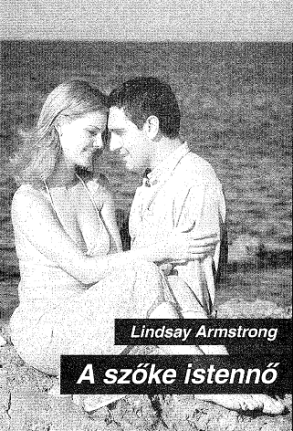 Egy vadidegen férfi arra kéri Georgiát, kísérje el Sydneybe egy súlyosan sérült fiatalemberhez, aki látni szeretné élete nagy szerelmét, a „szőke istennőt". A sebesült Neil naplóbejegyzései alapján William arra a következtetésre jutott, hogy ez a hölgy nem lehet más, mint Georgia. Az út azonban hosszú a nagyvárosig...Georgia boldogan él lovai társaságában Brisbane melletti kis tanyáján. Érthető hát, hogy megrökönyödéssel fogadja a hírt, mely szerint ő az egyetlen ember a földön, aki vigaszt nyújthat egy kórházban fekvő, távoli ismerősének. Némi rábeszélés után mégis elindul a titokzatos Williammel Sydneybe. Útjukat azonban végig balszerencse kíséri...1. FEJEZETGeorgia Newnham belökte a lakásajtót, nagy ívben a kisasztalra hajította a napi postát, kibújt átázott dzsekijéből, és lerágta sáros lovaglócsizmaját. Aztán fürgén a nappali felé vette az irányt.A küszöbre érve összerezzent. Kanapéján egy idegen férfi terpeszkedett. A jelek szerint ugyancsak otthon érezte magát. A lány hamar felocsúdott döbbenetéből.- Maga kicsoda? - kérdezte szigorúan.Az illető ráérősen feltápászkodott, és felé indult. Jól megtermett példány volt: úgy egy kilencven lehetett. Keskeny arca inkább kifejező, mint vonzó, határozott vonalú szája keménységről árulkodott. Jobb halántékán vékony sebhely tűnt elő a barna hajzat alól. Öltözékét tweedzakó, kockás ing és khakiszínű nadrág alkotta. Aranypettyes barna szeme pimaszul villant.- Elnézését kérem, Miss Newnham - kezdte fesztelenül - a nevem William Brady, és...- Felőlem akár William Shakespeare is lehet! - vágott a szavába Georgia haragosan. - Hogy merészel betörni a lakásomba? Amennyiben ki akar rabolni, fontolja meg még egyszer: az apám ügyvéd, a nagybátyám ügyész, a legfőbb államügyész pedig történetesen a keresztapám!- Ha ez lett volna a szándékom, aligha várom meg, míg hazaér. - A férfi elhúzta a száját. Tekintete elismerően siklott végig önhatalmúlag választott vendéglátójának nőies idomain, míg végül újra megállapodott a búzavirágkék szempáron.A lányt világéletében hidegen hagyták az efféle pillantások. Az a felismerés sem hozta zavarba, hogy átnedvesedett pamutblúza aligha tölti be kellően rendeltetését, s alatta jó darabon átsejlik melltartója és telt keble.- Nézze, kedves Shakespeare! - indult újabb rohamra. - Árulja el végre, mit akar tőlem! Honnan az ördögből ismer, is hogyan jutott be ide?Kitörése szemmel láthatólag jól szórakoztatta a betolakodót.- Még egyszer kérem, ne haragudjon! Eddig ugyan csak hallottam magáról, de őszintén szólva épp ilyennek képzeltem! Ami pedig a másik kérdését illeti: a megszokott módon jutottam be, ezzel a kulccsal. - Bizonyításképpen a férfi feltartotta a sárgaréz fémtárgyat.Georgia meghökkenten bámult.De hiszen az összes kulcsom ezüst színű...!- Amint látja, ez is illik a zárba.A lány csípőre tette a kezét.- Még mindig nem értem, mire akar kilyukadni.- Talán jobban vigyázhatna, mielőtt fűnek-fának osztogatja a kulcsait.- Maga pedig vigyázzon a szájára! Mire céloz?- Arra, hogy amennyiben a szín nem egyezik, ez a kulcs nyilvánvalóan csak másodpéldány. Tud követni?Georgia dühödten hátravetette szőke haját. Szóra nyitotta ajkát, hogy utat engedjen felháborodásának, de látogatója megelőzte:- Minden elismerésem, igazán meggyőző előadás! Ha még a lábával is dobbantana hozzá, olyan lenne, mint egy zabolátlan kiscsikó! Az istállóban lévő pacik egyikétől mintázta a szerepet?- Na ide figyeljen, Shakespeare! - hangzott a jéghideg válasz. - Amennyiben valami meghatározott céllal keresett fel, kérem, térjen a tárgyra! Ha pedig csak sértegetni akar, beláthatja, hogy hívnom kell a rendőrséget.William Brady összehúzott szemmel méregette.- Neil Dettweilerről van szó - bökte ki hirtelen.A nő meglepődött.- Neil? De hiszen az már ezer éve volt! Ha csak ennyi az egész, megmondhatja neki, hogy soha többé nem akarom viszontlátni!- Fájlalom, de nem tehetem.- Miért nem? És ha szabad tudnom, mi köze magának Neilhez?- Az egész szigorúan családi ügy. Jelen pillanatban nagyon aggódom miatta. Neilt ugyanis autóbaleset érte, s most súlyos állapotban fekszik a kórházban, Sydneyben. És egyre csak magát szólongatja.Erre aztán Georgia végképp nem számított.- Engem?A barna szempár gúnyosan megvillant.- Feltételezem, mindketten tisztában vagyunk vele, miért.- Igazán? Hát ebben alaposan téved! Úgy értem, természetesen sajnálom, hogy Neil kórházban van, de halvány gőzöm sincs, miért épp engem hív! Az ember azt hinné, azok után, amit búcsúzóul a fejéhez vágtam, aligha látna szívesen a betegágya mellett!- Miért? Mit mondott neki?- Mindössze annyit, hogy ő a legutolsó ember a földön, aki előtt levetkőznék.- Ügyes! Kár, hogy ezt csak azután közölte vele, miután már a rabszolgájává tette őt!- Hogy micsoda? - hüledezett a lány. - Egy szót sem értek az egészből! Neillel egy bulin ismerkedtem össze, és először jól megértettük egymást. Aztán egyszer csak felvetette, hogy szívesen lefestene, mondván, hogy különleges kisugárzásom van, nem vagyok butácska arcú képeslap-cica... - A férfi kutató pillantása beléfojtotta a szót.- Értem, mire gondolt - jegyezte meg végül William. - Csodaszép, ápolt bőre és megdöbbentően kék szeme van. És hozzá ezek a klasszikus vonások! A maga arcát nem lehet egykönnyen elfelejteni!- Köszönöm szépen! - vetette oda Georgia gőgösen. - Nos, Neilre visszatérve, végül beleegyeztem, hogy modellt üljek neki. Közel sem állítanám, hogy ő szórakoztató elfoglaltság volt! Mindenesetre biztosra vette, hogy az arcképemmel elnyerheti az Archibald-díjat. Mikor aztán már félig elkészült a portréval, hirtelen új ötlete támadt. Kijelentette, hogy valójában egy aktkép lenne az igazi. Nem maradt más választásom, kénytelen voltam rávilágítani, hogy ez mennyire lehetetlen. Ugye megérti, drága Shakespeare-em? - Mézédesen elmosolyodott.- Hát persze, kedves Miss Newnham! Sőt mindez pompásan alátámasztja a magáról korábban kialakult véleményemet. Ugyanis az a hír járja, hogy minden férfi szívét képes összetörni. De ez most nem lényeges. Holnap reggel mindenesetre Sydneybe repül velem, és meglátogatja Neilt a kórházban. Remélem, elég világosan fejeztem ki magam. Amennyiben ellenvetése van, hadd hívjam fel rá a figyelmét, hogy bár nem szándékozom verekedni magával, akár ilyesmire is vetemednék, ha a szükség így kívánná. - A férfi arca egyértelműen dühöt és megvetést tükrözött.A lány felvonta a szemöldökét. Lassan ráébredt, hogy sarokba szorították. Csupa izom látogatósával szemben vajmi kevés eséllyel indulna, ha birkózásra kerülne sor. Lakásának csak egy kijárata volt, s amúgy sem hallaná meg senki, ha segítségért kiáltozna. Hamar belátta, hogy az első menetet elvesztette.Végül a hálószoba felé indult, és hűvösen visszaszólt.- Nem tudom, maga hogy van vele, de én éppenséggel, fázom, csurom víz vagyok, és meghalok az éhségtől. Tegyen, amit jónak lát, én mindenesetre most átöltözöm, és készítek valami harapnivalót.- Remek ötlet. - William viszonozta a rideg pillantást.- Nos, ez megvolna! Cannelloni, friss saláta és házi sütésű kenyér. Mit inna? Sört, bort vagy valami egyebet?A faburkolatú, korszerűen berendezett konyhát csak egy pult választotta el a nappalitól. A háromszobás, barátságos kis lakást az istálló fölötti padlástérből alakították ki.Georgia lezuhanyozott, s puha, kék szabadidőruhába és megszokott báránybunda papucsába bújt. Haját lófarokba kötötte. Közben erősen törte a fejét, miként menekülhetne meg mindenre elszánt börtönőrének karmai közül, de semmi okos nem jutott az eszébe. Átmenetileg beletörődött hát a sorsába.- Egy kis bort kérnék, ha lehet - felelte a férfi.- Kérem, szolgálja ki magát! - A ház asszonya az aprócska italosállványra mutatott. Az egyszerű, nyers fából készült bútorok és a tompa fényű lámpácskák különösen meghitt hangulatúvá tették a helyiséget. Az asztalon, a piros-fehér kockás abroszon virágokkal teli váza állt. A lány már előkészítette a salátát és a szalvétába bugyolált, frissen sült kenyeret. Most odahozta a gőzölgő cannellonit is. William leemelt a polcról egy üveg paradicsomszószt, és kinyitotta.- Nagyon ízletes - állapította meg, miután belekóstolt az ételbe. - A tésztát is maga készítette?- Természetesen. Igazán örülök, hogy legalább a főztömmel meg van elégedve.- Ezek szerint ért engem, Miss Newnham.- Nos... - Georgia elgondolkozva a poharába bámult. - Mi lenne, ha folytatnánk a beszélgetést? Ott tartottunk, hogy én vagyok a valaha élt leggonoszabb boszorka, aki elcsábította és szőröstül-bőröstül bekebelezte Neil Dettweilert. Van még valami?A férfi megköszörülte a torkát.- Szokták néha „Szöszinek" szólítani, Miss Newnham?- Néhányan igen, főképp a rokonaim. Azt hiszem, négyéves koromban ragadt rám ez a név. Azóta sem tudom leszoktatni róla a családomat. Egyébként pedig kimondhatatlanul idegesít ez az állandó Miss Newnhamezés!- Ezek szerint hívjam Szöszinek?- Maradjunk inkább a Georgiánál! És árulja már el, mi köze van ehhez az egészhez Neilnek!- Neil Szösziként emlegeti a naplójában, és most, öntudatlan állapotban szintén ezt a nevet hajtogatja.- De hiszen ő sohasem hívott így!- Talán csak nem tud róla. Nekem mindenesetre szó szerint azt írta, hogy egy igazi szőke istennővel találkozott, aki mellett végre megismerte a szerelmet. Ezenkívül megemlítette, hogy a hölgy kifogástalan családból származik, amelyben csak úgy nyüzsögnek a jogászok...A lány hitetlenkedve felhorkant. Látogatója könyörtelenül folytatta:- És találja ki, mi volt a holmijai közt! A maga félig kész arcképe! Az előjegyzési naptár pedig telis-tele volt a maga nevével! A kulcsot egyébként úgyszintén Neilnél találtam.Georgiánál most már betelt a pohár.- Ez csak valami borzalmas tévedés lehet! Egyébként pedig, ha már meg van győződve arról, hogy Neil és én együtt jártunk, miért feltételezi rögtön azt is, hogy az én hibámból történt a szakítás? Hogy merészel ilyesmiket a fejemhez vágni? Hiszen nem is ismer!William vállat vont. Szórakozottan forgatta a poharat hosszú ujjai közt. Órájának jobb napokat is megélt bőrszíja láttán a lány gúnyosan elmosolyodott.- Na rajta! Folytassa csak!- Valljuk be, drága hölgyem, igazán mozgalmas életet él.- Térjen végre a tárgyra!- Nos... - dőlt hátra a férfi - maga huszonhárom éves, a legpompásabb iskolákba és lányneveldékbe járatták, nehogy rossz társaságba keveredjen. Előbb tudott lovagolni, mint járni; régebben rendszeresen nyert díjakat is. És persze mint szülei egyetlen szeme fénye soha semmiben sem szenvedett hiányt, apuci legutóbb éppen ezzel a farmmal lepte meg. - Fejével az, ablak felé intett. - Végül, de nem utolsósorban, azt beszélik, meglehetősen erőszakos természete van.Georgia a térdére könyökölt, és megtámasztotta az állát.- Ezeket meg honnan veszi?- Megvannak a forrásaim.A nő erre felkacagott.- Ez nem úgy hangzott, mintha a barátaimnál érdeklődött volna utánam.- Nem is érdekli, hogy miket beszélnek magáról az emberek? - William tűnődve ráncolta a homlokát.- Eltalálta. Mindebből ugyanis egy árva szó sem igaz. Viszont, ha már ilyen kedélyesen elcsevegünk, megismertetném a tényekkel. Tizenéves koromban valóban részt vettem díjugrató versenyeken, de nem azért, hogy pénzt keressek, egyszerűen mindig is odavoltam a lovakért. Ezt a farmot pedig nem az apám vásárolta, hanem a nagymamámtól örököltem. Mikor ideköltöztem, az egész nem volt több, mint néhány rozoga istálló, nyolc hektárnyi bozót közepén. Az, hogy most ilyen, az én érdemem.Georgia büszkén felszegte az állát.Az apámtól kértem kölcsön, hogy rendbe hozhassam a farmot, de azóta az utolsó centig visszafizettem neki az egészet. Most már virágzó vállalkozásom van: lópanziót működtetek, ahol a tulajdonosok elhelyezhetik az állataikat két verseny között. Ebből egyrészt kényelmesen megélek, másrészt élvezem is a munkát.- Mindent visszavonok! - Szavainak dacára William egyáltalán nem látszott meghatottnak. - És mondja csak, hány szegény ördögöt sikerült behálóznia?- Mármint, hogy hány férfinak adtam kulcsot a lakásomhoz? - tréfálkozott Georgia. - Egészen pontosan egyetlenegynek sem. Furcsa, hogy a forrásai nem említették, mennyire megközelíthetetlen vagyok.- Nocsak! Semmi viharos szerelmi kaland?- Nem mondhatnám. - A lány szeme haragosan megvillant, hangja azonban könnyed maradt. - Tisztázzunk valamit! Neil Dettweiler sohasem volt szerelmes belém. Ezt ugyanis észrevettem volna, és leállítottam volna. Egyébként pedig el tudja képzelni, hogy egy szerelmes férfi épp imádottjának aktjával akarná el nyerni az Archibald-díjat?A vendég felnevetett.- Nos, ha az illető történetesen művész...- Persze, persze - vágott kézbe Georgia. - Mindenesetre nem örülnék neki, ha szívem választottja kiállításról kiállításra hurcolná az aktképeimet.- És mivel magyarázza azt, hogy ennyiszer szerepel a neve a naptárában, vagy azt, hogy mégis kulcsa volt a lakásához, és hogy a kórházban magát szólongatja?Most már világossá vált, hogy a férfi nem hisz neki. Méghozzá láthatólag jó okból.- Fogalmam sincs - ismerte el -, ez számomra is rejtély.- Tételezzük fel, hogy eltitkolta, mit érez maga iránt.- Mármint, hogy...- Pontosan. Jöjjön velem holnap Sydneybe! Végtére is mi vesztenivalója van?- Nem hagyhatom itt a lovakat...- Hát senki sincs, aki pár napig helyettesíthetné?A nő keskeny vonallá szorította össze a száját, és hűvösen felnézett.- Honnan tudjam, hogy nem csak valami trükk ez az egész?- Micsoda? Ugyan, kérem! - legyintett William. - Azt hittem, már rájött, hogy nem az esetem.- Maga persze könnyen beszél, Shakespeare! Eddig az égvilágon semmi okom sincs rá, hogy higgyek magának.A férfi a zsebébe nyúlt, és egy cédulát nyújtott át.- Akkor hívja fel a kórházat!Georgia elvette a papirost, és a telefonhoz ment. Röviddel később homlokát ráncolva fordult vissza Williamhez.- Nos?- Az intenzív osztályon fekszik. Ennél többet nem árultak el - közölte a lány. - Az anyja éppen mellette van. Azt mondták, vele beszéljek, ha többet akarok megtudni.- Ha nincs ellenére, én is szívesen felhívnám a kórházat. Akkor tehát velem tart?- Mégis miért? - Georgia most már a kétségbeesés küszöbén állt.A férfi odalépett hozzá.- Nézze, fogalmam sincs, hogy most éppen kivel osztja meg üres óráit, de nem is nagyon érdekel. Egyszerűen arra kérem, most az egyszer szedje össze magát, és nyújtson legalább egy hangyányi vigaszt egy szerencsétlen fickónak, aki élet-halál közt lebeg!- Így nem tudok aludni! Már megígértem, hogy elkísérem!Georgia az ágyában feküdt. Látogatója nem volt hajlandó igénybe venni a vendégszobát, inkább a nappali kockás kanapéján helyezte magát kényelembe. Odakint még mindig esett, s a háló ajtaja nyitva állt. A lány már órák óta álmatlanul forgolódott az ágyában.- Úgy kezel, mint valami foglyot! - tette hozzá keserűen.- Számláljon bárányokat! - szólt a javaslat. Vagy lovakat, esetleg akadályokat és vizesárkokat, ahogy tetszik!- Ne folytassa, meggyőzött! Látom már, hogy ma éjjel nem fogok aludni! - Georgia sóhajtva felkapcsolta a kislámpát.A halvány fény bearanyozta a szoba sötét diófa bútorait. A világos szőnyeg jól illett a búzavirágkék, krémszínű mintákkal díszíteti ágyterítőhöz. A ruhásszekrény mellett kényelmes fotel állt, előtte zsámoly. A falon zöldellő tájat ábrázoló kép függött, a fésülködőasztalkán fehér rózsák illatoztak.- Ezeket valamelyik hódolójától kapta? - érdeklődött William, mikor először belépett a szobába.- Úgy is mondhatjuk - volt akkor lány válasza.Azóta vendége hallgatásba merült.Georgia dühödten felrázta a párnákat, s a nyitott ajtón át a kanapét leste. Fogvatartója épp csak a zakóját és cipőjét vetette le, s kezét a feje alá téve kényelmesen elnyújtózott a puha takaró alatt.Megdöbbentően békés látványt nyújtott. A lány majdhogynem el is feledkezett róla, milyen kifejezésekkel illették egymást alig néhány órával azelőtt.Az ágy támlájának támasztotta a párnákat, és hátradőlt.- Meséljen valamit az életéről! Mivel foglalkozik? Milyen nőket szeret? Van felesége? Meg kell hagyni, így első ránézésre meglehetősen furcsa szerzetnek látszik. Olyasvalakinek, aki azt képzeli, elefántcsonttoronyban él, és bármit megengedhet magának.A kanapé felől halk nevetés hallatszott.- Nos, először is nőtlen vagyok. A munkámat tekintve tudósításokat készítek, és mérget vehet rá, hogy nem elefántcsonttoronyban élek. Emellett az olyan nőket kedvelem, akik kissé visszafogottabbak és simulékonyabbak magánál. Egyébként pedig csak azt mondtam vissza, amit mások meséltek a becses személyéről.- Szóval úgy gondolja, hogy én vagány és erőszakos nő vagyok, aki leteperi a férfiakat?- Hát, a riadt nyuszi kifejezés kevéssé illene magára, az biztos. Ezt egyébként megbízható forrásból hallottam, de ha ez megnyugtatja, jómagam is rögtön erre a következtetésre jutottam.- Értem, tehát megint az állítólagos ismerőseim beszámolóira épít. Nem gyerekes eljárás ez egy csöppet? Vagy csak foglalkozási ártalomról van szó?- Minden tudósító a saját szája íze szerint dolgozik.- Hát, a maga munkamódszerei mindenesetre gyűlöletesek. Nézze...- Nehogy megint felhúzza magát! - szakította félbe William. - Úgyis teljesen mellékes, mi a véleményünk egymásról.- Valóban? És mit szólna hozzá, ha visszakoznék, és mégsem repülnék lélekszakadva Neil Dettweilerhez?- Ezt tervezi?- Nem. Nagyon jó barátok lehetnek, ha ennyit fáradozik érte. - A lánynak hirtelen eszébe jutott valami. - Tulajdonképpen mit értett azon, hogy családi ügyről van szó? Neil soha sem beszélt magáról.A válasz késve érkezett.- Neil a féltestvérem. Nézze, holnap korán kell kelnünk és... - A férfi hirtelen felpattant, és a hálószoba felé indult.- Mit képzel? - rivallt rá Georgia azon nyomban.- Csak nyugalom! - William vigyorogva az ágyhoz lépett. - Higgye el, maga lenne az utolsó nő, akit megerőszakolnék. Pusztán ezért jöttem.A kislámpa kapcsolója felé nyúlt- Arca ismét megvető kifejezést öltött, s a lány furcsamód zavarba jött. Nem tiltakozott, mikor a férfi eloltotta a lámpát.Végre nagy nehezen elszunnyadt, s álmában újra meg újra felbukkant William Brady - a férfi, aki megveti őt, s aki úgy néz át rajta, mint az üvegen.2. FEJEZETMikor Georgia ismét kinyitotta a szemét, odakint már hajnalodott. A tetőn kopogott az eső. Valaki föléhajolt.- Mi az, David? - dünnyögte a lány félálomban.- Sajnos csak én vagyok az, William Brady. - Az illető felkapcsolta a kislámpát, ettől Georgiának azonnal eszébe jutottak az előző este történtek.- Jaj! - Nem mozdult, csupán figyelte a férfit, aki egy csésze teát helyezett az éjjeliszekrényre.- Ki az a David?- Senki.- Tehát még véletlenül sem az a fickó, aki miatt kitette Neil szűrét?A lány felült, és kisimította arcából a haját.- Valóban nem. Egyébként pedig semmi köze hozzá. És ha nem akarja, hogy egész úton ordibáljak, ne feszegesse tovább ezt a kérdést!William végigjártatta tekintetét a kócos szőke fürtökön, a makulátlan fehér arcbőrön, a határozott ajkakon és a nemes vonalú orron. A nő rózsaszín virágmintás hálóingét kissé rikítónak találta.- Cukrot? - kérdezte gyakorlatiasan.Georgia először nem válaszolt, ugyanis épp őt méregette. A férfi álmosan hunyorgott, barna haja a homlokába hullott, arca borostás volt.- Igen, egy kanállal - mondta végül.William megcukrozta a teát, és fáradtan elmosolyodott.- Tessék. Maradjon csak! Ágyba hozom a reggelit.A lány sóhajtva visszahanyatlott a párnák közé. Mihez kezdjen egy olyan fickóval, aki először sértegeti és fenyegetőzik, aztán ágyba hozza neki a reggelit? Aki nem rejti véka alá, mennyire megveti őt, mégis felkelti az érdeklődését? Kíváncsi volt, mit értett a férfi azon, hogy visszafogott és simulékony. Lehet, hogy tényleg csak a riadt nyuszikra bukik?Végül felült, és belekortyolt a teájába. Röviddel később William egy tálcával tért vissza, rajta rántotta és pirítós.- Igazán nagyon köszönöm! - jegyezte meg Georgia eltúlzott udvariassággal.Aztán falatozni kezdett.A férfi leült az ágy szélére.- Sajnos, van egy kis gond.- Éspedig? Ne mondja, hogy mégis hisz nekem!- Nem...- De újra átgondolta a dolgot, és rájött, hogy mégsem rabolhat el egy nőt csak úgy?- Nem egészen.- Pedig szégyellhetné magát! De ne aggódjon, megígértem, hogy megyek, s ezt be is tartom.- Nos, a lényeg az, hogy a repülőtéren sztrájkolnak a forgalom-irányítók, s ezért jelenleg egyetlen gép sem szállhat fel. Legkorábban ma délután indítják újra a forgalmat. Úgy döntöttem, várhatnánk néhány órát, hátha rendeződik a helyzet. Ha mégsem, autóval megyünk.- Micsoda?- Sydney csak tizennégy órányira van innen. Felváltva vezethetnénk. Persze, kénytelenek leszünk a maga kocsijával menni.- Neil nem az én féltestvérem!- Ne kezdje már megint! Talán jobb is, hogy így alakult dolog, legalább addig is hozzászokik a gondolathoz.A lány pillantásával ölni lehetett volna.- Hogy van Neil? - kérdezte végül.- Változatlan az állapota.- Miért nem mondta meg rögtön, hogy a féltestvére?William vállat vont.- Ez hosszú történet. Ha elmondom, talán arra a következtetésre jutott volna, hogy Neil egész családja rossz véleménnyel van magáról. És ez minden bizonnyal befolyásolta volna a döntésben.- Először hallom, hogy bármiféle választási lehetőségem lett volna! Eddig azt hittem, ha nem megyek Neilhez Sydneybe, egyszerűen kitekeri a nyakam. Nem emlékszem, hogy egyszer is megkérdezte volna, én mit akarok.- De hát épp az előbb mondta, hogy velem jön...- Jaj, tűnjön már el! - mordult fel Georgia kétségbeesetten. - És vigye innen ezt a tálcát! Fel szeretnék kelni.A férfi felállt, és színpadiasan meghajolt.- Igenis, kisasszony! - Szolgálatkész hangját meghazudtolta az arcára kiülő kaján vigyor.A lány megvetően felhorkant.- És most az egyszer csukja be maga után az ajtót!- Ahogy parancsolja!- Én most lemegyek, és megbeszélem a szükséges dolgokat a munkatársnőmmel. Nem akar elkísérni, kedves Shakespeare? Akkor legalább meggyőződhetne róla, milyen remekül igazgatom a lópanziót. Látom, még mindig úgy gondolja, hogy csak egy gazdag, üresfejű szépség vagyok, akinek mindent aranytálcán szolgálnak fel.Georgia immár farmerban és tengerészkék pulóverben feszített, haját lófarokba kötötte. Kék szeme kihívóan csillogott.- Szívesen. De ha megengedi, először én is lezuhanyozom, és megborotválkozom.- Hát hogyne! Érezze otthon magát! Ha kívánja, még a borotvámat is kölcsönadom! Persze, csak ha nem zavarja, hogy rózsaszín.- Köszönöm, de ezt igazán nem fogadhatom el. Egyébként is hoztam magammal saját borotvát.- Hát akkor jöjjön le az istállóba, ha elkészült!A munkatársnő kifejezés enyhe túlzás volt. Georgia ugyanis a munka oroszlánrészét egyedül végezte.A panzióban összesen tíz versenyló fért el, melyek a nap legnagyobb részében odakint legelésztek a fakerítéssel körbevett mezőn. Az állatok szigorúan meghatározott összetételű erőnlétnövelő tápot is kaptak. Ennyi ló lelkiismeretes és szakszerű ellátása rengeteg időt vett igénybe, ezért volt Georgiának egy állandó segédje, Brenda.A tizenhét éves lány a szomszédban lakott, s bolondult lovakért. Örült, hogy ilyen élvezetes munkával egészítheti ki a zsebpénzét. Apja korábban zsoké volt, tőle tehát bármikor kérhetett tanácsot. Néhány napig minden további nélkül eligazgatta a farmot egymaga is.Georgia aprócska irodájában összeírta a legfontosabb tennivalókat Brendának. Gondolatai azonban máshol jártak. Bosszúsan az asztalra csapott. Kit érdekel, hogy William elkényeztetett fruskának tart? Hiszen nem is ismer!A fickó ettől függetlenül erősen foglalkoztatta. Vajon mennyi idős? Olyan harminc körül lehet, állapította meg végül. Az ajtó csapódására eszmélt fel. Hátranézett, s elmélkedésének tárgyát pillantotta meg. Azon nyomban elpirult, és ettől aztán végképp kijött a sodrából.- Nos? Mit szól hozzá? - kérdezte, még a szokottnál is csípősebb modorban.William az ablakhoz ment, és szemügyre vette a legelőn bóklászó állatokat. Lassan itt volt az ideje a reggeli etetésnek.- Lenyűgöző - felelte halkan. - Van saját lova is?- Két öreg gebém. Még mindig nagyon szeretek lovagolni, és hetente egyszer órákat tartok odaát a Póniklubban. Maga tud lovagolni? - A lány elrendezte az íróasztalon az összeállított listákat, és a szomszédos raktárba ment. Ott nagy csörömpölések közepette előkészítette az etetővödröket.- Úgy, ahogy. De biztosan nem megy olyan jól, mint magánék. Megengedi? - A férfi könnyedén felkapta, és egymás mellé állította a takarmányos edényeket.- Köszönöm. - Georgia feltűrte a pulóver ujját, és nekiállt bekeverni a tápot. Mikor újra felnézett, William arcán ismét gúnyos mosoly ült. - Most éppen mi olyan mulatságos?- Csak az jutott eszembe, hogy maga valóságos örökmozgó. Nem okoz néha gondot, hogy mire használja el a felesleges energiáit?- Nocsak! - A lány fölegyenesedett, aztán összerezzent, és a derekához kapott. - Netán már nem vagyok elkényeztetett naplopó?- Fáj a dereka?- Nem.- Pedig úgy néz ki.- Felejtse el! - Félretolta az útjából a férfit, és a polchoz ment.- Segíthetek valamit?- Nem, köszönöm.- Mikor jön a segédje?- Bármelyik percben itt lehet.- És miért ilyen ideges?Georgia hátraperdült, elszánva arra, hogy jól leteremtse Williamet. A férfi kétségkívül mulatott rajta, s ő ettől meglepő módon zavarba jött.Nagyot nyelt, és visszafordult a polchoz.- Utálom, ha valaki itt téblábol, és zavar a munkában! - jelentette ki haragosan.- Ó, ezer bocsánat!Szerencsére ebben a percben befutott Brenda. Georgia sebtében bemutatta őket egymásnak, és megkérte a lányt, hogy itassa meg a lovakat. William Bradyt is beosztotta mellé erősítésnek. A férfinak arcizma sem rándult, Georgia mégis tisztában volt vele, hogy valójában remekül szórakozik a helyzeten.Brenda félórával később szelesen beviharzott az irodába.- Szívdöglesztő vendéged felment telefonálni. Ki ez a pasas tulajdonképpen?Georgia összeszorította a száját.- Valaki, aki megnehezíti az életemet. Miért kérded?- Mert szerintem szörnyen jó fej! - nyögte a leányzó ábrándos tekintettel.Főnöknője felvonta a szemöldökét.- Értem. Biztos, hogy ez a megfelelő kifejezés?- Hát persze. Mármint, nem az a kimondott férfiszépség, de nagyon érdekes arca van. És olyan magas és kedves... már attól remeg a térdem, ha csak ránézek.- Te csacsi! - Brenda elragadtatott arckifejezését a nő már nem állta meg nevetés nélkül. - Hiszen az apád lehetne!- Ezt azért nem hiszem. Egyébként is kedvelem az érett férfiakat. Szóval, jól hallottam: nem a barátod?- Egyáltalán nem. És valószínűleg soha többé nem fogod viszontlátni, úgyhogy ne nagyon éld bele magad a dologba! - Georgia nagyon kedvelte Brendát, ezért a hangját lágyabbra fogta. - Mint ahogy tegnap este már elmondtam, nem tudom, mikor jövök vissza. Szerintem legkésőbb három nap múlva újra itt vagyok, de megígérem, hogy naponta legalább egyszer felhívlak.- Ne aggódj, minden rendben lesz! Még a virágaidat is meglocsolom! Ha pedig valami nehézség adódik. majd megkérdezem aput. Jó, hogy szünidő van, akár egész nap itt lehetek.- Kösz szépen! Nem tudom, mire mennék nélküled! - Georgia rámosolygott. Még egyszer megtárgyalták a napi teendőket, azután a nő elbúcsúzott, és visszament a lakásába.- Sajnos, autóval kell mennünk. - fogadta William odafent. - Ez a sztrájk akár napokig is eltarthat.- Az ördög vigye el! Ez aztán a jó hír! Ráadásul pontosan, tudom, hogy az egész utazásnak úgysincs semmi értelmet- Ennek a megítélését csak bízza rám!William barna szeme töretlen elszántságról árulkodott. A lány a fogát csikorgatta.- Rendben, akkor indulhatunk! Már csak a lószállítót kell lekapcsolni az autóról. Mi lenne, ha ezt elintézné egyedül? Én addig felhívom apámat, és elmondom neki, hova készülök. Remélem, ez ellen nincs kifogása! Ámbár, ha lenne, sem tudna benne megakadályozni.- Nincs, hacsak ő le nem beszéli magát az egészről. Épp ezért addig inkább itt maradok én is.Georgia gyilkos pillantást vetett rá, de aztán felemelte a kagylót. Apja a bíróságon volt, így a titkárnőjével megüzente neki, hogy egy bizonyos William Bradyvel Sydneybe utazik beteglátogatóba.- Meg van elégedve? - tudakolta fagyosan.- De még mennyire. Az édesanyját nem hívja fel?- Megtenném, ha tudnám, hol találom. De nyilván valamelyik barátnőjénél van, és csak estefelé lesz otthon. Ezenkívül...- Igen?- Hát… - A nő vállat vont. - Anya egy kicsit túl sokat aggodalmaskodik.- Értem.- Nos, menjen, kapcsolja le a kocsit! Mindjárt jövök én is.- Parancsára, kisasszony!Georgia röviddel később utazótáskáját lóbálva lebaktatott a ház elé. William már a terepjáró volánja mögött várta.- Na, erről ugyan szó sem lehet! - A lány határozottan feltépte a vezetőülés ajtaját. - Ez az én autóm, úgyhogy én is fogom vezetni!A férfi egykedvűen vállat vont, és átmászott a másik oldalra.- Szóljon, ha elfáradt!Georgia beszállt, és elindította a kocsit. Noha az eső már elállt, még mindig felhős volt az ég. Kimondottan hűvösre fordult az, idő. Hallgatagon végighajtottak Brisbane nyugati külvárosán, fel az autópályára.- Meglepően jól vezet - vetette oda az utas hanyagul.- Köszönöm.- Mi az elképzelése? Az egész utat síri csendben fogjuk megtenni?- Miért ne? - A lány bekapcsolta az ablaktörlőt. Újra eleredt az, eső. - Ugyan miről beszélgessünk? Legfeljebb arról vitatkozhatnánk, ki utálja jobban a másikat.- Úgy látom, ezt a versenyt jelen pillanatban maga nyerné.- Az könnyen lehet.- És mi ennek az oka?- Nem tudom, hogy látja a kérdést, de szerintem piszok dolog úgy elbolondítani egy tizenéves lányt, hogy annak remegni kezd a térde.- Csak nem Brendáról van szó?- De igen.- Nem is csináltam semmit, higgye el! Erre megesküszöm!- Mégis meglett az eredménye.- Most erre mit mondjak?- Legjobb lesz, ha hallgat. - Georgia halkan szitkozódott. Az úton egyre sűrűbb lett a forgalom.- Lazítson egy kicsit!- Maga könnyen beszél! Semmi kedvem ebben az időben Sydneybe menni egy férfival, akit ki nem állhatok! Amúgy is csak ostoba félreértés az egész. Ráadásul iszonyatosan fáj há... - A nő az ajkába harapott.- A háta - fejezte be William sötéten. Álljon ki az első parkolónál! Onnantól én vezetek.A lány dacosan markolta a kormányt, végül azonban lemondóan felsóhajtott:- Nos, rendben van.- Tulajdonképpen mi a baja? - érdeklődött a férfi, miután helyet cseréltek. - Mi történt a hátával?- Leestem a lóról. Semmi komoly, csak egy kis húzódás.- Persze utána rögtön visszaült a nyeregbe?- Természetesen.- Mindjárt gondoltam.- És? Most bolondnak tart?- Dehogy! Sőt kifejezetten ésszerű cselekedet volt! Mi mást tehetett volna?Georgia elkeseredetten összeszorította a fogát.- Ne szórakozzon velem! - sziszegte.Útitársa elvigyorodott.- Csak igyekszem fenntartani a társalgást. Nos jó, nézzünk valami mást! Meséljen a lovairól!A nő arca azonnal kisimult.- Wendell és Connie a nevük. Tulajdonképpen Constancynak hívják és... gyakorlatilag együtt nőttünk fel, ezért borzasztóan ragaszkodom hozzá.- És Wendell?- Néhány ember tényleg megérdemelné, hogy agyonüssék! - mordult fel a lány haragosan.- Miért?- Egy elhagyott legelőn találtam rá. Csontsovány volt, tele élősködőkkel, még az egyik lábán is megsérült. A szívem majd megszakadt, mikor megláttam.- Most makkegészségesnek látszik.- Ugye? Majdnem olyan számomra, mintha a gyermekem lenne, Connie pedig a legjobb barátnőm.- Íme, a tökéletes család! - jegyezte meg William halkan.Georgia gyorsan elfordította a fejét, és kibámult az ablakon.- Már megint valami rosszat mondtam? - hökkent meg a férfi.- Ugyan, dehogy.Egy órával később William letért az útról tankolni. A benzinkút üzletéből egy doboz szendviccsel és két kávéval tért vissza. Félúton jártak Gold Coast és Murwillumbah között. Egy hangulatos kis pihenőhelyen álltak meg falatozni a Tweed folyó partján. Időközben elvonultak a felhők, és kisütött a nap. A lágyan fújdogáló, enyhén sós szellő a tenger közelségét jelezte.- Igazán csomagolhattam volna valami elemózsiát az útra. - Georgia letelepedett a férfi mellé a farönkökből ácsolt asztalhoz, és gyanakodva szemlélte sonkás szendvicsét.- Nem is hittem volna, hogy ennyire házias.A lány lebiggyesztette az ajkát.- Gondolom, ezt sem bóknak szánta, kedves Shakespeare.- Kivételesen igen. Minden további nélkül el tudom képzelni sokgyerekes anyaként, persze, az elmaradhatatlan lovakkal körülvéve. Maga akkor is szilárdan kézben tartaná a dolgokat, és fél kézzel eligazgatná a népes családot.- Furcsa. Régebben én is pontosan így képzeltem el az életemet.- És? Valami közbejött?Georgia eddig elmélázva a tájat fürkészte, most azonban keményen útitársa szemébe nézett.- Még csak huszonhárom éves vagyok. Előttem az élet, nem gondolja?A férfi viszonozta a pillantását.- Ezt én is szeretném tudni. Egyébként Davidtől kapta a rózsákat?- Nem, ha mindenáron tudni akarja, Harveytól.- Az meg kicsoda?- Egy felfuvalkodott hólyag. Máskülönben ügyvéd. Állandóan a nyakamra jár, nem lehet tőle megszabadulni.- Hát ez felfoghatatlan!- Ha ismerné őt, azonnal rájönne, hogy ez az igazság.- Félreértett! Arra céloztam, meglehetősen hihetetlen, hogy eddig nem sikerült valami módszert kieszelni, Harvey távoltartására.- Hát... - A lány kezével beárnyékolta arcát, és ismét a távolba tévedt. - Hogy őszinte legyek, néha egész jól jön egy ilyen fickó. Olyankor például, ha kísérőre van szükségem, akit… akit kézben tudok tartani.- Mit hallok? Tehát kihasználja?- Egyáltalán nem. Állandóan mondogatom neki, hogy nincs közös jövőnk, és nem engedem túl közel magamhoz. Mégis minduntalan színházba vagy vacsorázni hív, és virágcsokrokkal ostromol. Szerintem az ilyen ember vessen magára!- Mennyi idős a fiú?- Harminchárom. És maga?- Harminchárom - felelte William szárazon. - Igaza van. Egy ennyi idős fickó már tud vigyázni magára, és ha engedi, hogy kihasználják, az egyedül az ő baja.- Kedves, hogy belátja.- És mi a helyzet Daviddel? Azért kezdett viszonyt Neillel, hogy őt elfelejtse?Georgia hevesen felpattant.- Akár hiszi, akár nem, soha sem jártam Neillel! Lassacskán pedig az agyamra megy ez az állandó faggatózás! Semmi köze a szerelmi ügyeimhez, és akármennyire csélcsap nőszemélynek tart is, vegye tudomásul, hogy az életem inkább egy apácáéhoz hasonlít. Mi maga tulajdonképpen? Nyomozó és erénycsősz?- Ugyan, ugyan! Nem a „Mentsük meg szegény férfi társainkat a gonosz Georgia karmai közül" program keretében vagyok itt. Amint Neil felépül annyira, hogy fel tudja dolgozni a veszteséget, maga ismét azt csinálhat, amihez kedve van.- Minden világos! Még mindig nem hiszi el egy szavamat sem. Teljesen feleslegesen jártatom a számat.- Nem én mondtam. Miért nem issza meg inkább kávéját?A lány egy mukkanás nélkül visszahuppant az asztal melletti padra. Lelkének egyik fele vadul követelte, hogy késlekedés nélkül tekerje ki a férfi nyakát. A másik fél viszont megdöbbentő módon azon a véleményen volt, hogy William Brady messze a legérdekesebb ember, akivel valaha is találkozott.Felindultságának okozója egy ideig szótlanul figyelte, majd felállt, és leballagott a folyópartra. Ott megtorpant, és tűnődve bámulta a vizet. Barna haját arcába fújta a szél, ám mintha észre sem vette volna. Georgia azon kapta magát, hogy egyre csak őt lesi.Egyszerűen nem igazodott ki rajta, s bár vitézül küzdött ellene, lenyűgözte a férfi egyéni modora. Mit is mondott Brenda? Hogy nem az a kimondott férfiszépség? Lehetséges, de attól még veszedelmesen vonzó.- Mi jár a csinos kis fejecskéjében? - toppant elé William hirtelen. A lány egész testében összerezzent.- Tessék...? Ó, semmi különös!- Nem indulnánk tovább? A hegyek közt úgyis hosszabb lesz az út, mint amennyire eredetileg számítattunk.- Miért mennénk a hegyekbe?- Nem hallgatta az időjárás-jelentést? Grafton fölött óriási vihar van készülőben. Kerülnünk kellene Tabulam és Tenterfield felé. Akkor a New England Highwayre lyukadunk ki, azon úgyis gyorsabban lehet haladni, mint a parti úton.- Sejthettem volna, hogy még valami közbejön!- Ez azt jelenti, hogy beleegyezik?A nő vállat vont.- Van más választásom? Ebből is látszik, hogy nem vagyok igazi boszorkány, különben már réges-rég a bűvkörömbe vontam volna.- Ki tudja? Hátha csak nem fog rajtam a varázsa. Szóval, elkészült?- Igen - felelte a lány halkan, és elgondolkozva visszasétált az autóhoz.A Tabulamból vezető út kanyarogva haladt végiga Nagy- Vízválasztó-hegység gerincén. Sajnos, a Grafton felett tomboló vihar itt is éreztette hatását. Annyira szakadt az eső, hogy néha alig lehetett kivenni az út körvonalait. A máskor csodaszép táj most egybefüggő szürkeségbe burkolódzott.Keresztülhajtottak Tenterfielden. Már Glen Innest és Guyrát is maguk mögött hagyták, mikor hirtelen két, oldalára fordult nyerges vontató torlaszolta el az utat. A látványból ítélve nem sokkal azelőtt ütközhettek össze. A rakomány egy része szanaszét szóródott az egész környéken.William ingerülten káromkodott. A hátuk mögül kék fénnyel villogó rendőrautó bukkant fel, s a baleset színhelye felé száguldott. Georgia riadtan meredt maga elé.- Will… - kezdte remegő hangon.A férfi odafordult hozzá.- Maradjon itt!- Hova megy?- Megnézem, hátha tudok segíteni valamit.- De…- Tegye, amit mondok! - Azzal már el is tűnt.A lány egy idő után elunta a várakozást, kiszállt kocsiból, és odaóvakodott a felborult járművekhez. Az egyik sofőr csodák csodájára sértetlenül megúszta, a másik azonban beszorult vezetőfülkébe, és mindaddig még nem sikerült kiszabadítani.William éppen akkor mászott be az összeroncsolt vezetőfülkébe, és puszta kézzel széthajlította a két fémlemezt, mely fogva tartotta az áldozat lábát. A rendőrök óvatosan kihúzták a szerencsétlenül járt sofőrt a roncsból. Ebben a pillanatban hangos szirénázás közepette megérkezett a mentőautó.- Hallja, maga aztán bátor fickó - kiáltotta oda az egyik mentős a vontató romjaiból utolsóként előkászálódó Williamnek. - Ha még a tűzoltókra is várnunk kellene, már valószínűleg nem lehetne megmenteni a lábát.A rendőrök megköszönték a segítséget. A másik sofőr felindultan szorongatta William kezét.A férfi megadóan tűrte a dolgot, mindaddig, míg észre nem vette a tátott szájjal bámuló Georgiát.- Nem megmondtam, hogy maradjon a kocsiban?A nő azon nyomban felriadt kábulatából, szó nélkül sarkon fordult, és felszegett állal az autójához vonult.Hamarosan útitársa is megjelent, beült a volán mögé, és visszafordult a kocsival.- Kérdezhetek valamit? - szólalt meg Georgia kis idő múlva.- Persze, miért ne?- Csak biztos akartam lenni abban, hogy akkor is beszélhetek, ha nem kérdeznek. Látom ugyanis, hogy abban a tévhitben leledzik, bármikor parancsokat osztogathat nekem. Na tehát: miért fordultunk vissza?- Ez igazán nyilvánvaló. Az úttorlasz miatt.- Nem ez az egyetlen útvonal.- Van két másik is. A parti utat mostanra már ügy elöntötte a víz, hogy még egy terepjáró sem menne végig rajta, a másik útnak pedig nincs korlátja, és amúgy is nagy kerülőt jelentene.- Értem.- Ennek örülök. És ha megengedi, elmagyaráznám a tervem lényegét. A rendőrség már iderendelt egy darut, hogy megtisztítsák a helyszint. Néhány órán belül tehát szabad lesz az út. Addig pedig megállunk itt valahol.Negyedóra múlva már egy guyrai motelszobában üldögéltek. William éppen most tette le a telefont. A lány várakozóan nézett rá.- Egy kicsivel jobban van. Végre stabilizálódott az állapota, bár még mindig válságos.- Ez igazán jó hír - mondta Georgia halkan.- Azért meglehetősen furcsa, hogy amióta elindultunk, üldöz minket a balszerencse. Vallja be, hogy mégiscsak valami gonosz bűbájt bocsátott az utunkra!A lány a szemét forgatta, majd kuncogni kezdett.- Megtisztel, hogy ilyesmiket feltételez rólam. Sajnos azonban nem tudom befolyásolni az időjárást, és igen csekély a hatalmam a repülőterek vagy a nyerges vontatók felett. Az igaz, hogy nem voltam túlságosan együttműködő, de nem szeretem, ha úgy kezelnek, mint egy csecsemőt. Különben is eljöttem, nem igaz?- De nem a saját akaratából. Azt hiszem, erről még beszélnünk kellene.- Szerintem pedig nincs miről beszélgetnünk! - Georgia bosszúsan az ágytakaróra csapott. - Nem fárasztotta ki túlságosan az a fene nagy hőstett? - Elvörösödött, és az ajkába harapott. - Ne haragudjon, ez egy kicsit erősre sikerült. De mit csináljak, ha egyszer úgy hat rám, mint bikára a vörös posztó?! Szóval, miről akar csevegni?A férfi elvigyorodott.- Nem akarja előbb kényelembe helyezni magát? Az jót tenne a hátának. Kér egy teát?Csak lemondó sóhaj érkezett válaszul. A lány aztán engedelmesen lehúzta a csizmáját, feltornyozta a párnákat a háta mögött, és végigdőlt az ágyon.- Na rajta! A magáé a szó!Kísérője előbb azonban ráérősen elkészítette a teát. Csak akkor fogott bele a mondókájába, mikor már mindkettejük előtt ott gőzölgött a forró ital.- Neil bizonyos vonatkozásban olyan, mint Samuel Pepys. Tud róla, hogy naplót vezetett?- Nem. De ez nem meglepő, tekintve, hogy jószerivel semmit sem tudok róla. Szóval naplót irt? Bájos szokás!- Ugye? Persze, rá jellemző módon meglehetősen összefüggéstelen az egész. És, csakúgy mint Pepys, ő is inkább a gondolatait, mint az élményeit írta le.- Na és? - Georgia óvatosan belekortyolt a teájába.- Csak szöget ütött a fejembe, hogy az utolsó bejegyzések némelyike épp arra vonatkozik, amit ma reggel mesélt nekem. Az egyik például így szól „Ma megzavart minket Harvey Wainwright - volt bőr a képén! Vajon komolyak a szándékai?" Egy másik pedig - nézett William jelentőségteljesen a lányra - azt írja: „David Harper körül valami titok lappang". Mögötte három felkiáltójellel.Szőke hallgatóságának leesett az álla.- Folytassa!- Ez minden. Ez az a David, akire a reggeli ébredésekor gondolt?- Na de... Neil tudtommal nem is találkozott még Harveyval. Amúgy sem valószínű, hogy Harvey törné magát az ismeretségéért. Őt csak a régi, szépen bekeretezett festmények érdeklik, azok kevesebb kockázattat járnak.A férfi elfintorodott.- Engem, őszintén szólva, nem is az ügyvéd úr foglalkoztat. David Harper viszont elég hírhedt fickó.- Higgye el, számomra is rejtély az egész! Sőt lassan az az érzésem, valaki behúzott a csőbe.- Meséljen valamit David Harperről!- Ugyan miért? Az égvilágon semmi köze a kapcsolatunkhoz! - A lány túl későn kapott észbe, hogy ezzel a megjegyzéssel elárulta magát. - Menjen a pokolba! - tette hozzá mogorván.William nem válaszolt. Nem látszott rajta, hogy nyugtalanítaná a dolog. Georgia most már világosan látta, hogy a férfi nemcsak veszedelmesen vonzó, de ördögien ravasz is. Az egyik pillanatban játszik vele, mint macska az egérrel, a másikban pedig tudatosítja benne, micsoda mély szakadék tátong köztük.Szinte már maga is elhitte az ellene irányuló vádakat. Ettől a felismeréstől hirtelen iszonyú haragra gerjedt. Felpattant az ágyról, ügyet sem vetve a derekába nyilalló fájdalomra.- Elegem volt az egészből! Adja ide a slusszkulcsot! Most azonnal hazamegyek.- Nyugodjon meg! - William úgyszintén felállt. - Először még...- Nem érdekel, egy percig sem vagyok hajlandó tovább maradni! Ha erőszakoskodik, hívom a rendőrséget! Torkig vagyok a pimasz sértegetéseivel! Gyerünk, ide a kulcsot!A férfi ahelyett, hogy engedelmeskedett volna, mereven bámulta. Aztán, időt sem hagyva a tiltakozásra, hirtelen átölelte a megrökönyödött lányt.- Mi az ördögöt csinál? - Georgia elrántotta fejét a fenyegető csók elől.- Nevezzük egyszerűen csak kísérletnek! Hagyja már abba ezt a kapálódzást!Áldozata ennek ellenére tovább küzdött, de mindhiába. Végül kénytelen-kelletlen lecsillapodott.- Na rajta, essünk túl rajta! Csókoljon meg, ha annyira akar!William halkan felnevetett.- Így már sokkal jobban tetszik nekem...Hosszú percekig csak nézte a lányt. Az közben megnyugodott, sőt már meg is bánta elhamarkodott kijelentését. Elvezettel bújt az izmos testhez, s csak nehezen állta meg, hogy ne érintse meg a férfi szája körüli apró ráncokat.William gyengéden végigsimította hátán. A lány most már hevesen sóvárgott az ölelése és a csókja után, s vágyott rá, hogy ő is felébressze a férfiban ezeket a csodálatos érzéseket.Mikor végül William az ajkára tapasztotta a száját, szenvedélyesen viszonozta a csókot.A férfi szinte azonnal kibontakozott az ölelésből, és gúnyosan felvonta a szemöldökét.- Kötve hiszem, hogy jó apáca lenne belőled!3. FEJEZETGeorgia szóhoz sem jutott. Hátrahőkölt, s közben erősen törte a fejét az ideillő riposzton. A hirtelen mozdulat következtében megbotlott, s ettől oly heves fájdalom hasította derekába, hogy nyögve összegörnyedt.- Mi történt? - kérdezte aggódva a férni. - Már megint a háta?- Hát persze hogy a hátam, maga idióta! - sziszegte a lány. - Mi más lenne.- Jöjjön, segítek! - William ölbe kapta, és óvatosan az ágya fektette. Javasolhatnék valamit?- Mit?- Nem tenne jót neki egy kis meleg?- Mit tudom én! Akár az is lehet.- Akkor vegyen egy forró fürdőt! Meg úgyis legalább másfél órát várnunk kell. Én addig szerzek valahonnan egy forró vizes palackot, vagy valami hasonlót.A férfi kiment a mosdóba, és vizet eresztett a kádba. Aztán vállára vette a nő útitáskáját, és betámogatta Georgiát a fürdőbe.- Köszönöm.- Biztos, hogy elboldogul egyedül?Az ezt követő megsemmisítő pillantást William kaján vigyorral fogadta. A lány aztán becsapta az ajtót, és elfordította a kulcsot a zárban.Csak jó félóra múlva kászálódott ki a kádból. Már sokkal jobban érezte magát. Kényelmes szabadidőruhába bújt, és kibámult az ablaktan. Az eső egyre csak szakadt.A nappaliba visszatérve kellemes meglepetés érte. A kisasztalon grillcsirke illatozott, mellette ropogós zsömle, nagy tál káposzta saláta, vajas sütemény és egy üveg bor.Jöttére a férfi felállt székről.- Úgy gondoltam, nem fog megártani ez a kései ebéd. Remélem, nincs ellenére.- Miért volna? Látom, igazán kitett magáért!- És ezt is vettem. - William felmutatta az izomlazító kenőcsöt. - Arra az esetre, ha maga nem hozott volna.- Milyen figyelmes! Igaza van, tényleg nincs nálam ilyesmi. S most, ha jól értem, saját kezűleg akarja bekenni vele a derekam.- Sokkal egyszerűbb, ha én teszem. Egyébként is, gondolja meg, mennyivel jobb lesz utána!- Na ne mondja!- Ugyan már, mi ez az iménti csókhoz képest? Még csak le sem kell vennie a ruháját. Ne viselkedjen már úgy, mint egy elkényeztetett kislány!Georgia elgyötörten elhúzta a száját, majd az ágyhoz sántikált, és hasra feküdt.- Akkor hát rajta! De figyelmeztetem, az első gyanús mozdulatra behúzok egyet!- Kész jelentette ki a férfi néhány perc múlva. - Jobb már?William érintésének nyoma még mindig égette a lány bőrét. Kimondhatatlanul csodálatos érzés volt.- Köszönöm, sokkal jobb. - Kifejezéstelen arcot vágva felült az ágyban.- De hiszen tele van véraláfutásokkal! Feküdjön csak nyugodtan! Nem fázik?Georgia hátradőlt.- Nem, anyuci, egyáltalán nem. - Elvette az odanyújtott csirkével és salátával megrakott tányért. - Mondja, miért csinálta? Azt hittem, nem vagyok az esete!A férfi bort töltött két műanyag pohárba, majd leült az asztalhoz, és elgondolkozva ránézett.- Arra kíváncsi, miért csókoltam meg? Nagyon egyszerű, mert élveztem a dolgot. És ha szabad tudnom, maga miért csókolt meg engem?A lány beleharapott egy csirkecombba.- Ha jól emlékszem, azért, mert tudtam, úgysincs más választásom. - Leöblítette a falatot egy korty borral, s kihívóan felnézett.Az asztalnál ülő hallgatott. Arca nagyjából olyan beszédes volt, akár egy kőszoboré.- Emellett pedig, azt hiszem, vonzott a gondolat, hogy előcsalogassam az elefántcsonttoronyból ahogy egy igazi boszorkányhoz illik. Vagy, mindenesetre... most már le kell szállnia a magas lóról, nem igaz? Úgy értem, mindketten kicsit elragadtattuk magunkat!- Ahogy mondja. - A hangsúly félreérthetetlenül gunyoros volt.- Szerintem egyszerűen már unta egy kicsit a tornyát.- Meglehet. Maga viszont közel sem olyan szűzies, mint amilyennek látszani szeretne.- Ez aztán jellegzetesen férfi megjegyzés volt! Mi van akkor, ha maga akkora csáberővel rendelkezik, hogy alapjaiban rengette meg az én elefántcsonttornyomat? Sosem lehet tudni!William kisfiúsan elmosolyodott.- Hát ez igazán hízelgő! Egyébként őszintén csodálom a küzdőszellemét. Csak azt nem értem, miért kell mindjárt dühbe gurulnia, minden csip-csup ügy miatt. Nem tudok szabadulni a gondolattól, hogy ez az egész David Harpernek köszönhető. Ámbár... - Megvonta a vállát, és elhallgatott.Georgia némán kotorta ki az utolsó falatokat a tányérjáról.- Maga tulajdonképpen milyen tudósító? - bökte ki aztán.- Hát, remélem, nem a legrosszabb!- Ne beszéljen mellé! Arra vagyok kíváncsi, milyen témákkal foglalkozik! Újságnak dolgozik, vagy a tévének?A férfi előhúzta zsebéből az irattárcáját, és az ágyra dobta.- Ott van benne az újságíró-igazolványom, ha nem hisz nekem.A lány tiltakozásra nyitotta a száját, de végül győzött a kíváncsisága, és mégis a tárcáért nyúlt. Valóban megtalálta a szóban forgó iratot, mely szerint William Spencer Brady Ausztrália egyik legnagyobb újságánál a külpolitikai rovat munkatársa.- A világért sem kételkednék a szavában. Szóval haditudósító. Akkor hát ezért cselekedett ilyen gyorsan! Magának biztos mindennapos dolog bemászni egy roncsba, és kiszabadítania sofőrt. Gondolom, látott már néhány lövöldözést is.- Persze, rengeteget.- Azon tűnődöm, honnan ilyen ismerős nekem a neve. Várjunk csak: nem maga kapott véletlenül Walkley-díjat?A kérdezett arca nem árult el semmilyen érzelmet.- De igen.- Gondolhattam volna! - A nő a homlokát ráncolta. - Mintha lenne még valami más is. Csak azt nem tudom... de megvan! Nem rokona véletlenül annak a Spencer Brady nevű főügyésznek, aki a legfelsőbb szövetségi bíróságon dolgozott, és pár hónapja halt meg?- Az apám volt.- És ezt eddig miért nem mondta? A szüleim jól ismerték, még az esküvőjükre is meghívták. Láttam a képeket.- Számított volna valamit, ha mindjárt ezzel kezdem? Ez más megvilágításba helyezte volna az ügyet?- Természetesen nem, ebben igaza van. Csak furcsállom az egészet, Neil sosem említette, hogy rokona Spencer Bradynek.- Mert nem is az. A szüleim elváltak. Neil anyám második házasságából származik.- És maga vele maradt?William kinyújtotta hosszú lábát.- Nem.- Miért nem? Hány éves volt akkor?- Nyolc. Anyám egyszerűen megszökött Neil apjával.- Szóval se szó, se beszéd elhagyta?- Nem hiszem, hogy lett volna más választása - tárta szét karját a férfi. Apám nem az a fajta ember volt, akitől egyszerűen elvehette volna egyetlen fiát és örökösét. Egyáltalán nem illettek össze. Anyám túlságosan lágyszívű asszony, sosem tudott vele bánni. Apa rémesen intellektuális, igazságszerető ember volt, aki csak a foglalkozásának élt.- És maga hogy jött ki vele?- A végére már egész jól megértettük egymást.- Nyilván, mert maga is olyan keményszívű lett, mint ő.- Alig hiszem, hogy ez sikerült volna. Annak viszont, hogy Neil sohasem emlegette apámat, nagyon egyszerű a magyarázata. Anyám ugyanis nem csinált titkot belőle, mennyire gyűlöli őt főleg azután, hogy Neil édesapja lelécelt, mikor a fia épp hároméves volt. Még ezután is vonakodott visszatérni apámhoz, inkább egyedül nevelte fel a gyereket.- Értem.- Ráadásul anya minduntalan velem példálózott, ha Neil egy kicsit elvetette a sulykot.- Magasságos ég! Már megbocsásson, de ez elég nagy ostobaság volt! És mondja, az öccse tényleg példát vehetett volna magáról?- Ahogy vesszük. - William szerényen pislogott.- És Neil mi rosszat követett el?- Semmi különöset. Egyszerűen csak nagyon becsvágyó volt, és mindenáron az apja nyomdokaiba akart lépni. Dettweiler ugyanis szintén művész, ha nem is annyira tehetséges, mint a fia.Georgia eltöprengett.- Mindenesetre most már jól kijönnek az öccsével, nem igaz? Különben aligha írta volna meg magának azt a szőke istennős levelet.- Igen, elég jóban vagyunk. De elárulok valamit: Neil a levelében nem is a szőke istennőt emelte ki leginkább.- Attól félek, nem tudom követni.- Őt főképp a származása ragadta meg.- Na ne mondja!- De igen. Mit gondol, mit szólt volna Spencer Brady főügyész úr és a Brady család többi tagja, ha Neil beházasodik egy olyan családba, mint a magáé?A jogászok hosszú sorának ivadéka kétségbeesetten felsóhajtott, és fásultan végigsimított a homlokán. Lehetséges, hogy Neil Dettweiler valóban beleszeretett, és ő ebből semmit sem vett észre?- Gondolom, meg volt róla győződve, hogy Neil egy idő után ugyanúgy dobni fogja magát, mint David Harper.A lány mélyet lélegzett.- Most már lassan elmondhatná, mit tud David Harperről! Torkig vagyok az állandó célozgatásaival!A férfi ivott egy korty bort.- Csak annyit tudok róla, mint mindenki más. Azt, hogy nagy nőcsábász, egy gazdag, napbarnított szőke Adonisz... és jóval idősebb magánál. Ja igen, még valami: kiválóan pólózik.- Ennyi?- Úgy hiszem, igen.- Akkor ehhez nincs semmi hozzáfűznivalóm.- Még mindig szerelmes belé?- Senkibe sem vagyok szerelmes! És ezt az egészet azért vetettem fel, mert... Az ördögbe! Egyszerűen elképzelhetetlennek tartom, hogy Neil belém szerethetett!William unottan az asztalra tette poharát.- Ha szabad kérnem, kíméljen meg a részletektől!Georgia sikeresen leküzdötte a késztetést, hogy a férfi torkának ugorjon, és megfojtsa. Nem volt könnyű:- Az lesz a legjobb, ha most elmegy, és megnézi, szabad-e már az út. De gyorsan, mert előbb-utóbb nem állok jót magamért!A férfi tíz perccel később dühöngve tért vissza.- Mi történt? Még mindig nem szállították el a roncsokat?- De még mennyire hogy nem! Felborult az a nyomorult daru is!- Tehát mégiscsak a hosszabb úton kell mennünk.- Már úgyis elterelték arra a forgalmat Tudja, hogy ez mit jelent? Órák hosszat csigatempóban araszolni egy olyan úton, amely ráadásul nem is biztonságos!- Remélem, most az egyszer nem én vagyok a bűnös?William megvetően végigmérte, majd a telefonhoz vágtatott.A lány döbbenten hallgatta végig a beszélgetést.- Visszamegyünk Brisbane-be?- Holnap reggel újra megindul a légi forgalom. Különjáratokat is indítanak. Ugye nem akar itt éjszakázni?- Nem, de a különjáratok dacára...- Majd én szerzek jegyet, még ha verekednem kell is érte! - A férfi barna szeme vad eltökéltséget sugárzott. - Ez az út pedig már eleve baljós csillagzat alatt indult. Mintha csak...- Ki ne mondja!- Nem állítom, hogy ez a maga műve. - Átható pillantásától Georgia megdermedt. - Neilt viszont biztos, hogy alaposan elvarázsolta.Hallgatagon autóztak vissza Brisbane felé. A lány nem tudta elfelejteni a haragvó báty arckifejezését, s okosabbnak vélte, ha csendben marad. Egyelőre nem merte vele összeakasztani a bajszát. Időnként lopva a férfira lesett, aki láthatólag megvetésével büntette őt.William természetesen előzetes megbeszélés nélkül levágta az utat Warwick és Cunningham's Cap irányába. Már elhagyták Stanthorpe-ot, s Georgia épp azt számolgatta, hogy három órán belül otthon lesznek. A végzet azonban ismét közbeszólt. Lassan már ő is gondolkodóba esett, hátha valamilyen tekintetben tényleg az ő lelkén szárad az útjukat sújtó átok.Időközben besötétedett, és még mindig zuhogott. William letért a néptelen autópályáról, s megállt egy benzinkútnál telefonálni. Ám a készülék nem működött, de a benzinkutas készségesen elmagyarázta az utat a következő fülkéig, mely állítólag egy közeli faluban volt, csupán néhány mérföldnyire az autópályától.- Menjünk el odáig, ha ez megnyugtatja! - egyezett bele a lány. Persze, a férfi ezt az ő engedélye nélkül is megtette volna.Mint utóbb kiderült, a benzinkutas ugyancsak alábecsülte a távolságot. A falu meglehetősen messze volt, s a nedves, rossz utakon csak lassan lehetett haladni. Végül azonban megtalálták a telefonfülkét, s értesültek róla, hogy Neil állapota tovább javult.William megnyugodva kormányozta ki a terepjárót a faluból. Óvatosan hajtott végig a keskeny úton. Az ablakokon egyhangúan kopogott az cső. Georgia összerezzent, mikor az autó nagy döccenéssel megállt.- Mi történt? - A fényszórók egy eső áztatta útkereszteződést világítottak meg.A férfi megvakarta a fejét.- Merre kell mennünk? - kérdezte bizonytalanul.- Halvány fogalmam sincs. Azt hittem, maga tudja. Csak nem azt akarja mondani, hogy eltévedt?- Micsoda? Hát nem figyelte, merre jövünk? Uramatyám, ebben a zuhéban mekkora felelőtlenség...!- Higgadjon már le! Azt hiszem, hogy... onnan jöttünk. Forduljon jobbra!- Drága hölgyem, ahova most mutat, az balra van.- Bocsánat, ezt mindig összekeverem! De szerintem akkor is arra kell mennünk.- Egészen biztos benne?- Nem. Szinte bárhol képes vagyok eltévedni. Ha csak tehetem, a tájékozódást a lovamra bízom.- Milyen kár, hogy egyet sem hoztunk magunkkal! - William égnek emelte a tekintetét, és elszántan jobbra tekerte a kormányt. Háromnegyed órás csalinkázás után még mindig nyomát sem látták autópályának.- Látja, arra kellett volna fordulnia, amerre mutattam!- Fogja már be a száját!- Nem tűröm, hogy sértegessen! Tudja, hogy beszél? Épp, mint egy férj! - A nő azon nyomban elfeledkezett néhány órával azelőtt tett fogadalmáról. Nem állta meg, hogy ne bosszantsa egy kicsit fölényeskedő útitársát.- Hát ezt meg honnan tudja? Vagy talán valahol egy férje is van talonban?- Nem, az nincs. Csak a szüleim vitáiból gondoltam. Mert ugye a férfiak - különösen a férjek - nem szívesen látják be, ha elhibáztak valamit.- Micsoda általánosítás! Mindenesetre szívből sajnálom azt a szegény ördögöt, aki elveszi magát feleségül!- Na de kedves Shakespeare! Micsoda általánosítás! - vágta rá a lány diadalmasan.Sofőrje erre erősen megmarkolta a kormányt, kihajtott az út szélére, és lefékezett.- Már megint mit csinál?- Látja ott azt az istállót? - William a fénypászmában felbukkanó kapura mutatott. - Reméljük, nincs bezárva. Akkor ugyanis itt fogunk éjszakázni. Nem vagyok hajlandó tovább vezetni egy méterrel sem!- Aha. Mondhatok valamit?- Mit? Figyelmeztetem, hogy elegem volt a vitákból!- Csak annyit akartam megjegyezni, hogy tetszik, ha néha kijön a sodrából.A férfi villámló tekintettel odafordult hozzá.- Valóban?- Igen. Ez olyan emberivé teszi. Néha ugyanis kételkedem benne, hogy maga is az.- Egész kényelmes, nem gondolja? - Georgia beburkolózott egy pokrócba, és vidáman hátradőlt a kalyiba falának támasztott öreg autóülésen. Az istálló a jelek szerint már évek óta üresen állt, de szerencsére, meleg volt, és főleg száraz. William éppen tüzet rakott a sarokban talált aprófűből és szalmából.A földön, egy vitorlavászon szükségterítőn már ott várakoztak az ebédről maradt finomságok.- Nem rossz! Igazán ügyesen csinálta! Ez is csak a kiváló szervezőkészségét dicséri.A lány elvigyorodott. Aztán óvatosan feltápászkodott, és odanyújtott egy tányért.- Tessék, egyen ebből a finom vajas süteményből! Aztán igyon egy bögre bort! Meglátja, jól fog esni!Szétosztotta a megmaradt italt két műanyag bögrébe, majd visszatelepedett az ülésre, a férfi pedig elhelyezkedett mellette. Egy ideig csendben ettek. Végül William idegesen a földhöz csapta az üres papírtányért, és gyanakvóan a jobbján ülőre pillantott.- Úgy látom, szinte élvezi ezt az egészet!Georgia egykedvűen a poharáért nyúlt.- Nem én játszottam ma életmentőt, és nem engem ünnepeltek hősként. Még csak tüzet sem kellett gyújtanom. És talán jobb humorérzékem, mint a magáé. Esetleg lelkileg is stabilabb vagyok.- Vagy szorosabb barátságban van az elemekkel, mint én.- Ó igen, ezt elfelejtettem megemlíteni. De az igazság az, hogy azt reméltem, a nyugalmam magára is átragad. Még huszonnégy órája sincs, kedves Shakespeare, hogy betört a lakásomba, és utána keresztül-kasul hurcolt az országon, megbírálta az erkölcsi felfogásomat, és aztán ukmukfukk megcsókolt, csak mert kedvére volt! Most pedig itt ülünk édes kettesben ezen az isten háta mögötti helyen egy viskóban. Örüljön, hogy nem toporzékolok és sikoltozom! Irtó nehéz megfelelni az elvárásainak!- Biztos benne, hogy titokban nem annak örül, hogy balul ütött ki a tervem?- Hát, hogy őszinte legyek...- Mindjárt gondoltam.- Maga nem diadalmaskodna a helyemben? Egy kicsit sem? Főleg így, hogy Neil is jobban van?A férfi felkelt az ülésről, s a szalmakazal tövébe kuporodott. Aztán kinyújtotta a lábát, hogy közelebb legyen a tűzhöz.- Várom a választ!- De igen, azt hiszem, igaza van. - William bosszúsan megkotorta a tüzet. - Mit nem adnák most egy csésze kávéért!- Akkor ezennel meggyőződhet róla, hogy jóságos varázslatokra is képes vagyok. Íme, lássa, kivel van dolga! - Georgia nyögve feltornázta magát az ülésről, a dzsekijéhez ment, és a zsebéből teafiltereket, valamint kávé- és cukros tasakokat húzott elő.A barna szempár villámokat szórt.- Ugye ezeket még véletlenül sem a szállóból szerezte?- Dehogynem. És ne kezdjen nekem erkölcsi prédikációt tartani! Ezeket azért osztogatják, hogy a vendégek megigyák. És végtére is... kávét akart, vagy nem?- Hogyne. Csak az az apróság kerülte el a figyelmét, hogy nincs vízforraló edényünk.- Hm. Egy haditudósítótól azért több gyakorlatiasságot várna el az ember. Ott a kosárban talál két termoszt, forró vízzel. Idehozná? Köszönöm. - A nő két bögrébe kávéport szórt, majd felöntötte a termoszból. - Tessék, uram, a kávéja!- Azt hiszem, rosszul ítéltem meg. Maga valójában egy angyal.- Ne folytassa! A végén még zavarba hoz!- Én pedig még a forró vizes palackról is megfeledkeztem - motyogta a férfi bűnbánóan. - Hogy van a háta?- Köszönöm, elmegy.- Ne kenjem be megint?Georgia hallgatott.- Talán majd később - felelte végül kitérően. - Remélem; azért el tudok tőle aludni.William sóhajtva a szalmakazalnak támasztotta a hátát.- Ne haragudjon! Gondolnom kellett volna rá, de egyszerűen el voltam keseredve.- Ez igazán nem zavar, ameddig nem rajtam tölti ki a mérgét.- Azért nem vagyok szörnyeteg!A lány feszültsége lassan oldódni kezdett.- Játsszunk valamit! A reggeli kapkodásban otthon felejtettem a kártyapaklimat. Magánál nincs valami társasjáték?- Sajnos, én is mindet otthon hagytam.- Akkor beszélgessünk! Szokott néha háborús övezetekből is tudósítani?- Néha?- Nem akar erről beszélni?A férfi az oldalára feküdt, és felkönyökölt. - Mire kíváncsi?- Nem nyomasztja a dolog?- Dehogynem.- Akkor minek csinálja?- Nemcsak a háborúról számolok be, hanem a kedvező hírekről is.- Így mindjárt más. Tehát egyszerűen az a vágy hajtja, hogy az igaság napvilágra kerüljön?William eltöprengett.- Hát igen. Akár így is mondhatjuk.- Na, akkor most meséljen egy kicsit a nőügyeiről! Van valaki az életében?- Mostanság nincs.- És régebben?A válasz sokáig váratott magára.- Régebben volt.- És nem működött?A kérdezett mereven a tűzbe bámult. Georgia összehúzott szemmel, lopva méregette.A férfi haja kócos volt, ruhája gyűrött, mindez azonban cseppet sem csorbította vonzerejét. A lány tekintete csodálóan siklott végig a tökéletes testen - széles vállán, keskeny csípőjén és hosszú lábán. Még a kis sebhelyet is látta a halántékán. Ujja reszketett, amint elképzelte, hogy megérinti...- Nos, mi volt a baj? - unszolta tovább.- Hát... folyton azt vágta a fejemhez, hogy tönkre fog menni a kapcsolatunk, mert állandóara úton vagyok. Pedig nem árultam zsákbamacskát, elejétől fogva tudta, hogy így lesz. Ráadásul attól félt, hogy amilyen lesújtó véleménnyel vagyok a házasságról, sohasem fogom megkérni a kezét.- Tényleg nem akar feleséget?- Maga mit gondol?- Honnan tudjam? Hát nem volt belé szerelmes?- Először azt hittem, szeretem. - William sokáig latolgatta a folytatást. - De nem telt bele sok idő, és állandósultak a veszekedések, meg a kölcsönös szemrehányások. Ne gondolja, hogy őt hibáztatom! Az egész legalább annyira az én bűnöm is. Szerencsére azóta férjhez ment valaki máshoz, s most boldog házasságban él.- Nem sajnálja, hogy így alakult?- Nem.Georgia a határozott válasz hallatán megborzongott.- És most mi a helyzet?A férfi vállat vont.- Aha. Szóval fél, hogy újra megégeti magát?- Maga nem így érez David Harper után?- Szó sincs róla. Végtére is én hagytam ott! Mégis hogyan képzeli el az életét a továbbiakban? Tényleg az egyik kalandból a másikba akar fejest ugrani?- Minek néz engem? Csak azt ne higgye, hogy...- Ugyan már! Tudom, hogy nem vagyok az esete, és ki nem állhat. Ettől függetlenül azért nekem is van szemem, s le merném fogadni, hogy buknak magára a nők. Arra volnék kíváncsi, hogyan viszonyul mindehhez.- Azóta bezárkóztam az elefántcsonttornyomba. Maga mondta!- Ezzel nem arra céloztam, hogy szerzetesi életmódot folytat! Azt viszont annál inkább el tudom képzelni, hogy nagyon válogatós, és nem hagyja, hogy egy nő az ujja köré csavarja.- Ha ez most az, amire én gondolok, a válaszom: nem.- Miért, mire gondol?- Arra, hogy így akar behálózni. Lassan, ravaszul szövögeti körém a bűvös szálakat...A lány szeme szikrát szórt. Gondolkodás nélkül felpattant, és a férfi arcába löttyintette langyos kávéját. William pillanatnyi döbbenete után prüszkölve felugrott, s hangosan szitkozódni kezdett. Dühödten kapott a csínytevő karja után.Egy ideig farkasszemet néztek. A csendet végül William törte meg:- Micsoda dühös vadmacska! Ezzel a módszerrel szokott férfit fogni magának?- És ha igen? Akkor mit csinál? Megint megcsókol, csak hogy bebizonyítsa, mennyire megvet? - Georgia keserűen felkacagott.A férfi engedett a szorításán.- Előfordult már, hogy valaki azért feküdt Ie magával, hogy kimutassa a megvetését?- Már majdnem három éve nem feküdtem le senkizel. Úgyhogy re is reménykedjen! Jellemző, a férfiak mind egyformák!- Ez most csak valami megrögzött elitítélet, vagy pedig tapasztalatból beszél?A lány elvörösödött.- Nem hiszem, hogy túl sok életbölcsesség szükséges ahhoz, hogy az ember tudja, mit akar egy férfi egy nőtől.- Vagy a nő a férfitól - William elengedte a kezét, és zavartan a hajába túrt. - Maga kezdte az egészet! Minek faggatódzik ennyit?- Csak mert kíváncsi voltam rá, milyen ember! Maga is szaglászott utánam, mit van úgy oda?- Hagyja már abba az ordibálást, és üljön le! Inkább barkochbázzunk!- Micsoda? Szórakozik velem?- Korántsem. Bármivel szívesebben múlatom az időt, mint hogy részt vegyek a kisded játékaiban - Gyerünk, üljön le, mielőtt elfogy a türelmem!Georgia tisztelgésre emelte a kezét.- Igenis, uram! Látom, érzékeny pontot érintettem. Persze, magát sem érdekelte az én érzékeny oldalam...- Nem mondom még egyszer!- Jó, jó, már le is ültem. - A mozdulat közben azonban hirtelen éles fájdalom hasított a derekába. A lány felnyögött, arca egészen elfehéredett.- Mi történt?Georgia még mindig összegörnyedve állt. Homlokára verejtékcseppek ültek ki.- Sajnálom, tudom, hogy idegesíti ez az egész.William mormogott valami kevéssé hízelgőt a bajsza akart, de azonnal mellette termett, ölbe kapta, és óvatosan lefektette a szénába.- Már megint a háta? - érdeklődött halkan.- Teljesen begörcsölt! - nyögte a nő. - Időnkét előfordul. Majd elmúlik, csak... - Levegő után kapkodva a homlokára tapasztotta a kezét.- Rosszul van?- Egy kicsit. Biztos a fájdalom miatt. Ez is el fog múlni, már van benne tapasztalatom...- Maradjon csendben! Egy ideig a szavát sem akarom hallani! Tegye, amit mondok!A férfi gyengéden hasra fordította, s a következő húsz percben felváltva borogatta a tűznél felmelegített pokróccal, és masszírozta a hátát a gyógykenőccsel. A beteg mukkanni sem mert, míg be nem fejezte a kezelést.- Na, most próbálja meg!Georgia óvatosan felkönyökölt.- Hát ez hihetetlen! Tényleg sokkal jobb! Shakespeare, maga egy igazi varázsló!William felsegítette, és néhány lépésnyit támogatta.- Menni fog?- Úgy néz ki.A férfi mosolyogva ránézett, és lassan kisimította arcából a kócos, szőke fürtöket.- Ügyes kislány! Kár, hogy néha egy kicsit zabolátlan.Mosolya láttán a lány szívét melegség járta át, s hirtelen felötlött benne az az őrült gondolat, hogy egész életében látni szeretné ezt a mosolyt...Nagyot nyelt, és vissza akart ülni a szalmakazal tetejére, William azonban megfogta a karját.- Megpróbálok valami fekhelyfélét összetákolni. Addig sétáljon egy kicsit! De maradjon mindig a tűz közelében!- Rendben. - Georgia fel-alá járkált az istállóban, s közben figyelte a szorgosan munkálkodó férfit. Az gondosan szétteregette a szalmát a tűz mellett, téglalapot formázott belőle, és ráterítette a vitorlavásznat.Végül felegyenesedett.- Elvégre a lovak sokkal kényelmetlenebbül alszanak, nem igaz? Sajnos, a szalma már egy kicsit régi és száraz is, de alig hiszem, hogy találnánk jobb megoldást.A nő tétován mosolygott.- Mindent visszavonok. Amellett hogy varázsló, még gyakorlatias is! Egyébként otthon is mindig az istállóban alszom, ha valamelyik ló beteg.- Nem akarja mindjárt kipróbálni?- Szívesen, csak van még egy kis elintéznivalóm odakint. Mondhatom, boldog vagyok, hogy még mindig zuhog az eső! Nos, mindjárt visszajövök…- Vegye föl az esőkabátját, és vigye magával a zseblámpát! Én addig rakok a tűzre.A kis kirándulás már önmagában sem volt egy leányálom. Az igazi sorscsapás azonban akkor következett be, mikor Georgia keze már szinte a kilincsen volt. Ekkor hirtelen csobbanást, majd vérfagyasztó bömbölést hallott, s a következő pillanatban jókora árnyék bukkant fel mellette. A lány gyorsan odavilágított, s rémülten meredt az apró, vörös szempárba.Az éjszakai látogató a jelek szedni egy Hereford-bika volt. Georgia torkaszakadtából felsikoltott, berontott az istállóba, és becsapta az ajtót. A heves mozdulat közben megbotlott, és a földre zuhant.- Mi baj van? - William azonnal mellette termett.- Ki ne nyissa az ajtód! - Georgia kétségbeesetten küszködött, hogy visszanyerje önuralmát. Meghűlt benne a vér, mikor az istálló megrázkódott, s kintről újabb velőt rázó bömbölés harsant fel.A férfi gyorsan rátolta a reteszt a kapura. Néhány percig csendben füleltek. A beszűrődő zajok szerencsére arra engedtek következetni, hogy a bika távolodik. Újabb csobbanások hallatszottak, s a bőgés elhalkult.A lány észre sem vette, hogy egész testében reszket, és könnyek csorognak végig az arcán. Felült, lehúzta a csizmáját, s közben könnyed modorban megjegyezte:- Ez volt a legnagyobb bika, amelyet életemben láttam. És, azt hiszem, megsérültem. - Lába valóban csupa vér volt.4. FEJEZET- Nagyon fáj?A pokrócba bugyolált Georgia felnézett az autóülésről. William csíkokra tépett egy pólót, és bekötötte a sérült lábát.- Már múlik.A férfi megcsóválta a fejét, és leguggolt mellé.Pedig nem úgy néz ki! Hiszen még mindig reszket.- Mindjárt megnyugszom. Sajnálom, tudom, hogy nevetségesen viselkedtem...- Ez azért túlzás!- Mindegy, máskor nem vagyok ilyen nyuszi. Habár még sosem álltam két lépésnyire egy ekkora állattól. Annyira váratlanul ért, hogy rettenetesen megijedtem, de aztán...- Most már biztos, hogy jobban van. Megint egyfolytában jár a szája.- El tudom képzelni, milyen borzalmasan nézek ki! - A nő megtapogatta a fejét, s megállapította, hogy a haja nedves és piszkos. Szabadidőnadrágján sár és vérfoltok éktelerekedtek. - Micsoda nap! Fogadjunk, hogy az arcom is csupa kosz!- Az bizony. De ettől függetlenül, vagy talán épp emiatt...- Igen?William bocsánatkérően elmosolyodott.- Épp emiatt nagyon kifejező. Mit gondol, vérzik még a sarka?- Remélem, már nem.- És mi a helyzet a hátával?Georgia óvatosan megmozgatta a derekát.- Furcsa! Már egyáltalán nem fáj! Úgy látszik, a sokkterápia jó hatással volt rá.- Akkor most már el tud majd aludni?- És mi lesz, ha a bika visszajön? Talán itt lakik, azért volt ilyen mérges.- Elreteszeltem az ajtót.- Az előbb azt hittem, simán betöri.- Nem fogja, megígérem.- Akkor jó. Mit akar tenni?A férfi lebiggyesztette a száját.- Majd őrködöm.A lány odasántikált a szalmafekhelyhez. William betakarta a pokróccal, és néhány ruhadarabot tömött a feje alá, párna gyanánt.- Na? Milyen?- Tökéletes. Maga nem fog fázni?Az őrszem letelepedett az ülésre.- Még nem. Majd addig égetem a tüzet, amíg csak lehet. Egyébként sem vagyok cukorból, még ha ez is a véleménye rólam.- De hát azt visszavontam!- Tényleg. Próbáljon meg aludni! Már majdnem éjfél van.- Micsoda? Olyan késő? - Georgia ásítva befészkelte magát a puha pokrócba. - Érdekes, milyen gyorsan múlik az idő, ha az ember jól szórakozik! - Aztán elszunnyadt.Röviddel később azonban újra felriadt. Felkönyökölt, s a már szinte csak parázsló tüzet bámulta.- Ébren van? - suttogta William egy idő múlva.- Igen.- Minden rendben?- Hogyne.- Akkor miért nem alszik?- Mert nem tudok. És maga?- Ezek szerint mégsem olyan kényelmes az ágyikó, mint hittem.- Nem, nem ez az oka. - A lány halkan felnevetett, szeme csillogott a tűz fényében.- Akkor mi?- Ugyan, semmi különös.A férfi a térdére támaszkodott.- Talán boldogtalan?- Nem. Csak egy kicsit furcsán érzem magam. Olyan nyomasztó ez a hely!- Mi lesz, ha kialszik a tűz? Már rárakta az összes fát, ugye?- Igen.- Akkor biztos fázik. Miért nem vesz fel valami melegebb ruhát?- Jobb ötletem van. - A férfi felállt, és odabotorkált a szalmaágyhoz. - Csússzon arrébb egy kicsit!Georgia megdermedt.- Csak azért, hogy kényelmes helyem legyen, és ne fázzak - tette hozzá William nyugodtan.A nő nagyot nyelt.- Ha gondolja...A férfi melléfeküdt, és gyengéden masszírozni kezdte a hátát. Georgia egy idő múlva megjegyezte:- Be kell vallanom, Will, a mai napon először szinte boldognak érzem magam.- Ennek örülik. Most mát próbáljon elaludni!A lány perceken belül álomba zuhant.Reggel, mikor felébredt, a férfi szorosan hozzá simulva, mélyen aludt.A tűz már régen elhamvadt, a tetőablakon halvány csíkban hatolt be a napfény. A lány arcát csípte a hűvös hajnali levegő, a takaró alatt viszont finom meleg volt.Most aztán nyakig ül a pácban! Még két napja sincs, hogy megismerte Williamet, s minden oka meglenne rá, hogy ellenszenvesnek találja. De sajnos egyáltalán nem ez a helyzet. Már megint nem a megfelelő fickóba szeretett bele! Ámbár ennek talán kellőképpen kiismerte már a rossz tulajdonságait. Viszont az is nagyon valószínű, hogy ezt a férfit ő soha sem fogja érdekelni…Az elmúlt három magányos évben egyfolytában szemrehányásokkal illette magát hiszékenysége miatt. Most az egész dolog újra a felszínre került. Erőnek erejével küzdött ellene, de hiába. Ismét úrrá lett rajta a fájdalom. Felzokogott, lerázta magáról a férfi karját, és fel akart kelni a szalmaágyról.- Mi az? - William nyomban felébredt, és megragadta a csuklóját. - Mi az ördögöt...?- Engedjen el!- Nem én. Mi történt?- Semmi... csak... - A lány erőtlen mozdulatot tett a kiszabadulásra.- Nem fogom elengedni. Úgyhogy csillapodjon le, és mondja el, mi a baj!- Úgysem érdeklik a melléfogásaim... -- Georgia hangja zokogásba fúlt.A férfi átkarolta.- Neilről van szó? - A lány hisztérikusan felkacagott, és vergődni kezdett a karjában, de ő szilárdan tartotta. - Meséljen!- Az egésznek semmi köze Neilhez. Soha nem is volt köztünk semmi! Nem tudom, hogy győzzem meg erről, de...- Nyugodjon meg! - William megsimogatta a haját. - Akkor meséljen David Harperről!Georgia mély lélegzetet vett. Eredetileg nem akart beszélni a dologról, ám hirtelen, mint a vízfolyás, kibuktak belőle a szavak.- Annyira ostoba voltam! A szüleim figyelmeztettek, de nem hallgattam rájuk!- Hány éves volt akkor? Tizenkilenc? Húsz?- Majdnem húsz - hüppögte a lány. - De persze már akkor is borzasztó okosnak képzeltem magam. Pedig bizonyos szempontból rettentő naiv voltam. Alighogy megismertem Davidet, máris hallani véltem az esküvői harangokat. Lovakról és sok gyerekről ábrándoztam - épp, mint ahogy maga a múltkor lefestette.- De hiszen majd húsz évvel idősebb magánál!- Tizenöttel. A kezdet kezdetén azonban annyira boldog voltam vele, hogy ez egyáltalán nem zavart. Mindenhova magával vitt, s ez felettébb hízelgett a hiúságomnak. És mellette, úgymond, önmagam lehettem. Minél inkább elvetettem a sulykot, annál jobban tetszettem neki. Aztán egy napon ráébredtem, hogy ez nem is az igazi énem. Ő pedig nem vett észre semmit.- És miért hallgat, mint a csuka, mikor ráterelődik a szó?- Hát... A végén megjött az eszem, és otthagytam Davidet. De annyira szégyelltem az egészet, hogy csak a szüleimnek meséltem el, mi a helyzet valójában. Különben is, már majdnem három éve történt, s én csak egy voltam a sok közül. Talán még annyit sem jelentettem neki, mint a többi hölgyemény.- És? - A férfi felült, s Georgia szemébe nézett. Változatlanul fogta a karját. - Még, mindig szereti?- Nem!- De tegnap reggel őrá gondolt! - William gyanakvóan ráncolta a homlokát.A lány elpirult. Már majdnem kimondta, hogy azóta sok minden megváltozott, de még idejében visszakozott.- Ezt igazából én sem értem - kezdte óvatosan. - Talán amiatt csúszott ki a számon a neve, mert mióta szakítottunk, senki mással nem aludtam egy ágyban. Tudja, a szokás hatalma!- És mitől lett egyszeriben ilyen szomorú?A nő mélyet sóhajtott.- Hirtelen rám tört az egész. Az utóbbi három évben gyakran voltam boldogtalan, szörnyen sokáig tartott, míg úgy-ahogy túljutottam a dolgon. Maga sohasem szomorú?- Dehogynem. Néha.És persze a maga jelenléte is hozzájárult ahhoz, hogy minden újra eszembe jusson.A férfi kedvesen elmosolyodott. Aztán előrehajolt, és megcsókolta a lány orra hegyét.- Ezek szerint most már hisz nekem? - kérdezte az szipogva. - Vagy minden nőt megcsókol és ölelget, akit egyébként mélységesen megvet?William elkomorodott.- Maga igazán figyelemre méltó teremtés.- Ez nem válasz.- Azt hittem, a csókot azóta már megbeszéltük.- A legelsőre céloz?- Igen.Georgia elmélyülten bámulta az aranypettyeket a barna szempárban. Mikor rádöbbent, mit csinál, az ajkába harapott.- Ó, valóban! Hogyan is feledkezhettem meg erről? Ha jól emlékszem, valamiféle ellenséges hadvezérek közötti üdvözletnek tudtuk be a dolgot. Nos hát... nem indulunk lassacskán?- Egy pillanat! Számomra teljesen nyilvánvaló, hogy még mindig emészti a bánat David Harper miatt. Próbálja meg végre elfelejteni! Nem minden férfi olyan, mint ő, erre megesküszöm! - Azzal William magához húzta, és újra megcsókolta.A lány meghökkent, de nem tiltakozott. A férfi gyengéden simogatni kezdte, ő pedig odabújt hozzá, és viszonozta a csókot.- Miért csináltad ezt? - bökte ki, mikor végre kibontakoztak az ölelésből.William felállt. Arcán nyoma sem volt érzelemnek.- Azt hiszem, azért, hogy megmutassam, milyen kívánatos vagy. Hiszen ezt még a vak is látja!- Szóval csupán bátorítani akartál?- Igen, így is lehetne mondani. - Elmosolyodott, s a nő szíve majd megszakadt a csalódástól. - Most pedig próbáljunk meg épen és egészségesen visszatérni Brisbane-be! Nem élnék túl még egy olyan napot, mint a tegnapi.Az út felét szótlanul tették meg. Végül Georgia törte meg a csendet. Nem akart durcásnak, vagy szomorúnak látszani.- Országomat egy forró fürdőért! Oda a szőke istennő - habár szerintem ez a meghatározás még tisztán és kipihenten sem illik rám.- Hidd el, pontosan el tudom képzelni, hogy érzed magad!- Igazán? Pedig rajtad nincsenek vérfoltok! Igaz is, ha már a szőke istennőknél tartunk... Meg kellene ismerkedned Laura Moretonnal, az unokanővéremmel.- Ő is olyan, mint te?- Nagyjából annyi köztünk a hasonlóság, hogy ő is szőke. De én hozzá képest még a félistenség címet sem nyerhetném el.- Hát ez szinte hihetetlen!- Pedig így van! Laura kifejezetten... királynői megjelenésű. Különleges kisugárzása van, rendkívül méltóságteljes. Soha sem gurul méregbe - illetve csak egyszer láttam dühösnek, nemrégiben.- És akkor mi volt az oka?A lány hangtalanul szitkozódott. Már megint mibe keveredtem, pedig csak a feszültséget akartam oldani ezzel a kis csevellyel! Fennhangon így folytatta:- Úgy néz ki, hogy tönkrement a házassága. Én sosem kedveltem Jamest, de az elején úgy látszott, Laura képes lesz kordában tartani a fickót. Tévedtem. - Megrántotta a vállát. - Tulajdonképpen akár az egész történetet elmesélhetem, ha már így belekezdtem. Úgyis rengeteg időnk van. De meg kell ígérned, hogy...- ...senkinek sem adom tovább - bólintott rá William komolyan.- Szóval kiderült, hogy James véleménye szerint az asszonynak a konyhában a helye. A fickó egyébként elég gazdag és befolyásos ember, emellett, Laura beszámolóiból ítélve, tapintatlan és féltékeny típus. Az unokanővérem korábban modellként dolgozott, de abbahagyta, mert így akarta a férje. Azt hiszem, a végén már kifejezetten félt Jamestől. Laura persze nehezen látja be, hogy hibát követett el. Adrian bácsi, az édesapja már az elején megmondta neki, hogy ne kezdjen elvált férfival.Nemrég próbaképp különváltak. Laura legalábbis így fogalmazott. Valójában csak annyi történt, hogy James üzleti ügyben külföldön járt, s ő ezúttal nem kísérte el, sőt erre az időre el is költözött otthonról. Később mégis visszatért a férjéhez, nyilván nem teljesen a szabad akaratából. Most kettesben nyaralnak a Fidzsi-szigeteken. - Georgia homlokát ráncolva elhallgatott. - Hát ez különös...- Micsoda?- Laura az egyetlen, akinek kulcsa van a lakásomhoz. Ugyanis a különélés időszakában nálam lakott.- Mennyi ideig?- Egy hétig. Én akkor nem voltam otthon, és Brenda sem. Laura vigyázott a házra... Will! - Döbbenten meredt a férfira.- Mit gondolsz, ismerik egymást Neillel?- Igen, egyszer-kétszer találkoztak, még a portréfestés alatt.- És persze világos, hogy férjes asszony lévén nem akarta nagydobra verni, hogy viszonya van valakivel?- De még mennyire!- Szia anya, itt Georgia beszél! Hogy vagy? Milyen volt Toowoombában? Laura megjött már a nyaralásból? Otthon van Jamesszel?A lány, alighogy hazaért, máris a telefonhoz vágtatott.- Szöszikém, hol voltál? - harsogta anyja a kagylóból. - Apád tegnap reggel kapta meg az üzenetedet, de egy árva szót sem értettünk belőle. Hová kellett menned ebben a borzalmas időben?- Nyugodj meg, nem történt semmi bajom!- És ki ez a William Brady? Még sosem hallottam róla!- Dehogynem. Ő Spencer Brady fia. - Georgia gyors pillantást vetett a mellette állóra. - Csakhogy...- Drágám! - sikkantotta édesanyja lelkesen. - Miért nem mondtad, hogy ismered? Én ugyan még nem találkoztam vele, de tudod, apád és Spencer együtt jártak egyetemre. Mondd, komoly a dolog?- Nem, anya, egyáltalán nem komoly. Nos, Laurára visszatérve...- És akkor miért mentél vele se szó, se beszéd Sydneybe'?A lány felsóhajtott.- Ezt majd később megbeszéljük. Anya, otthon van Laura, vagy nincs?- Igen. Még tegnapelőtt visszajöttek. Igazából nem vártuk őket ilyen hamar, de így szerencsére éppen megúszták a repülőssztrájkot...- Jó, akkor nagyon kérlek, hívd a telefonhoz! Fontos dologról kell vele beszélnem.- Félóra múlva itt lesz - tette le Georgia a kagylót.- Mit szólt, mikor megemlítetted Neilt?- Szóhoz sem jutott! Édes istenem, miért is nem avatott a bizalmába már az elején?A férfi vállat vont.- Nyilván félt a férje haragjától.- De így az egésznek én ittam meg a levét!William sokáig nézte. Aztán csupán ennyit kérdezett:- Mi lenne, ha lezuhanyoznál?Húsz perc múlva már mindketten megfürödve, tisztán üldögéltek a nappaliban.- Végre újra embernek érzem magam! - A krémszínű felsőbe és nadrágba öltözött Georgia elégedetten nyújtózkodott. - És neked is egész emberformád lett!Padlizsánszínű pulóvert és farmert viselő vendége elmosolyodott.- Hogy vannak a sérüléseid?- Jól, köszönöm. Figyelj, csak!- Igen?- Nem lenne ellenedre, ha először négyszemközt beszélnék Laurával?A férfi habozott.- Nem, hogyha így látod jónak - egyezett bele végül.Odakintről fékcsikorgás hallatszott.- Addig várj a hálószobában!Laura megszokott nyugalmával ellentétben most sápadt és zaklatott volt.- Miért nem szóltál, hogy mindent tudsz? - támadt rá rögtön az unokahúgára.- Először gyere be, és ülj le! Éppen teát főzök. - Georgia a konyhában előhúzott egy kisszéket a vendégnek. - Én is csak most jöttem rá!- A telefonba csak annyit mondtál, hogy híreid vannak Neilről!- Szóval tényleg viszonyotok van?- De még mennyire! - Laura leroskadt székre. - Fel sem tudom fogni, hogy ilyesmi megtörténhetett velem... azok után, hogy annyi mindenen mentem keresztül James miatt! Azt hittem, soha többé nem leszek szerelmes - főleg nem egy olyan férfiba, mint Neil. Ő úgy él, mint egy csavargó, és annyira leköti a festés, hogy néha szinte elfelejti, hogy a világon vagyok. Mégis beleszerettem... képzeld. Szöszinek szólít, mint mi téged!- És képes voltál idehozni a lakásomra, amíg nem voltam itthon? Sőt még kulcsot is adtál neki, igaz?- Ne haragudj! - suttogta az asszony. - De annyira rettegtem, hogy James rájön az egészre.- És vele most mi lesz?- Találd ki, mit csináltam éppen, mikor rám telefonáltál! Csomagoltam. Végleg elhagyom őt, nem bírom tovább!- Ezt akkor is megtennéd, ha Neil nem lenne?- Hogyne! Életem legnagyobb tévedése volt, hogy hozzámentem. Nem fogod elhinni, de szó szerint magával hurcolt a Fidzsi-szigetekre! Mikor végre hazaértünk, tudtam, hogy cselekednem kell. Ma reggel aztán összeszedtem magam, és elmondtam apának. Már régen meg kellett volna tennem, tartottam azonban a szemrehányásaitól. Viszont ő az egyetlen, aki el tud bánni Jamesszel.Georgia a hirtelen haragú, uralkodó természetű Adrian bácsira gondolt, és elvigyorodott.- Na és? Jól megmosta a fejed?- Az nem kifejezés! Rögtön előadta, hogy ő már az elején megmondta, hogy így lesz, de aztán kijelentette: „Kitekerem az összes férfi nyakát, aki így merészel bánni a lányommal!”A két nő összenevetett. Végül a fiatalabbik megkérdezte:- Meséltél neki Neilről?- Nem - biggyesztette le a száját Laura. - Ennyi minden már túl sok lett volna neki egyszerre. Különben is megkértem Neilt, hogy adjon egy kis gondolkodási időt.- Értem. Jut eszembe, szeretnék bemutatni neked valakit!- Kit?- Nem tudom, hallottál-e már William Shakespeare alias Bradyről. Ő Neil Dettweiler féltestvére. Will! - kiáltotta Georgia. - Most már előjöhetsz!- Shakespeare? Brady? - ismételte unokanővére értetlenül.A férfi azon nyomban a konyhában termett.- Ne higgyen neki, hölgyem, Georgia csak viccet! Ugye szólíthatom Laurának?- Kérem, csak tessék! - nyújtotta zavartan a kezét az asszony. - Bár még mindig fogalmam sincs, mi ez az egész!- Szerencséd van, drágám, te ugyanis rögvest érteni fogod, miről van szó! - húzta el a száját az unokahúga, és sötét pillantást vetett a társaság új tagjára. - Nekem egy kicsivel nehezebb dolgom volt! Egyébként Neil itt, az én lakásomban ismerte meg Harveyt?- Kit? Hát... igazából nem találkoztak, de Harvey egyszer járt az irodádban, és Neil hallotta a hangját idefentről. Az a fickó annyira beképzelt... jaj, ne haragudj, csak kicsúszott a számon!- És említetted neki David Harpert?- Meglehet. - Laura elvörösödött. - De semmi fontosat nem mondtam róla! De most már áruljátok el, mit akartok! - Tekintete ide-oda járt az előtte állókon.- Tehát... - kezdte volna a férfi, ám Georgia türelmetlenül közbevágott.- Először is erre felelj: te mondtad Neilnek, hogy tartsa titokban a kapcsolatotokat, sőt még a naptárába is az én nevemet írja be?- Nos, hát...- Más szóval: bűnbakot csináltál belőlem, igaz?Laura a kezét tördelte.- Bocsáss meg, de nem volt más választásom! El sem tudod képzelni, milyen jelenetet rendezett volna James, ha megtudja! Nem gondoltam volna, hogy ez az ártatlan dolog ennyire kihoz a sodrodból!Georgia keserű kacajt hallatott.- Hát persze! Honnan tudhattátok volna, mivé fajul az egész? Gyerünk, mondj el neki mindent! - Tekintete kihívóan Williamre szegeződött.Az állta a pillantást.- Kérlek, ne haragudj rám...- Most már tényleg tudni akarom, miről van szó! - erősködött Laura.A férfi felé fordult.- Neil autóbalesetet szenvedett, és azóta egyre csak... vagy eddig legalábbis azt hittem, Georgiát hívja.- És a gondos bátyóka azóta vasra verve próbál Neil betegágyához cipelni - fűzte hozzá az „áldozat" készségesen.Unokanővére érthetetlen szavakat motyogva felállt, majd erejét vesztve összecsuklott. A páros egyszerre mozdult, hogy elkapja, s ennek eredményeképp mindketten felbuktak az útban álló kisszékben.- Látod, már megint mit csináltál? - mordult fel a lány.- Kicsoda, én? Ez egyértelműen a te hibád volt! Na mindegy, felemelem, és beviszem a nappaliba.A szobában William lefektette az asszonyt a kanapéra. Georgia odatelepedett, masszírozni kezdte az ájult nő csuklóját, és közben szakadatlanul beszélt hozzá:- Ne aggódj, drágám, minden rendben lesz! Neil meg fog gyógyulni, és William még ma odavisz hozzá. Térj már magadhoz! El tudom képzelni, mit érzel, de ez igazán nem a legalkalmasabb időpont, hogy elhagyd magad...- Talán ez hatásosabb lesz! - William egy pohárka konyakot nyújtott felé. - Ne nyaggasd már annyit!A lány lenyelte a szájára toluló, kevéssé nőies kifejezéseket. Belekortyolt az italba, majd unokanővére ajkához tartotta a poharat. Vendége közben a telefonhoz lépett.Mire a férfi befejezte a beszélgetést, Laura mér feléledt. Arca még mindig nagyon sápadt volt. William a két nőhöz fordult.- Sikerült jegyet szereznem a három órás gépre. A baj viszont az, hogy csak egyet!- Kérem! - kiáltott fel az aggódó szerelmes. - Hadd menjek én hozzá!- Csodálkozom rajtad - fordult a férfihoz Georgia, miután búcsút intettek Laurának. - Nem gondoltam volna, hogy harc nélkül megválsz az egyetlen repülőjegytől.William vállat vont.- Egyelőre fogalmam sincs, hogyan jutok haza.- Elmehetsz egy későbbi géppel.- Igazán? Holnap kezdődik az iskola. A repülőtereken elszabadult a pokol.- És mit akarsz itt csinálni? - A lány most már komolyan kétségbeesett.- Nem tudom. Van valami ötleted?- Nincs. Én viszont most megyek, és megnézem a lovakat. Foglald el magad valamivel!Georgia sarkon fordult, és hátra sem nézve az istállóba ment. Brendát nem találta ott, a lovak és a bokszok azonban ragyogtak a tisztaságtól. Wendell és Connie boldog nyerítéssel köszöntötték.Végül kisétált a legelőre, hogy a többi állatot is szemrevételezze. Mire visszatért a lakásba, a nap már lenyugvóban volt. Williamet egész délután nem látta. Nos, remélhetőleg megértette a finom célzást, és taxit hívott!A nappaliba érve azonban megállapította, hogy tévedett. Vendége a kanapén feküdt, és békésen szundikált. A lány sokáig némán figyelte az alvó férfit. Aztán lábujjhegyen a hálószobába surrant, csendesen becsukta maga mögött az ajtót, és bebújt az ágyába.5. FEJEZETMikor Georgia ismét kinyitotta a szemét, odakint már koromsötét volt. Felkapcsolta a lámpát, és kissé kábán az órára nézett Este fél nyolcra járt. Ijedten kiugrott az ágyból, és a nappaliba sietett. Ott a döbbenettől földbe gyökeredzett a lába.A szobában égett a villany, az asztalon teríték állt két személyre. A halkan szóló klasszikus zenébe a konyha felől edénycsörömpölés zajai keveredtek. A lakásban zamatos bor és titokzatos fűszerek illata terjengett.- Mi ez? - motyogta Georgia zavartan, majd ráeszmélt, hova iparkodott ilyen nagyon. - El kell látnom a lovakat!- Nyugodj meg! - dugta ki a fejét William a konyhából. - Brendával már mindent elintéztünk.- Na de...- Én pedig bátorkodtam főzni valamit. Menj, és ülj be a kádba, úgyis reggel óta erre vágysz! Még van egy félórád vacsoráig!A lány jólesően elnyúlt a fürdővízben, s azon töprengett, miféle meglepetéseket tartogat még számára a rejtélyes Shakespeare. A vele kapcsolatos ellentétes érzései egyre inkább nyugtalanították. Egy rémes pillanatig még az is megfordult a fejében, mi lenne, ha külön a kedvéért kicsinosítaná magát, de szerencsére hamar elvetette ezt a gondolatot. Kiszállt a kádból, megtörülközött, és egyszerű lila pulóvert meg kék nadrágot húzott. Szőke haját szabadon hagyta.Elmélyülten tanulmányozta kezét s rövidre vágott, lakkozatlan körmeit. Végül nagyot sóhajtott, bekrémezte arcát, enyhén kirúzsozta a száját, és belebújt báránybunda papucsába.Mikor kinyitotta az ajtót, Mozart d-moll zongoraversenye második tételének hangjai ütötték meg a fülét. William kitöltött neki egy pohár bort, s aztán tetőtől talpig végigmérte.- Ezzel a művel zárult az Amadeus című film - kezdte Georgia, hogy zavarát leplezze. - Néhány ismerősöm szerint szörnyen rossz film volt, én viszont azóta minden alkalommal, amikor Mozartot hallgatok, gondolatban visszakerülök abba a korba, és sírhatnékom támad.A férfi elmosolyodott.- Én is így vagyok vele. Még most is látom azt a lehangoló esős jelenetet, s újra elszomorodom.A lány eltátotta a száját. Igazából ő maga sem értette, miért. Azon csodálkozik, hogy Will is ugyanúgy érez, mint ő? Vagy egyszerűen nem számított rá, hogy ilyen gyorsan megérti, mire célzott, anélkül hogy hosszasan magyarázkodnia kellene? Ugyan, badarság! Nyilván emberek milliói érzékenyültek el az Amadeus hatására.Belekortyolt a borába.- Mozarttal kapcsolatban jól kiismerem magam.- Igazán?- Hogyne. 1756. január 27-én született Salzburgban, és 1791. december 5-én halt meg Bécsben. Alig múlt tizennégy éves, mikor megkapta az Aranysarkantyú-rendet a pápától. Már akkor is látszott, milyen nagy ember lesz belőle. Persze, ezt nem a termetére értettem, hiszen mindössze 162 centi magas volt. Tudtad, hogy az Amadeus nevet csak később kezdte használni? Eredetileg Johannes Chrysostomos Wolfgangus Theophilus Mozartnak keresztelték, de fiatalkorában csak Wolferlnek hívták.- Igen, tudom. Valójában felváltva használta az Amadeus, a Theophil és a Gottlieb neveket. Egyébként mindhárom „Isten által szeretettet" jelent.- Ezek szerint ugyanazokat a könyveket olvassuk - állapította meg a lány mulatva.- Az lehet. Viszont, ha már a könyveknél tartunk - emelte fel William a kisasztalon fekvő kötetet -, ez hogy tetszett?- Jaj, ez pompás volt! - lelkesült fel Georgia. - Általában nem rajongok a politizáló útleírásokért, de ennek kitűnő a stílusa, és emellett humoros is. Meg aztán rengeteget megtudtam belőle Mikronéziáról, Melanéziáról és Polinéziáról. Apától kaptam karácsonyra. Azt mondta, B. S. Williamsnek már neve van a szakmában. Kölcsönadjam?A férfi arcán a mosoly árnyéka suhant át.- Nem, köszönöm, már ismerem.- Ugye milyen nagyszerű?- Biztosan, ha te mondod. Egyébként, azt hiszem, kész a vacsora.William marharagut főzött, gombával, burgonyával és friss zöldbabbal. A fűszeres étel egyszerűen tökéletes volt. Georgia sem alkothatott volna különbet.- Hát te tényleg sokoldalú vagy! - emelte fel elégedetten a poharát, miután az utolsó szemig eltüntette a tányérján illatozó falatokat. - Jó, hogy ilyen hamar visszajöttünk. Egészen elfelejtettem, hogy dugig van a hűtőszekrény.- A te jól felszerelt konyhádban öröm a főzés.- Ha megunod a háborúkat, esetleg elmehetsz szakácsnak.- Eszem ágában sincs! Csak akkor főzök, ha megfelelő hangulatban vagyok.- És mi az oka, hogy éppen most támadt kedved hozzá?A férfi felvonta a szemöldökét.- Például nagyon éhes voltam.- Hát persze! - kuncogott a hány. - Ma alig ettünk valamit! Micsoda nap volt! De most már túl vagyunk rajta, legalábbis őszintén remélem.- Neil is túl van a nehezén - jegyezte meg William halkan.- Ó, róla teljesen megfeledkeztem! Hívtad azóta a kórházat?- Igen. Laura rendben megérkezett, és az ágya mellett virraszt, s ez, úgy látszik, csodás hatással van rá. Az öcsém előreláthatólag holnap kikerül az intenzív osztályról. Persze, még utána is legalább két hétig bent kell maradnia a kórházban.- Kíváncsi vagyok, édesanyád hogy jön ki Laurával.A férfi felállt, bekapcsolta az eszpresszógépet, és nekilátott rendbe rakni az asztalt.- Anyámnak nagy kő esett le a szívéről. Kérsz kávét?- Kérek szépen. Figyelj csak!William megfordult, és egyenesen a lány szemébe nézett.- Igen?Georgia idegesen kisimította haját a homlokából, és felgyűrte pulóvere ujját.- Tulajdonképpen miért maradtál itt?- Azért, mert azok után, amit veled műveltem, alaposabb bocsánatkérés dukál, mint egy egyszeri „ne haragudj". Ehhez viszont várnom kellett, míg némiképp csillapodik a haragod. - Mikor a lány tiltakozásra nyitotta a száját, William hozzátette: - Minden okod megvan rá, hogy mérges legyél.Valóban? Furcsa, én inkább csak rettenetesen szomorú vagyok, futott át Georgia agyán. Megköszörülte a torkát, és tétován így felelt:- Tulajdonképpen Laura és Neil tehet az egésztől. És úgy látszik, a rossz hírem is. Eddig fogalmam sem volt róla, hogy társasági körökben szívtiprónak számítok, nem beszélve az egyéb bűbájos tulajdonságaimról, amelyeket olyan gondosan felemlegettél.- Na ne mondd! - Közben elkészült a kávé, s a férfi két teli bögrével tért vissza az asztalhoz.Georgia le sem merte venni a szemét az előtte gőzölgő italról.- Azt nem tagadom, hogy tudatosan viselkedem lekezelően, de az a vád, hogy hamis reményekkel kecsegtetem a hódolóimat, és aztán eltaszítom őket, teljesen alaptalan. Talán Harveytól eltekintve, de azt már elmeséltem, vele hogy áll a dolog.- Tegnap valami olyasmit mondtál, hogy buknak rám a nők. Fogadni mernék, hogy téged viszont csapatostul üldöznek a férfiak!- Talán igen. - A megjegyzést könnyed legyintés kísérte. - De általában nem foglalkozom velük. Nyilván ezért hiszik rólam, hogy pökhendi vagyok. - Most már értem - mulatott William. - Ezeket a pletykákat a kikosarazott udvarlóid terjesztik.- Minden bizonnyal. - A lány gyanakvóan méregette. - Ezenkívül Davidet is én hagytam ott, nem vártam meg, míg ő dob engem. Lehet, hogy a kívülállók szemében ez sem vet rám jó fényt.- Én hiszek neked, és büszke vagyok rád. Mindenesetre jóvá akarom tenni mindazt, ami az elmúlt két napban köztünk történt.- Ezt meg hogy érted?A férfi egy ideig tűnődve fürkészte Georgia arcát, majd így válaszolt:- Ha lehet, szeretném elérni azt, hogy mindentől függetlenül kellemes emlékeid maradjanak rólam.A nő szíve megdobbant. Ebben a másodpercben megállt odakint egy autó.- Vársz valakit? - érdeklődött William.- Nem. Talán anya az.A látogató azonban Harvey Wainwright volt.- Hát te? - rezzent össze Georgia, mikor kinyitotta az ajtót. - Mit keresel itt?- Gondoltam, meglátogatlak. - A nagydarab, aranykeretes szemüveget viselő Harvey barátságosan mosolygott. - Tegnap többször próbáltalak hívni, de senki sem vette föl. Végül beszéltem édesanyáddal, s ő elmondta, hogy Sydneybe indultál, de útközben vissza kellett fordulnod. Éreztem, hogy aggódik érted, úgyhogy meg akartam nézni, minden rendben van-e. Megkaptad a rózsákat?Georgia dühbe gurult.- Igen, köszönöm. De már ezerszer elmondtam...- Tudom, tudom. - A férfi minden további nélkül benyomakodott mellette az ajtón. - Nem akarod, hogy viszonyunk legyen, de talán majd egyszer másképp fogod látni a dolgot. Én tudok várni. És mi rossz van abban, ha addig is virágok formájában fejezem ki az irántad érzett nagyrabecsülésemet...?Tátott szájjal elhallgatott. A nő körülnézett, hogy megállapítsa, mi zavarta meg a kiselőadást. Nem kellett sokáig keresgélnie. A nappali ajtajában William állt.- Jaj... ez itt... - kezdte Georgia, ám ennél tovább ő sem jutott. Tudniillik szinte mellbe vágta a felismerés, mennyire különbözik egymástól a két ember.Harvey, mint általában, elegáns szürke öltönyt viselt, halvány csíkos, drága inggel, és sötétkék nyakkendőt. Fekete cipője ragyogott. Szőke frizurájának minden hajszála tökéletesen állt, s Georgia esküdni mert volna rá, hogy épp az imént fésülködött.Nyilván most is valami előkelő étteremben vacsorázott, ez ugyanis kedvenc időtöltésének számított. Leginkább a francia ételkülönlegességeket kedvelte, melyeket franciás akcentussal rendelt meg. Nagy szakértelemmel választotta ki hozzá a megfelelő bort is. Mégsem bírt volna el soha egy kávéfőzővel sem.Másik vendége ugyan még mindig farmerban és pulóverben feszített, a nő számára azonban a napnál is világosabb volt, hogy benne megvan az a bizonyos valami, amire Harvey, akármeddig várakozik is, soha sem fog szert tenni. Sőt ennél többről volt szó. William mellett soha sem halna bele az unalomba, míg Harvey esetében kétségkívül fennállt ez a veszély.A csendet végül William törte meg.- Nem mutatnád be az urat, drágám? - Azzal odalépett Georgiához, átkarolta, és szórakozott csókot nyomott a homlokára. Végül kezet nyújtott a sóbálvánnyá dermedt látogatónak. - Isten hozta! William Brady vagyok.Harvey rövid tétovázás után kezet rázott vele. Láthatólag magához tért, s most már kifejezetten dühösnek látszott.- Harvey Wainwright - mutatkozott be mereven. Majd erőszakos hangon hozzáfűzte: - Csak biztos akartam lenni abban, hogy Georgia jól van. Ilyen ítéletidőben ki tudja, mi minden történhetett volna!- Ne aggódjon, majd én vigyázok rá! Bár valóban elég kalandos utunk volt, igaz, kedvesem? - mosolygott William a döbbenten tátogó háziasszonyra. - Iszik valamit, Harvey?- Nem, köszönöm.- Akkor kikísérem.S a világ legtermészetesebb módján, mintha csak otthon lenne, udvariasan az ajtóhoz tessékelte a vendéget. Az - gyaníthatóan életében először - szóhoz sem jutott.- Nos, azt hiszem, most már végre felfogta - jelentette ki William, miután becsukta az ajtót.- Mi az ördögöt csináltál? - találta meg Georgia a hangját.A férfi felvonta a szemöldökét, s visszament a nappaliba.- Mintha azt mondtad volna, hogy meg akarsz tőle szabadulni - szólt hátra a válla fölött.- Az igaz! De nem így! - rohant utána tajtékozva nő.- Értsd már meg, egyszerűen igazságtalan húzás hamis reményeket kelteni benne.- Nagyon jól tudod, hogy ilyesmiről szó sincs!- Hát persze! És ezért küld állandóan virágot, és látogat meg váratlanul, csak hogy megnézze, mi van veled!- Nos jó. Lehet, hogy nem fogalmaztam elég érthetően. De magad mondtad, hogy egyedül ő a hibás, ha hagyja, hogy kihasználjam! És ez az idióta ötleted, hogy úgy tettél, mintha... ez egyrészt nem is igaz, másrészt pedig perceken belül meg fogja tudni mindenki. Fogalmad sincs, mire képes az anyám! Állandóan bombázni fog a kérdéseivel, egy pillanatnyi nyugtom sem lesz tőle. De készülj fel rá, hogy neked sem!- És ha Harvey elbújik a vackára, hogy magányosan nyalogassa a sebeit?A válasz első fele érthetetlen, ámde kevéssé hízelgően hangzó mormogás volt.- Harvey a legnagyobb pletykafészek a földön! Fűnek-fának el fogja mesélni, minő sérelem érte, persze, némileg kiszínezve a történetet. Minden elismerésem! Ügyesen megástad a saját sírodat!William a zavar legcsekélyebb jele nélkül vállat vont.- Szerintem eltúlzod a dolgot. És most már esetleg kifejthetném, miért cselekedtem így?A lány nyelt egyet, és óvatosan felnézett. Eszébe jutott, hol tartott a beszélgetés, mielőtt Harvey megzavarta őket.- Hallgatlak.- Akkor üljünk le! Kérsz még egy kávét?Georgia bólintott, és engedelmesen a kanapéhoz ment.- Miért érzem úgy, hogy egyáltalán nem fog tetszeni, amit mondani akarsz?A férfi kis ideig összehúzott szemmel nézte, majd szótlanul megfordult, és a konyhába ment.- Szóval? - unszolta a ház asszonya, mikor már kényelmesen elhelyezkedtek a nappaliban. - Ne hagyd, hogy tovább furdalja az oldalamat a kíváncsiság! Csak attól tartok, már megint azért csináltad az egészet, hogy bátorságot önts belém. Ugye erre gondoltál, mikor azt mondtad, szeretnéd, ha megtartanálak jó emlékezetemben? Vagy amikor az előbb úgy elláttad Harvey baját?- Igen. És ez olyán nagy bűn?A lány felemelte bögréjét, és sóhajtva hátradőlt.- Nem, azt hiszem, nem az - ismerte el.- Tehát ahelyett, hogy alkalmatlan fickókkal veszed körül magad... várj, előbb hallgass végig, mielőtt hozzám vágnál valamit! Szóval Harveyra visszatérve valóban lerí róla, hogy nem adja fel egykönnyen, de te... te viszont túlságosan zárkózott vagy, nem gondolod?Georgia köhögni kezdett. Nyilván a forró kávé volt a ludas.- Már észre sem veszed, mit csinálsz, szinte belefulladsz a keserűségbe és a boldogtalanságba!- Lélektani elemzésekről nem volt szó, Shakespeare! - A lány mérgesen letörölt egy könnycseppet az arcáról. - Igazán értékelem, hogy szebbé akarod tenni az életemet, de ezzel sajnos épp az ellenkezőjét éred el. Azt hiszem, jobb lesz, ha inkább újra sértegetni kezdesz!- De...- Attól legalább nem érzékenyülök el.- Miért, most mitől érzékenyültél el?A lánya bögréjébe meredt, majd vállat vont.- Hogy miért? Hát mert régóta nem éreztem már magam ennyire közel valakihez. Ne kérdezd, mikor jöttem rá, de sajnos megtörtént. - Szomorúan felnézett.William felsóhajtott.- Értelek, Shakespeare, ki sem kell mondanod! Amúgy sem reménykedtem az egészben túlságosan! Mit szólnál, ha most hívnék neked egy taxit? Az lenne a legokosabb, ha szállodában éjszakáznál, nemdebár? Minél kevesebbet beszélünk az ügyről, annál jobb!- Szerintem nem. - A férci felállt, és elindult felé. Georgia megrettent.- Jaj, csak ezt ne! - A hangja reszketett. - Túl fogom élni, hidd el...- Tulajdonképpen mit gondolsz, mit akarok csinálni? - kérdezte William halkan.- Honnan tudjam? Talán megint meg akarsz csókolni! Igen, ez az, meg akarsz csókolni, hogy meggyőzzél róla, milyen kívánatos vagyok! Egyszerűen sajnálatból!- Nem, nem erről van szó. - A férfi kinyújtotta a kezét.A lány egészen a kanapé sarkába húzódott. Ott aztán elhagyta az önuralma, felzokogott, és megpróbálta eltolni magától Williamet. Ő azonban nyugodtan átölelte.- Téged néha csak ezzel lehet elhallgattatni - suttogta. - Meg akarlak csókolni, úgy, ahogy még sohasem tettem...- Will?- Hm?Georgia elfordította a fejét. Szoros ölelésbe fonódva ültek a kanapén.- Ne haragudj rám!- Dehogy haragszom. Jobban vagy már?A lány tétován elmosolyodott.- Azt hiszem. Csak azt nem tudom, hogyan tovább! Nagyon hülyén viselkedtem?- Egyáltalán nem. - A férfi gyengéden megsimogatta az arcát, majd megcsókolta. - És én... lebuktam?- Mire célzol?- Azt hittem, rájöttél, hogy már kezdettől fogva akarlak. Már amikor először találkoztunk, és szitkokat vágtunk egymás fejéhez, arról ábrándoztam, milyen tapintású lehet a csodaszép bőröd, hogy milyen lenne veled lefeküdni. Azonnal láttam, hogy Neil egyáltalán nem illik hozzád, s el sem tudtam képzelni, miért szeretett volna beléd.- Komolyan mondod? Tehát hazudtál, mikor azt állítottad, hogy nem vagyok az eseted?- Igen.- De hát miért? Azt értem, hogy az elején küzdöttél ellene, mert azt hitted, hogy Neil és én... Ma este azonban miért akartál mindenáron meggyőzni arról, mennyi érdekes fickó van szerte a világon - persze Harveyt kivéve?William komoran hátradőlt.- Az a helyzet, hogy négy nap múlva Boszniába kell repülnöm. Egyébként is sokat vagyok úton. Ez a munkámmal jár.- Hogyha... - Georgia habozott. Tényleg ki akarja mondani? - Ha az előző barátnőd elfogadott volna olyannak, amilyen vagy, mellette maradtál volna?- Ez ugyancsak nehéz kérdés. Az elején azt mondta, ismer engem, és nem zavarja a dolog. Talán ez később megváltozott. Ugyanis pontosan tudta, milyen fontos számomra a munkám, mégis azt állította, hogy fogalma sincs róla, mi megy végbe bennem. Azóta rájöttem, hogy valóban nehéz lehet mellettem élni.- Talán csak nem illettetek össze. - A lány eltűnődött, majd egy idő múlva megkérdezte: - Az is ennek az életvitelnek köszönhető, hogy félsz lekötni magad? - Hirtelen felkacagott. - Ehelyett akár azt is kérdezhettem volna, hogy mi volt előbb: a tyúk, vagy a tojás, igaz? Vagy egyszerűen csak onnan ered az egész, hogy anya nélkül, apai szigor alatt nőttél fel?- Hogy őszinte legyek, nem tudom. Talán mindkettőben van némi igazság. - Nem úgy nézel ki, mint akit olyan iszonyúan nyugtalanít a dolog.- Mert aligha tudnék rajta változtatni.- Engem mindenesetre foglalkoztat ez a kérdés.- Nocsak! - A férfi szája kérdő mosolyra húzódott.- Most mit csodálkozol? Te is belekontárkodtál az én életembe és... - Georgia elhallgatott, s megvonta a vállát.William játékosan az ujja köré csavart egy szőke tincset.- És látod, mi lett belőle - fejezte be halkan.Georgia az ajkába harapott.- Csak azt ne mondd, hogy sajnálod, ami történt! - bökte ki rekedten. - Bármit el tudok viselni, csak ezt az egyet nem!- A pokolba! - A férfi gyengéd csókot lehelt az ajkára. - Soha sem fogom megbánni, hogy megcsókoltalak! Úgy látszik, nem is tudok leszokni róla!- Akkor jó! - Összenevettek, aztán a lány tovább puhatolódzott: - És azt szeretnéd, ha ennyiben maradnánk?- Nézd...- Ha gondolod, megígérek valamit. Ha négy nap múlva Boszniába mész.... Miért éppen Boszniába? Nem félsz, hogy lelőnek?- Ez a munkám, kedvesem. Muszáj mennem.- Értem. Mit is kezdtem el mondani?- Valami ígéretfélét emlegettél.- Tényleg. Tehát, megígérem, hogy ha elmész, nem foglak zokogva maradásra bírni, és nem teszek neked szemrehányást, rendben van?- Ez annak a körmönfont megfogalmazása, hogy szeretnél lefeküdni velem?- Úgy van. Remélem, nem gázoltam a lelkedbe azzal, hogy én hoztam fel a témát! Mindig is a gyors döntések embere voltam. Egyébként egyvalamit semmiképp sem vethetsz a szememre: azt, hogy minden férfival ágyba bújok. David Harper volt - sajnos - az első és egyetlen. Annak pedig különben is már három éve. - A lány szomorú arckifejezése meghazudtolta hangjának könnyed csengését.- Ettől nem félek - suttogta William. - Csak attól tartok, hogy...- Hogy rád vetem magam? - szólt közbe Georgia, hogy oldja a feszültséget. Pontosan tudta, hogy a férfi attól fél, beleszeret. - Szerintem így lesz a legjobb. Akkor legalább kiélhetném a vágyaimat, te pedig utána nyugodtan mehetnél a dolgodra.William hallgatott, s erre ő nyugtalanul fészkelődni kezdett, mígnem az erős kar visszafogta.- Ne menj el, kérlek!- Különben is látom rajtad, hogy szükséged van rá! - tette hozzá a lány pajkosan. - Hiszen alig tudsz megálljt parancsolni kezednek!William elhúzta a száját.- Gondolj az egészségedre! - lendült bele a nő. - Még az is lehet, hogy kifejezetten gyógyító hatással lenne rád az együttlétünk! - Végre megjelent a szikra a férfi szemében, s ettől egy kicsit megnyugodott.- Mi lenne, ha ezt inkább rám bíznád és...- Ugyan miért? A kezdeményezés talán kizárólag a férfiak kiváltsága?- Szerintem ez a beszélgetés nem vezet sehova. - William odahajolt hozzá, és szenvedélyesen csókolni kezdte.- Will? - suttogta később a lány a hálószobában.- Igen?... Ne haragudj, drágám, nem akartam ennyire hevesen...Georgia pajkosan a szájára tette az ujját.- Psszt! Ne szólj semmit! Szerinted el tudunk aludni, ha ilyen szorosan átölellek?Még épp látta a férfi szemében a csibészes villanást, aztán kialudt a kislámpa.- Hát persze, kedvesem.William néhány óra múlva ismét felébredt. Georgia szorosan hozzásimulva feküdt. Szőke haja csillogott a tetőablakon beszűrődő halovány holdfényben. A férfi gyengéden megsimogatta az aranyló fürtöket. Párja erre mocorogni kezdett.- Olyan voltam, mint vártad, Will?- Nem - suttogta az csendesen, mire a lány felkapta a fejét.- És miért nem?- Inkább olyan voltál... mint Seherezádé - leírhatatlanul gyönyörű és titokzatos. Úgy éreztem magam, mint egy szultán, s te voltál a gyémánt, mely visszatükrözi rám a fényt, s tiszta, mennyei boldogsággal tölt el.-- Drágám! - Georgia megköszörülte a torkát. - Shakespeare! Mégiscsak egy költő veszett el benned! Azt sem tudom, mit mondjak!- Nocsak! Nem hittem volna, hogy veled ilyesmi is megtörténhet. - A férfi keze lassan végigsiklott a lány hátán. - Neked is jó volt, kedvesem?- Nagyon. Azt hiszem, mindketten ki voltunk rá éhezve.William ismét a haját simogatta.- Talán igazad van. Hogy van a hátad?- A hátam? Már el is feledkeztem róla!- Megmasszírozzam?- Az jó lenne!- Olyan a bőröd, mint a bársony - suttogta a férfi néhány perc múlva.A lány azonban már az igazak álmát aludta. William egy darabig csendben nézte, majd visszafeküdt, elrendezte a takarót, és lehunyta a szemét.Georgia másnap hajnalban boldogan és elégedetten ébredt. Odabújt a férfihoz, és megcsókolta.- Hallom, hogy Brenda már odalent tevékenykedik. A lakásomba csak akkor jön fel, ha behívom, de azt hiszem, nem ártana váltanom vele egy-két szót.- Miért?- Mert nem túlzottan kedvezően nyilatkoztam neki rólad.- Nem szólva arról, hogy a szememre vetetted: kihasználom szegény kislányt.- Az azért volt, mert bevallotta nekem, milyen jó fejnek tart, és hogy remegni kezd a térde, ha meglát.- Nem értem, miért.- Nem? Én igen.William halkan felnevetett, és megcsókolta a lány feje búbjait.- Az a fontos.Georgia felkönyökölt. Hosszan, tüzetesen szemügyre vette kedvese arcát, végül megérintette az apró sebhelyet a halántékán.- Itt egy golyó karcolt meg?- Nem - válaszolta a férfi komolyan. - Krikettlabda. Tizenöt évis koromban.A lány kuncogni kezdett.- Már azt hittem, valami szörnyű háborús emlék nyoma!- Vágott már fejbe krikettlabda? Nem? Mindjárt gondoltam. Akkor ugyanis jobban fel tudnád mérni az eset súlyát.Georgia erre elhallgatott, ugyanis megpróbálta elképzelni a tizenéves Shakespeare-t.- Nem ismételnénk meg még egyszer? - tette fel aztán a kérdést.- Már azt hittem, sosem fogod megkérdezni!- Te is más vagy, mint amit vártam - vallotta be később a lány.- Milyen szempontból?- Azt hittem, visszafogottabb leszel.- Hát, ez ugyancsak durva sértés. - William izgatóan simogatni kezdte párja keblét, s Georgiának elállt lélegzete.- De azóta rájöttem, hogy tévedtem. Te igazából nagyon... sokoldalú szerető vagy. - A lány remegő hangon hozzátette: - Érzéki és gyengéd egyszerre.- Ez igazán nem nehéz egy ilyen tökéletes nő mellett, mint amilyen te vagy. - A férfi csodálattal pillantott végig Georgia testén. - Akár egy igazi műalkotás.- Valóban? A véraláfutások is?William szelíden végigsimított a lábán.- Már múlnak. Még mindig fáj?- Csak egy egészen kicsit.- És most hogyan szeretnél szeretkezni?- Azt hiszem, ezt rád bízom.Az eső közben ismét rákezdett, és a szobában a hajnali szürkület ellenére sötét volt. A férfi felkapcsolta a kislámpát, s annak halovány fénye bearanyozta testüket.- Te is művészi alkotás vagy, Shakespeare! - jelentette ki a lány rekedten, és odaadóan simogatta William hátát. - Akár egy görög szobor! Ezentúl nehezemre esik majd, hogy ne képzeljelek el azonnal meztelenül, amikor csak találkozunk.- Ez nekem veled kapcsolatban már azóta gondot okoz, mióta először megláttalak.Georgia ajkán mosoly játszadozott.- Ezt már az éjjel is mondtad. De meg kell hagyni, eddig ügyesen leplezted! - Aztán a hátára feküdt, és jólesően hatalmasat nyújtózkodott.A férfi felkönyökölt, és érdeklődve figyelte a műveletet.- Ezt ismételd meg! - kérte.- Micsodát? Csak azért csináltam, hogy ne vessem rád magam! Legszívesebben jódlizni kezdenék!William elvigyorodott.- És tudsz jódlizni?- Nem. Sőt utálom, mint a bűnt. Most aztán láthatod, mit műveltél velem, drága Shakespeare!- Kérlek, nyújtózkodj még egyet, úgy, mint az előbb!Georgia szót fogadott, a férfi pedig lassan végigvezette ujját a testén, egyre lejjebb, mígnem a lány William vállába fúrta az arcát.- Hagyd abba, nem bírom tovább! - suttogta.- Én sem - súgta vissza William, és ráfeküdt. - Igazán sajnálom.- Egyet se sajnáld! - nyögte a lány. - Nekem tetszik.Egy órával később ébredtek fel újra. Georgia arra eszmélt, hogy William fel akar kelni, s álomittasan a keze után tapogatózott.- Hova mész?- Reggelit készítek.- Hát már megint éhes vagy?A férfi elvigyorodott,- Alig múlt tíz óra.- Jaj, nem! - A lány gyorsan felült az ágyban. - Az ördögbe!- Mi a baj?- Brendával is beszélnem kell és... mindenfélét akartam csinálni.William somolyogva nézte.- Mindenfélét?- Nos, nem olyan fontos - nevetett rá a nő. - De Brendával okvetlenül...- Már este szóltam neki, hogy nagyon fáradt vagy, és valószínűleg sokáig alszol ma reggel.- Nocsak! - Georgia a homlokát ráncolta, ám aztán mosolyogva megszorította a férfi kezét, és visszafeküdt. - Ez igazán odaadó gondoskodásra vall!- Azt ugyan nem láttam előre, hogy emiatt alszol el...- Tudom. Ne is folytasd! - A lány gyengéden belecsókolt a tenyerébe. - Rendben! Hozhatsz nekem reggelit, feltéve, ha ma este én főzöm a vacsorát.- Megegyeztünk!- Akkor menj! Nekem most más dolgom van.- Mégpedig?- Itt fogok feküdni, és azt képzelem, hogy én vagyok Seherezádé - csillant fel a nő szeme. Hirtelen azonban elkomorodott, és az ajkába harapott. - Mármint...- Drágám! - William odahajolt, és szelíden megcirógatta a fejét. - Komolyan gondoltam, amit mondtam. Sok tekintetben tényleg olyan vagy nekem, mint Seherezádé. Csak...- Tudom. Nem felejtem el, mit ígértem. - Georgia végigsimított a karján. - Ne is törődj velem!Egy hosszú pillanatig mélyen egymás szemébe néztek. A férfi szóra nyitotta ajkát, mikor azonban megcsörrent a telefon, némán kiment a szobából.A lány mozdulatlanul fülelt.- Jó reggelt, Laura! - szűrődött be a nappaliból. - Nem, sajnos nem tudom adni. Még alszik.Georgia csendben befészkelte magát a párnák közé.6. FEJEZET- Georgia, drágám, te vagy az? - kérdezte anyja a telefonban.- Hát persze, ki más tenne? - bosszankodott a lány. Aznap valóban ágyban reggelizett, majd lezuhanyozott, s most már csaknem dél felé járt az idő.- Azért kérdeztem, mert úgy kicsit más a hangod, mint általában – folytatta anyja vidáman. - El sem fogod hívni, mi történt! Laura otthagyta Jamest! Az az átokfajzat szörnyen rosszul bánt vele. Adrian persze tajtékzik a dühtől, képzelheted. Egyébként Harvey aggódik miattad, édesem.A vonal másik végén feszült csend támadt. Georgia végül fenyegető hangsúllyal feltette a kérdést.- Szóval Harvey azonnal odarohant kiönteni a szívét, igaz?- Úgy van. Egész pontosan ma reggel járt itt. Elmesélte, mit tudott meg William Bradyről.- Akkor ez ugyancsak rövid beszélgetés lehetett. Ugyanis az égvilágon semmit sem tud róla.- Hát... Anyja habozott, majd hozzáfűzte: - Azt mondta, találkoztak tegnap este. Drágám, én is szívesen megismerném Williamet! Mi lenne, ha ma este nálunk vacsoráznátok? Biztosan apád is örülne neki.- Nem, ez sajnos nem megy. Különben is néhány napon belül Boszniába kell utaznia.- De nézd...- Anya! - vágott közbe gyengéd határozottsággal Georgia. - Hidd el, minden a legnagyobb rendben van! Ne aggódj miattam! Majd később még beszélünk, jó? Na, akkor szia! - tette le gyorsan a kagylót.William eddig némán hallgatta a beszélgetést, s most átölelte és gyengéden megpuszilta társát.- Akkor tehát igazad volt.- Hát persze. Tudtam, hogy Harvey semmit sem képes öt percnél tovább titokban tartani. Sajnos, ezek után számítanunk kell rá, hogy előbb-utóbb anya is felbukkan. Ő ugyanis - mosolyodott el a lány csintalanul - imádja a rejtélyeket, s ha egyszer sikerülhet egyet megoldania, nem tágít. Hamarosan nyakig ülünk majd a jó tanácsaiban!- Akkor utazzunk el!- Ugyan hová? Jó messzire kellene előle menekülnünk. Különben is legfeljebb autóval mehetnénk! Nem, sajnos itt kell maradnunk, és állnunk kell a sarat. Túl fogod élni, ha egy kicsit összeszeded magad!- Őszintén remélem. De en inkább miattad aggódom.Georgia égnek emelte tekintetét.- Talán megértette az apró célzásomat. És, az igazat megvallva, nincs is kedvem ismét útra kelni. Az a kis túra Új-Dél-Walesen és Queenslanden keresztül nekem egyelőre untig elég volt.- No, nézd csak! Én pedig azt hittein, élvezted! Persze, igaz, ami igaz, legszívesebben én is itt maradnék veled kettesben. Úgyhogy...- Rendben. Akkor majd valamiképp visszaverjük az ostromló seregeket... Jaj, nem! Ez meg ki lehet? - nyögött fel Georgia hirtelen, mikor odakintről autózajt hallott. Bosszúsan az ablakhoz sietett.- Csak nem édesanyád érkezett meg? - képedt el a férfi. - Ez aztán gyorsan ment!- Sajnos, nem. Ez még annál is sokkal rosszabb - a nagybátyám, Adrian bácsi.- Tehát Adrian Newnham bíró úr. Nyilván Laura miatt jött.William következtetése helyesnek bizonyult. Efelől a hangos kopogás után a lakásba benyomuló magas, kopasz férfi szemernyi kétséget sem hagyott. Azonnal a tárgyra tért.- Szeretném tudni, mi folyik itt! - A jogász úr félelmet kelti, személyiség volt. - Tudni akarom, hova tűnt lányom!- Szervusz, Adrian bácsi! Hát nem beszéltél vele? Egyébként hadd mutassam be...- Erre most nincs időm! - reccsent Georgiára a látogató. - Az egyetlen lányom eltűnik, te pedig holmi idegeneket akarsz bemutatni! Vasra veretem azt a gaz James Moretont!- Nyugodj meg! - csitítgatta unokahúga. Hidd el, Laura jól van! És arról, hogy eltűnt, ez egyszer nem James tehet. Magától ment el.- Pólyáskorod óta ismerlek, úgyhogy ne próbálj ilyen mesékkel megetetni! Te láttad utoljára, ezt kiderítettem! És mi az, hogy magától ment el? Én vagyok az apja, az egyetlen ember, akitől hathatós segítséget kaphat! Hogy tehette ezt velem?Georgia felsóhajtott.- Ezt sajnos nem mondhatom meg. Mármint...- Ki vele! - mennydörögte Adrian bácsi.- Uram, engedje meg, hogy közbeszóljak! - avatkozott be az egyre érdekfeszítőbbé váló beszélgetésbe William. - A helyzet az, hogy Laura beleszeretett a féltestvérembe. Az öcsém nemrég autóbalesetet szenvedett, s a lánya most vele van Sydneyben, a kórházban.Az idősebb férfi feje lassacskán lilás színezetet öltött.- Maga meg kicsoda?- Ezt akartam az előbb elmondani! - szólt közbe a lány. - Ő William Brady. Pontosabban William Spencer Brady, aki...- Nekem aztán édes mindegy, milyen Brady! Várjunk csak, mit is mondtál?- Spencer Brady bíró fia. Azt hiszem, ismerted őt.A nagybácsi elhallgatott. Tüzetesen szemügyre vette az ismeretlent, amit az megnyerő mosollyal, udvariasan tűrt. Miután az öregúr befejezte a tanulmányozást, a hangja is barátságosabb lett néhány árnyalattal.- Hát, nem hasonlít túlzottan az apjára! Igaz, az édesanyjára sem. Valami művészfélével lépett le, ha jól emlékszem. Valaha én is udvaroltam neki... Szóval a féltestvére - fűzte tovább a szót töprengőn, s a következő pillanatban már ismét az öklét rázta. - Csak nem azt akarja mondani, hogy Laura beleszeretett annak a züllött egyénnek a fiába? Abba a... a festőbe? Hát ez egyre rosszabb! Hogy merészelte? James legalább ügyvéd!- Más tekintetben viszont gonosztevő. - Georgia komoly arcot vágott. Nem volt könnyű dolog, belülről ugyanis fojtogatta a nevetés.- Azt én nagyon jól tudom! De még ez is... - A férfi hirtelen Williamhez fordult. - Miért nem inkább magát vette célba? Ugyan még nem ismerjük egymást, de tetszik nekem! Nagyon tiszteltem az édesapját... és az édesanyját is, bár egészen más okból. Miért nem magába szeretett bele? Ó, hiszen már értem! - A homlokára csapott, és fürgén Georgia mellett termett. - Drágám, olyan boldog vagyok! Legalább te megtaláltad az igazit!Később megjegyezte:Hozzákészült az e szavakhoz illő medveöleléshez, ekkor azonban megcsörrent zsebében a mobiltelefon. Adrian Newnham előhúzta a készüléket, s a rövid beszélgetés végeztével kijelentette:- Sajnos, azonnal a bíróságra kell mennem. Megmondanád Laurának, hogy még ma hívjon fel? Én addig beszélek anyáddal, és megnyugtatom. Reggel ugyanis még meglehetősen hisztérikus volt. Nos, viszlát! - Azzal sarkon fordult, és kiviharzott az ajtón.Georgia a zár kattanásával egyidőben hangos hahotára fakadt. Nevetve nézte az ablakból az elrobogó autót, aztán William nyakába borult.- Kérlek, ne haragudj rá! - nyögte, miután ismét levegőhöz jutott. - Máskülönben kedves ember! Az egész családom az, csak most - felsóhajtott - kicsit megzavarodtak. Mert ugye először itt volt nekem David, Laurának pedig James és most Neil...- És te meg én - fejezte be a férfi a gondolatsort.- Igen. Nem csodálkoznék rajta, ha ilyen körülmények között menekülésre fognád a dolgot.William elengedte, és sokáig nézte. Végül kézen fogta.- Ma nem. Hacsak te nem akarod, hogy elmenjek.- Dehogy akarom!- Akkor jó. És mit fogunk ma csinálni?A lány eltöprengett.- Mit szólna hozzá, uram, ha körbevezetném a birtokomon? - kérdezte színpadias meghajlással.- Kitűnő ötlet, drága hölgyem!Az istállóban felnyergelték Wendellt és Connie-t, majd kilovagoltak. Georgia elismerően figyelte Williamet.- Egész tűrhetően lovagolsz, Shakespeare!- Köszönöm - húzta el a száját a férfi. - Már ezer éve nem ültem lovon.Később megjegyezte:- Tényleg lenyűgöző ez a hely. Már csak egyvalami hiányzik.- Mégpedig?- Hát a kutyák és a gyerekek - világosította fel Will kisfiús vigyor kíséretében.A lány elfintorodott.- Connie gyűlöli a kutyákat. Ez tehát ugyancsak komoly akadály. Ami pedig a gyerekeket illeti, mondtam már, hogy még csak huszonhárom éves vagyok.- És szereted a gyerekeket? Szeretnéd, ha később nagy családod lenne?	- Hát persze. Nagyon jól kijövök a gyerekekkel, főleg, mikor már elég idősek ahhoz, hogy megmaradjanak egy póni hátán. Azt már meséltem, hogy hetente egyszer lovaglóórákat adok. Ezenkívül gyakran tartok foglalkozásokat mozgássérült gyerekeknek is... Hát ez nem lehet igaz! - kiáltott fel hirtelen Georgia, mikor az első esőcseppek hullani kezdtek. - Már megint rákezdett! Inkább forduljunk vissza!Az igazi zuhé akkor indult meg, mikor már biztonságban beértek az istállóba, és leszerszámozták a lovakat. A munka végeztével Georgia megkönnyebbülten az istálló falának dőlt.- Arra a részre később még két bokszot és egy kis lakrészt szeretnék építtetni - mutatott a szemközti sarok felé. - Nemsokára fel kell vennem egy állandó segédet, akit valahol el is kell szállásolni. Ezenkívül szeretném a raktárakat és az irodát is megnagyobbíttatni. A tervek már elkészültek, sőt az engedélyt is megszereztem. Bárcsak elállna már az eső! - fűzte hozzá sóhajtva, mert odakint egyre sötétebb lett. Most már viharos szél is fújt.- Van egy ötletem - mondta, mikor már felfelé tartottak a lakásba. - A délután tiszteletére főzök egy teát és sütök fánkot.- És ezenkívül még milyen terveid vannak? - érdeklődött később William. Már a nappaliban ültek: egy csésze forró tea és frissen sült fánk mellett. A lánynak nem kellett sok biztatás.- Egyrészt több lovat szeretnék gondozásba venni. A birtokon még legalább öt legelőt ki lehetne alakítani. Az igazi nagy álmom viszont az, hogy fiatal csikókat törjek be. A kiscsikók általában egyévesen kerülnek a piacra, olyankor már lehet kantárszáron vezetni őket. Sokkal nehezebb dolog azt elérni, hogy az embert megtűrjék a hátukon.- Ehhez a munkához rettentő sok türelem kell.-. A lovak sosem hoznak ki a sodromból - kacagott fel a nő pajkosan.- Azt elhiszem.- Jó. Szóval ezek miatt akarom átépíttetni a házat. És ezért lesz szükségem állandó alkalmazottra. - Georgia kiitta a teáját, és törökülésbe helyezkedett a fotelban. - Most mesélj te is valamit magadról!- Attól félek, nem tudnék semmi érdekeset mondani.- Az nem lehet! Hol laksz például?- Apámtól örököltem egy házat Sydneyben, a kikötő mellett. Igazából nem szeretek ott lakni, túl nagy nekem az a hely.- Akkor miért nem adod el? Miért nem keresel egy olyan házat, amelyben jól érzed magad? Még az is előfordulhat, hogy a későbbiekben nem utazgatsz majd ennyit.William sokatmondóan elmosolyodott.- Minden bizonnyal igazad van.- Valóban? Na és akkor miért nem teszed ezt?- Nem tudom. Egyszer talán majd rájövök az okára.A válasz után mindketten hallgattak. Aztán a lány szeme felcsillant.- Gondoltad volna, hogy édesanyád és Adrian bácsi szerelmesek voltak egymásba? Nem ismerem ugyan édesanyádat, de nehezemre esik elképzelni, hogy a nagybátyám közelebbi kapcsolatba kerüljön egy nővel. A felesége tíz éve halt meg, azóta senki sincs az életében. A mamád mit csinál, mióta Neil apja elhagyta?- Azt hiszem, arra a következtetésre jutott, hogy túlságosan sokszor égette meg magát. Azóta ugyanis egyedül él.Georgia félrehajtatta a fejét.- És? Milyen ember?- Hát... még mindig ugyanolyan vonzó és kedves, mint régen. És most is bántja, hogy nem jött ki az apámmal, és el kellett hagynia engem.- Hát, nehéz ember lehetett az apád! Viszont nagy tiszteletnek örvendett - merengett el a nő. - Volt később más barátnője?- Nem.- És mit gondolsz, továbbra is szerette édesanyádat?- Igen.- Milyen szomorú! - suttogta Georgia.William széttárta a karját.- Ez volt a legjobb megoldás, hidd el! Egyszerűen nem illettek össze. És bármennyire tiszteltem is apámat, és szerettem anyát, mégsem viseltem volna el, hogy megnehezítsék egymás életét. A te szüleidnek nincsenek ilyen gondjaik, ugye?Georgia hátradőlt, és pajkosan elmosolyodott.- Ők még mindig olyanok, mint egy turbékoló gerlepár. Elválaszthatatlanok, habár apa állandóan panaszkodik, hogy anya az őrületbe kergeti. Egyébként néha engem is kiborít, ugyanis nagyon hiszékeny, és minden emberben csak a jót látja. Minden apróságon felbosszantja magát, szenvedélyesen kertészkedik, és hosszasan társalog a növényeivel. Néha még levelet is ír nekik.Ettől már a férfi is elképedt.- Levelet?- Igen. Kiskoromban mindig szégyelltem magam a barátaim előtt, mikor meghívtam őket délután, és a rózsabokron a következő üzenet függött: „Csodálatosan nézel ki, drágám!' Vagy ez: „Tarts ki, nemsokára megszabadítalak a tetvektől!"- Komolyan?- Komolyan. Most talán azt hiszed, bolond. Pedig nem, csak egy kicsit más, mint a többi ember.- Szívesen megismerném!- Biztos vagy ebben? - A lány égnek emelte a tekintetét. - Viszont apa bármit megtenne érte. Nagyon odavannak egymásért.William somolyogva kinyújtotta a kezét, és megsimogatta a lány szőke haját.- És van egy gyönyörű lányuk is.- Igazán köszönöm. - Georgia felsóhajtott. - Néha azért épp elég gondot okozok nekik.- Gyere ide! - súgta a férfi.A nő lassan felállt, és odaült mellé a kanapára.- Valami titkot akarsz elmondani? - suttogta összeesküvő hangsúllyal.- Nem. Csak előbb-utóbb nem bírom megállni, hogy ne érjek hozzád.A lány nevetve hozzábújt.- Hát csak rajta, Shakespeare!A hálószobában szeretkeztek. Georgia aztán hasra feküdt, és felkönyökölt.- Szerinted miért érzem úgy, mintha valami őrjítő magasságból zuhantam volna le?William odaadóan cirógatta a hátát. Még mindig zuhogott, s emiatt odakint már majdnem sötét volt. A férfi kisimította a lány arcából a haját. Bensőséges mosolyától Georgia hirtelen megdermedt. Gyors mozdulattal megfordult, és kapkodva felült az ágyban.- Mi a baj? - suttogta Will.- Semmi. - A nő szorosan hozzásimult, és iparkodott összeszedni magát. - Csak eszembe jutott, hogy szegény Brendának már megint egyedül kell megetetnie a lovakat.Mire a fürdőkádban feküdtek, már ismét visszatért a jókedve.- Tudtam, hogy egyszer még hasznos lesz ez az óriási kád - jelentette ki nevetve.A férfi körülnézett. Az egyik falat hatalmas tükör ékesítette, a többit búzavirágkék csempe borította. A fogasokon hozzáillő, puha, halványlila törülközők lógtak.- Valóban különleges a berendezés. Az egész lakásod a személyiségedet tükrözi.- Mármint annak a Georgiának a személyiségét, akinek az elején hittél - javította ki a lány. - Még emlékszem, milyen képet vágtál, mikor először megláttad a hálószobámat. Mintha csak egy hárembe csöppentél volna.- Még sosem voltam háremben - tiltakozott William, és beszappanozta a nő lábát.Az elégedetten hátradőlt.- Ha én lennék az egyetlen háremhölgyed, nagyon szívesen játszanám Seherezádé szerepét, felséges szultán! Főleg, ha az ezzel jár - nyújtózott ki Georgia jólesően, mikor a férfi keze feljebb siklott a combján.- Azt hiszem, egy háremben kicsit más a szereposztás.A lány felült.- Ha ezzel arra célzol, hogy viszonozzam a kényeztetést, hadd hívjam fel rá a figyelmed, hogy ismét a régi vagyok, s felőlem akár újrakezdhetjük!A férfi felnyögött, és elnevette magát.- Nem tudom, képes vagyok-e rá ebben a percben!A lány erre csintalanul lespriccelte. William megragadta a csuklóját, és hosszan, szenvedélyesen megcsókolta.- Csak vicceltem! - súgta oda aztán. Lassan, izgatóan végigjártatta kezét Georgia vizes testén.- Tudom - felelte a lány kihívóan. - Most viszont tényleg Seherezádé leszek.- Miért, mit fogsz csinálni?- Szépen kiszállok a kádból, és mennyei vacsorát készítek neked. Ettől valószínűleg annyira kimerülök, hogy utána már semmire sem leszek használható... ki tudja?- Igen? - A férfi simogatása hevesebbé vált.- Ez nem tisztességes! - suttogta a nő. - Ha így folytatjuk, sosem lesz kész a vacsora!- Nos, rendben, abbahagyom. Ne felejtsd el, hogy ma reggel óta nem sokat ettem!Georgia ajkán mosoly játszadozott.- Ezzel próbálod meglágyítani a szívemet? Na jó, most megyek. - Azzal sietve megpuszilta kedvesét, és kiszállt a kádból.Röviddel később már a konyhában tevékenykedett, William pedig tévét nézett. A lány főzés közben még egyszer lement megnézni a lovakat. A lépcsőn fölfelé újabb ötlete támadt. Az asztalt már megterítette, a hús a sütőben volt, a zöldség a tűzhelyen főtt, és a desszertet is elkészítette. Tehát húszpercnyi ideje még maradt...Besurrant a hálószobába, s közben halkan odaszólt férfinak:- Mindjárt jövök, drágám! Addig igyál valamit! - Majd csendesen becsukta az ajtót, és a ruhásszekrényhez ment.Negyedórával később elégedetten forgolódott a tükör előtt. Bokáig érő, elefántcsontszínű kötött ruhát viselt, bronzszínű övvel és cipővel. Haját szigorú copfba fonta.Feltette gyöngysorát és fülbevalóját, valamint arany karkötőjét is. Gondosan kifestette magát, és parfümöt hintett a füle mögé. Büszke volt rá, hogy ilyen rövid idő alatt el tudott készülni.Mély lélegzetet vett, és az ajtóhoz ment. Előre örült a nagyjelenetnek.Ebben a pillanatban megcsörrent a telefon. Georgia megtorpant, megvárta, míg William felveszi. Mivel az nem szólította, halkan résnyire nyitotta az ajtót. A férfi háttal állt neki a telefonnál, és egy cédulára jegyzetelt.- Igen, tehát Sydneyből Diliig - hallotta a lány -, aztán onnan Jakartán keresztül Rómába vagy Athénba. Rendben. Egy kis idő kell, hogy becsomagoljak. Igen... nem, nincs túl késő. Akár már holnap is el tudok repülni. Jó... persze, addig itt megtalálsz!A férfi még néhány dolgot felírt a papírra, majd homlokráncolva megfordult. Elismerően meredt az ajtóban álló nőre, s mintha fel is sóhajtott volna.- Kelet-Timorban valami készül. Sajnos, már holnap Dilibe kell utaznom és...- És onnan pedig Rómába, vagy Athénba. Tudom, hallottam. Akkor jó is, hogy búcsúzóul ilyen finom vacsorát főztem, ugye? - Georgia keserűen elmosolyodott. - Nem, ne mondj semmit! Élvezzük ki azt a kis időt, ami maradt! - Azzal kisietett a konyhába.Vacsora közben hétköznapi témákról cseverésztek. William utána leszedte az asztalt, és feltette a kávét. Aztán leült párjával szemben, és megfogta a kezét.- Georgia! - szólt halkan.A férfi ebben a percben annyira letörtnek látszott, hogy a nő, rá sem mert nézni.- Vége, ugye? - kérdezte alig hallhatóan. - Igen, azt hiszem, így lesz a legjobb.- Ettől függetlenül még láthatjuk egymást.- Szerintem nem! - ellenkezett Georgia hevesen. - A szakítása legkézenfekvőbb megoldás. - Elhúzta a száját. - Nem tudom, te mit vártál ettől az egésztől. Talán én lehetnék az ausztrál szeretőd... Én azonban ilyesmire képtelen vagyok. Ezt az egyet megtanultam a Daviddel folytatott kapcsolatomból.William komolyan ránézette.- Bárcsak el tudnám mondani, mennyire sajnálom...- Mit sajnálsz? Azt, hogy belém szerettél? - mosolyodott el a lány keserűen a könnyein át. - Én nem sajnálom, ami történt. Ne aggódj, majd rendbe jövök!A férfi felállt, odalépett hozzá, felhúzta magához, és szorosan átölelte. Georgia zokogva a vállára hajtotta a fejét. Végül kibontakozott az ölelő karokból.- Ne haragudj, most már jobban vagyok. Csak szeretném, ha úgy érezhetném, hogy... tettem érted valamit. Hogy néhány kedves, vidám órát töltöttél mellettem. Hogy szép emlékeid maradjanak rólam.- Én pedig azt szeretném, ha tudnád, mennyi mindent tettél értem, drágám. - Csak azt az egyet nem, amit a legszívesebben tettem volna - suttogta a lány, végül összeszedte magát. - Figyelj csak! Ha még ma éjjel el tudsz repülni, kiviszlek a reptérre!William teste megfeszült.- De ez…- Kérlek! - vágott közbe a nő kétségbeesetten.A férfi lehunyta a szemét.- Hát, ha annyira akarod. De hidd el, nincs rá szükség! Hívhatok taxit is!- Nem. Órákba telne, mire ideér.- De hiszen esik az eső!- Az nem baj. Visszafelé beugrom a szüleimhez. Talán ott is éjszakázom. Itt az ideje, hogy beszéljek velük. A végén még belebetegszenek a kíváncsiságba - fejezte be a lány leverten.William a homlokát ráncolta, és gyengéden végigsimított szerelmesének száján.- Mit fogsz nekik mondani?Georgia vállat vont.--Hogy Spencer Brady fia a legtökéletesebb férfi, akivel valaha találkoztam, de sajnos nem ő az igazi.- Kedvesem...- Nem, zárjuk le a témát! - A lány lábujjhegyre állt, és futólag megcsókolta. - Gyorsan elcsomagolok egy-két dolgot. Felhívod a repülőteret, vagy nekem kell megtennem helyetted?- Itt kiszállhatsz!A nedves szélvédőn keresztül a brisbane-i repülőtér lámpái néha tisztán, néha elmosódva jelentek meg, az ablaktörlő mozgásától függően. Georgia az esőkabátja alatt még mindig az elefántcsontszínű ruhát viselte.William nem mozdult mellőle.- Indulj már! - noszogatta a lány. - Le fogod késni a gépet!- Drágám! - A férfi megragadta a karját. - Egy dolgot szeretnék elmondani. Te vagy az egyetlen ember, akinek a kedvéért hajlandó lennék változtatni az életemen. És ha bármelyikünk hibáztatható történtekért, akkor az csakis én lehetek. - Mikor meglátta a nő elkínzott arckifejezését, gyorsan hozzáfűzte: - Nem akarom még inkább megnehezíteni a dolgodat!- Nem, kérlek, ne tedd!- Hát akkor ég veled, Seherezádé! - Megcsókolta a lány kezét, és kinyitotta az ajtót.Georgia szomorúan követte tekintetével a repülőtér bejárata felé tartó férfialakot.Egy héttel később Laura toppant be hozzá. Unokanővére elújságolta, hogy Sydneybe költözik, és csak a holmijáért jött vissza.- És Neil hogy érzi magát? Ugye nem szenvedett maradandó sérüléseket? - kérdezte Georgia kávéfőzés közben.- Szerencsére nem. Sőt nemsokára kiengedik a kórházból. - Laura elvette a felé nyújtott bögrét. - Sokáig tart azonban, míg teljesen felépül. Kedvesem, eddig nem volt alkalmam bocsánatot kérni tőled, és megköszönni, hogy felderítetted az egész ügyet.- Ugyan már! Magától is megoldódott volna a dolog, amint Neil visszanyeri az eszméletét. Még akkor is, ha Willnek tényleg sikerült volna elcipelnie engem a kórházba.Laura felhúzta térdét a kanapén.- Még mindig alig tudom elhinni, ami történt. Te nem így vagy vele?- Hát, az elején meglehetősen megzavart a dolog - vonta fel unokahúga a szemöldökét.- Tényleg nagyon sajnálom! - hebegte Laura. - Azt hiszem, ha az ember boldogtalan, és közben retteg a férjétől, nem tud világosan gondolkozni.- Lehet. - Georgia belekortyolt a kávéjába. - Főleg, ha fülig szerelmes. Mit szólt James, amikor elhagytad?- Tombolt. Én ugyan azóta nem láttam, de apának elmondta, hogy én vagyok a legfennhéjázóbb, legridegebb nőszemély, akivel volt szerencséje találkozni, és hogy boldog, hogy megszabadult tőlem.- Mindezt apád fejéhez vágta? Bátor fickó!Laura felnevetett.- Tudtad, hogy apa külön eljött Sydneybe, hogy az ő kifejezésével élve, felderítse Neil előéletét?- Igen, anya mesélte. Képzelem, milyen lehetett!- Furcsamód nagyon jól sült el a dolog. Neil édesanyja is ott volt. Nem fogod elhinni, de ők ketten....- Tudom - szólt közbe kacagva Georgia. - Valaha udvarolt neki. Akkor mesélte el, mikor legutóbb itt járt.- Szóval, az az érzésem, hogy a jövendő anyósomból egyben akár a jövendő mostohaanyám is válhat. Azonnal megértették egymást. Állandóan együtt jártak vacsorázni, ebédelni - a végén még reggelizni is!E szavakra a fiatalabbik nő elkomorodott. Laura azonban fel sem nézve folytatta:- És ezzel elérkeztünk William Bradyhez. Mi történt köztetek? Apa meg volt róla győződve, hogy el vagytok jegyezve, vagy legalább is együtt jártok!A lánynak elszorult a torka.- Tudom - válaszolta lassan. - Apád kicsit furcsán viselkedett. Még meg is kérdezte Willt, miért nem őbelé lettél szerelmes, és kijelentette, hogy ő máris tetszik neki. Sajnos, nem jutott idő arra, hogy rávilágítsunk a félreértésre. Igen gyorsan távozott.Laura hallgatott.- William tényleg nagyon kedves - kezdte végül tétován. - Mielőtt Timorba repült volna, még egyszer meglátogatta Neilt. Tudtad róla, hogy híres író?- Micsoda?Georgia csodálkozó tekintettel az unokanővérére meredt. Laura a még mindig a kisasztalon heverő útikönyvet nézte, majd lehajolt érte, és felvette.- Látom, már tudsz róla. Tőle kaptad?- Azt akarod mondani, hogy ő B. S. Williams?- Igen, egyszerűen megfordította a nevét. A William Spencer Bradyből B. S. Williamset csinált. Az édesanyja iszonyúan büszke rá, tőle hallottam a dolgot. Most már Neil is tiszteli a bátyját, pedig régebben...- Igen, tudom - felelte a lány gépiesen.- És téged tényleg egy kicsit sem érdekelt William?- Egyáltalán nem - legyintett Georgia eltúlzott vidámsággal. - Azt is mondhatnánk, hogy első látásra utáltuk egymást.- Tehát Harvey Wainwright összevissza hazudozik mindenfélét?A lány feszülten elmosolyodott.- Will valóban megtette nekem azt a szívességet, hogy levakarta Harveyt a nyakamról. De egyébként... nem, kedvesem, a mi William Bradynk magányos farkas, még ha egy meglehetősen kedves példány is.- Értem.- Egyáltalán kitől hallottad Harvey meséjét?- A drága Sonia nénikémtől.- Anyától? - Georgia felnyögött. - Pedig megmondtam neki, hogy...- Úgy látszik, nem hitt neked.- Szóval ő küldött?- De Szöszi, ismerhetnéd már ennyire a családodat! Egyszerűen aggódnak miattad. És mivel gyakorlatilag minden az én lelkemen szárad, úgy gondoltam, nekem kell helyrehoznom a dolgot. Mesélte, hogy náluk aludtál, miután kivitted Williamet a reptérre, és hogy azonnal látta rajtad, milyen rosszkedvű vagy.Georgia felpattant.- Teljesen jól vagyok! Az egésznek vége! Úgysem lehetett volna folytatása. Egyszerűen nem ő az igazi.- De te azért szeretnéd, ha az lenne, ugye?- Igen, de...Unokanővére felugrott kanapéról, és megölelte.- Annyira sajnálom, drágám! És borzasztóan bűnösnek érzem magam. De ne rágódj tovább ezen, inkább mesélj el mindent, kérlek! Megígérem, hogy nem mondom el senkinek!A lány végül megnyugodott.- Nincs sok mesélnivalóm - horgasztotta le a fejét. - Már a kezdet kezdetén figyelmeztetett, s én ígéretet tettem neki, amihez tartani is fogom magam. Majdcsak túlélem a dolgot. Annyi más tervem van... mondtam már, hogy nemsokára egyévesek betörésével is foglalkozom? Egyszóval: rengeteg minden vár rám.Tulajdonképpen azt hittem, már túl vagyok az egészen, de mikor elképzeltem, hogy te hozzámész az öccséhez, az anyja pedig Adrian bácsihoz, csak én nem… szóval hirtelen rám tört a szomorúság. De igazad van - derült fel a lány az arca. - Ilyen is csak a mi családunkban fordulhat elő!Erre aztán mindketten nevetni kezdtek.Laura egész nap nála maradt, s mikor estefelé útnak indult, egy utolsó fürkésző pillantást vetett rá.- Jobban vagy már?- Sokkal jobban. Köszönöm, Laura.- Ha szükséged van valakire, akivel beszélgethetsz, hívj fel!- Rendben. - Georgia integetett unokanővérének, majd visszament a lakásba.A nappaliban újra szemébe ötlött az asztalón fekvő könyv. Felemelte a kötetet, a melléhez szorította, s a hálószobába ment. Ismét felidézte magában a Williammel töltött gyönyörű órákat. Tudta, senki sem értené meg, milyen boldogtalansággal és sértettséggel tölti el az a felismerés, hogy William nem árulta el neki, ő írta a könyvet.Az elkövetkező hónapokban lázas tevékenység vette kezdetét. Elkészült az öt körbekerített legelő, s így további lovakat is el tudott szállásolni, köztük két egyéves csikót, melyeket be is kellett törnie. Reggeltől estig szakadatlanul dolgozott, s így nem is maradt ideje, hogy a sebeit nyalogassa. Teljes figyelmét a lópanziónak szentelte, mely egyre több munkát adott. Mégsem vett fel állandó alkalmazottat, holott ezt már jó ideje tervezte.Egy napon aztán leesett egy különösen szilaj csikó hátáról, és súlyos balesetet szenvedett. Bal lába több helyen eltört. A kórházban sajnálkozva közölték vele, hogy készüljön fel rá: lehet, hogy sohasem lovagolhat többé.A lány ekkor úgy érezte, minden álma odalett.7. FEJEZETGeorgiának végül sikerült meggyőznie a szüleit arról, hogy már borzasztóan hiányoznak neki a lovai, és hogy járógipszével egyedül is elboldogul a birtokon. Brendának úgyis szünet volt az iskolában, így még segítsége is akadt. Két hónappal a baleset után, a vártnál hamarabb kiengedték a kárházból.Szülei fuvarozták haza, s az első délelőttön vele is maradtak. Két lova olyan boldogan üdvözölte, hogy Georgiának könnybe lábadta szeme Constancy boksza előtt.Végül elszántan megrázta a fejét, és továbbsántikált, megnézte az elkészült helyiségeket. Az, hogy a távollétében is folyjon az átépítés, a szülei ötlete volt. Nyilván, hogy a gyógyulása alatt is ez a cél lebegjen a szeme előtt.Most már volt egy nagyobb irodája, tágas takarmány- és lószerszámraktára, valamint elkészült a lovászlegény lakhelye is. A szobák a tervezettnél jóval fényűzőbbre sikeredtek, annak köszönhetően, hogy anyja magára vállalta a helyiségek berendezését. Persze, mindent megbeszéltek előre, Sonia tonnaszámra hurcolta be a kórházba a függöny- és tapétamintákat, s közben bizonygatta:- Tudom, hogy most azt hiszed, időpocsékolás az egész, de ki tudja, mit hoz a jövő!A jövő? - tűnődött Georgia. Az irodában állt az ablaknál, s az üres legelőket bámulta. A lovakat a távollétében természetesen vissza kellett küldeni a tulajdonosokhoz. Hiszem-e egyáltalán, hogy mindent újra fel tudok építeni, hogy újra tudok majd lovagolni, vagy akár rendesen járni? És vajon akarom ezt? Egyedül szeretnék lenni...Ez a vágya persze nem teljesülhetett, anyja ugyanis ragaszkodott hozzá, hogy Brenda az első időkben nála lakjon.Egy este, mikor Brenda már lefeküdt, Georgia sokáig ült a sötét nappaliban, s a jövőről ábrándozott. Legalábbis igyekezett ezt tenni, ám mióta hazatért, minden gondolata William körül forgott. Mindenről ő jutott az eszébe, mintha csak tegnap lett volna, hogy megszerette s elvesztette a férfit. Erre a fordulatra igazán nem számított. Lehajtotta a fejét, és szabad folyást engedett a könnyeinek.Gondolataiból fékcsikorgás, majd egy kocsi ajtajának hangos csattanása riasztotta fel. Homlokráncolva fölkelt, s mankóira támaszkodva az ajtóhoz ment, mely a forróság miatt tárva-nyitva voltElőtte az az ember állt, aki eddig is betöltötte minden gondolatát: William Brady. A férfi sápadtzöld pólóinget viselt, mely kiemelte széles vállát, és khakiszínű nadrágot. Barna baját felborzolta az esti szél, szeme a lány arcát fürkészte.Georgia az ijedségtől elvesztette az egyensúlyát, s el is esett volna, ha a férfi nem siet a segítségére.- Te! Hát te mit keresel itt? Azért jöttél, hogy lássad a romokat? Ha igen, akár most rögtön távozhatsz!- Georgia! - Will még mindig átölelve tartotta. - Tegnap hallottam, mi történt veled!- Nos, akkor most már tudod, úgyhogy mehetsz is, nincs szükségem rád. Visszahívjuk a taxit. Amint látod, ebben az állapotban sajnos nem tudok vezetni.- Ma este már nem megyek sehova. - A férfi felkapcsolta a villanyt, majd bevitte utazótáskáját és aktatáskáját a lakásba. - Sőt holnap és holnapután sem. Itt maradok, és ebben nem fogsz megakadályozni. Ülj már le!A nő odafordult hozzá, s William elmélyülten tanulmányozni kezdte.- Nagyon sajnálom! - tette még hozzá.Georgia is tisztában volt vele, hogy borzalmasan néz ki. Több kilót fogyott, szeme körül sötét karikák éktelenkedtek.- Nincs szükségem a szánalmadra. Nem akarom, hogy itt maradj!Will nem zavartatta magát. A nappaliba érve a földre ejtette csomagjait.- Mivel a vendégszoba foglalt, odalent fogok aludni. Ugye nincs ellenedre, ha főzök egy ká...- Honnan tudod, hogy foglalt a vendégszoba? - szakította félbe a lány. - Vagy, hogy odalent is van egy lakás?A férfi kiment a konyhába.- Beszéltem apáddal.- Tehát beleegyezett, hogy ideköltözz hozzám? - hüledezett a nő.- Sőt édesanyád is arra buzdított, hogy öntsek tiszta vizet a pohárba. Rájöttem ugyanis, hogy nem tudok nélküled élni.- Na nem!- De igen! - William elővett két bögrét a konyhaszekrényből.- Nem hiszek neked. Csak a részvét hozott ide. Kár volt fáradnod, egyedül is elboldogulok.- Látom, még mindig a régi vagy - állapította meg halkan a férfi. - Mégis maradok. Épp egy újabb könyvön dolgozom, úgyhogy kapóra is jön, hogy ilyen nyugodt helyen lehetek.Az, hogy Will még most sem tartotta szükségesnek megemlíteni, miféle könyveket ír, végképp kihozta a lányt a sodrából.- Rendben, akkor én megyek el! - közölte elszántan.William kikapcsolta a kávéfőzőt, és odasietett hozzá. Georgia szíve elnehezedett. Tudta, hogy sosem fogja elfeledni a szerelmüket - ám azt, hogy volt kedvese sajnálatból éljen mellette, egyszerűen nem tudta volna elviselni.- Sehova sem mész, Georgia! Most legalább kiderül az is, hogy te tudsz-e nélkülem élni. Addig is lesz itt valaki, aki segít neked.- És hogy akarsz nekem segíteni?- Gondoltál már arra, hogy lovaglóórákat adj, amíg meg nem gyógyulsz annyira, hogy újra lovagolni tudj, és vezethesd a farmot?A lány meglepetten felnézett.- Nem, de...- Már megbeszéltem a dolgot a szüleiddel, és nekik is tetszik az ötlet. Ezen a környéken amúgy is van igény rá, és nálad minden lehetőség adott: a lovak, a felszerelés, a pálya. Brenda és én pedig segítenénk.Georgia a kanapához sántikált, és leült.- Nem, ez biztos nem sikerülne.William odavitt neki egy bögre kávét.- És miért nem?- Azért, mert nem akarom. Egyrészt, mert nem tudlak elképzelni, amint lovaglóiskolát vezetsz, másrészt, mert nem hiszem el, hogy tényleg itt akarsz maradni. Mi lesz Boszniával és a többi csatatérrel? Hogyan fognak háborúzni nélküled?- Elég volt a háborúkból! - A férfi letelepedett a szemközti fotelba. - Felmondtam az újságnál. Ezenkívül eladtam a sydneyi házamat, és az új lakásomba csak egy hét múlva költözhetek be.- Csak tegnap hallottál a balesetemről és már el is adtad a házadat?- Tegnapelőtt jöttem vissza Ausztráliába - magyarázta William türelmesen. - Az elmúlt nyolc hétben nem voltam telefonközelben, úgyhogy az ügyvédemre bíztam a tárgyalásokat. Máskülönben valaki biztos elmondta volna, mi történt veled.- És merre jártát?- A Falkland-szigeteken, Dél-Georgiában és Tristan da Cunhán.- Értem. Ez a legutolsó hely mostanában különösen gyakran szerepel az újságokban.- Ez egy szigetcsoport az Atlanti-óceán déli részén, Dél-Afrika és Dél-Amerika között. Politikailag a Szent Ilona-szigetekhez tartozik, tehát brit gyarmat, de például Dél-Afrika is létesített rajta meteorológiai állomást. Gyönyörű vidék, itt szinte még háborítatlan a természet. Három nagy szigetből áll, közülük Tristan da Cunha az egyetlen lakott terület. Fővárosa Edinburgh, melyet az 1961-es földrengés után újra fel kellett építeni. A másik két sziget neve Nightingale és Inaccessible. Vagyis „Csalogány„ és „Megközelíthetetlen".- Valóban? Úgy látszik, kifejezetten neked teremtették ezt a helyet. Gondolom, otthon érezted magad!- Régebben talán tényleg így lett volna.Georgia hitetlenkedve rázta a fejét, majd a férfi szemébe nézett.- Mit akarsz ezzel elérni? Azt hiszed, ha lenyűgöző történeteket mesélsz arról, mi van az Óperenciás-tengeren túl, megváltozik a véleményem?A férfi mosolyra húzta a száját.- Talán igen.- Nos, akkor én most lefekszem aludni! Nyugodt lehetsz, holnapra kitalálom, hogyan szabaduljak meg tőled.- Rendben. Segítsek valamit?- A te segítséged az utolsó dolog a világon, amire szükségem van.Georgia azonnal álomba merült, s csak másnap reggel ébredt fel a kopogásra. William volt az, aki egy csésze teát hozott neki.A lány szótlanul elvette a csészét, és gyilkos pillantást lövellt a férfira. Az viszont a zavar legcsekélyebb jele nélkül letelepedett az ágy szélére.- Kedvesem, elhiszem, hogy nagyon sajnálod magad... - Nem! - kiáltott fel, és villámgyorsan megragadta a nő csuklóját. - Tudom, hogy amint valami ital kerül a kezedbe, rögtön elfog a kísértés, hogy másokat nyakon önts vele, de ezt a teát most kivételesen idd meg! És minél hamarabb felkelsz, annál gyorsabban hozzáfoghatsz a munkához. Nemsokára itt lesznek az első tanítványaid.A lány majdnem félrenyelt.- Ugratsz?- Dehogy!- És kik jönnek?- Azt hiszem, Davidsonék csemetéi. A pónikkal együtt.- Az a két kis szörnyeteg! Hát ez hihetetlen! Hogy sikerült mindezt egy éjszaka alatt nyélbe ütnöd?- Anyád intézte el. A gyerekek édesanyja Sonia egyik barátnőjének a lánya.Kiderült, hogy a lurkók már régóta szeretnének lovagolni tanulni. Egész nyáron emiatt rágták az anyjuk fülét. Úgyhogy a hölgy kapva kapott az alkalmon. Minden reggel jönnek majd órára, először próbaképpen csak egy hétig.- Na de...- Drágám, végig melletted leszek! Húsz perc múlva kész a reggeli.Georgia egy óra múlva fehér blúzban és farmerszoknyában, kalappal a fején két szalmabála tetején kuporgott, onnan kiabálta az utasításokat Leilának és Danielnek. A két ifjú Davidson a pacik hátán lassan ügetett körbe-körbe a lovaglópályán.William és Brenda végig Georgia mellett ültek. A fiatal lány boldogan fogadta rajongása tárgyának visszatértét.Az ikrek a tanítás ideje alatt példásan viselkedtek. Csak akkor kaptak ismét hajba, mikor az óra végén leszálltak a pónijukról.- Hajítsátok ki őket, látni sem akarom egyiket sem! - parancsolta vigyorogva az újsütetű oktatónő.- Majd én ellovagolok velük hazáig - ajánlkozott Brenda.- És?- Mit és? - kérdezte Georgia fásultan. Már ismét a lakásban voltak. William épp ebédet készített.- Nagyon rossz volt?- Nem.A barna szempár bírálóan végigmérte.- Meghívtam a szüleidet ma estére. Jó lesz így? Végtére is egész délután pihenhetsz.A lány hallgatott.- Nagyon bátor voltál az imént, drágám.- Köszönöm! - csattant fel a nő. - Tulajdonképpen mire céloztál azzal, hogy sajnálom magamat?- Kettőnkre értettem.- Na ne mondd! Egyszerűen eltűntél az életemből, és...- És te megígérted, hogy nem fogsz visszatartani - fejezte be a férfi halkan.- Igen, és ezt be is tartottam. Éppen ezért nem tűröm el, hogy újra befészkeld magad a lakásomba!Ez hatott.- Azt hiszed, azért sajnálom magam, mert úgy érzem, rosszul bántál velem? - melegedett bele Georgia. - Szó sincs róla. Egyszerűen ismerlek, és tudom, hogy nincs közös jövőnk. Remélem, nem akarsz addig itt maradni, amíg ezt be is bizonyítom neked!Kimerülten lehunyta a szemét. Majdcsak meggyőzi róla a drága Shakespeare-t, hogy nem képes vele élni. Igaz, nélküle sem. Megborzongott. Az egész annyira elkeserítő!- Laura viszont más véleményen van - kockáztatta meg William.Na tessék! Még ez is! Képes volt végigkérdezni a teljes rokonságomat! - dühöngött a lány magában. Legalább Laurát hagyta volna ki!- Annak már négy hónapja, Shakespeare - magyarázta tagoltan. - Ha jól emlékszem, még meg is fogott a helyzet visszássága: Laura összejött Neillel, Adrian bácsi édesanyáddal és... nos, mindegy, már túl vagyok rajta.- Azt is elfelejtetted, milyen volt, mikor szeretkeztünk? Amikor legszívesebben jódliztál volna?- Már jó ideje nem vágyom rá, hogy bárkivel is lefeküdjek. - Goergia kék szeme haragosan villogott. - Menj el! Vagy ha annyira akarsz, tőlem itt is maradhatsz, de tedd meg nekem azt a szívességet, hogy lemondod a ma esti meghívást!- Nem érzed kötelességednek, hogy egy kicsit foglalkozz a szüleiddel?- Ugyan miért?- Édesanyád tegnap körbevezetett a rózsakertben. Minden bokron cédulák lógtak, neked szóló üzenetekkel. Húsz különböző megfogalmazásban az állt rajtuk, mennyire szeret, és mennyire aggódik érted.Georgia felkapta a fejét. Egy ideig mereven bámulta a férfit, majd zokogásban tört ki, s tenyerébe rejtette az arcát. William odalépett hozzá, átölelte, s neki nem volt elég ereje ellenkezni.- Kérlek, ne... - suttogta halkan.- Engedd meg, hogy segítsek, kedvesem! - William még jobban magához szorította.- Hogyan tudnál rajtam segíteni, ha egyszer nemsokára ismét elhagysz? - zokogott fel a lány némán.- Úgy látom, tényleg nincs más választásom - jelentette ki végül hangosan.- Valóban nincs.- Téged kemény fából faragtak, Shakespeare. De egyet mondok: mostantól más világ jön!Mintha halk sóhajtást hallott volna. William végül homlokon csókolta, s mulatva nézett a nő elszánt arcába.- Ki fog futni az ebéd - figyelmeztette Georgia.- Aligha. Hideg töltött hús lesz salátával.A lány az elkövetkező hetekben William segédletével minden délelőtt órákat adott, délután pedig pihent, vagy odafent a lakásban tett-vett. A férfi addig a könyvén dolgozott.Brenda külön az ő kérésére még mindig nála lakott, s az előjegyzési naptár napról napra zsúfoltabb lett. A környéken futótűzként terjedt a hír, s most már nemcsak gyerekek jöttek hozzá, hanem tapasztalt lovasok is, akik nála szerették volna továbbfejleszteni tudásukat.William egy napon magas székkel tért haza, melyre kényelmesen fel tudott ülni. Az ülés fölé napernyőt erősített.- Nem is tudtam, hogy ilyen ügyes vagy! - állapította meg Georgia.- Most láthatod! Jól ülsz?- Pompásan. Ráádásul így a pályát is jobban szemmel tudom tartani. Köszönöm szépen.- Szívesen.A nő lenézett a székről. William napbarnított nyakának látványára azonban nagyot dobbant a szíve. Gyorsan kapálózni kezdett a lábával, így jelezve, hogy le szeretne mászni. Remélte, hogy William nem veszi észre a benne végbement változást.- Kérlek, ígérd meg, hogy mindig szólsz nekem, mielőtt le akarsz szállni a székről! - kapta el a derekát a férfi.- Megígérem.- Hogy haladsz a könyveddel? - kérdezte Georgia vacsora után a nappaliban.Ez volt az első alkalom, hogy a férfi munkája felől érdeklődött. A vacsorát ismét William főzte, Brenda pedig leszedte az asztalt, és a mosogatógépbe tette az edényeket.- Egész jól, köszönöm.Ők ketten a nappaliban tévéztek, Brenda pedig csendesen dudorászva a konyhában vasalt. A lánynak másnap már újra kezdődött az iskola, s ez volt az utolsó velük töltött estéje.- És írógéppel dolgozol?- Nem, egy laptopon. Van kedved lejönni, és belenézni?A nő egy pillanatig habozott, aztán a mankók után nyúlt, és felállt.- Eredetileg nem ilyen fényűző berendezést képzeltem el - nézett körül néhány perccel később a legényszálláson.- Pedig a te ízlésedről árulkodik.Anya ezzel próbálta felvidítania sivár kórházi napokat. - Most már ő is belátta, hogy jól illik a hálóhoz és a fürdőszobához a narancssárga és jade-zöld színösszeállítás. - És így már legalább az íróasztalnak is hasznát veszed - biccentett a laptop felé, mely a világos tölgyfa asztalon állt.A gép mellett vázlatok feküdtek kiterítve, mellettük nyitott dosszié, teli nagyméretű fényképekkel. Georgia az asztalhoz lépett, hogy közelebbről is megszemlélhesse a képeket. A fotók csodálatos tájakat ábrázoltak.- Shakespeare, ez tényleg lenyűgöző! Nem is tudtam, hogy ilyen ügyes fényképész vagy!- Gyerekkorom óta ez az egyik kedvenc időtöltésem. És a munkámhoz egyenesen hasznos, hogy nem kell külön fényképészt magammal hurcolnom.A lánynak eszébe jutott az előző könyv, melyben úgyszintén csodálatos természetfotók voltak.- Emlékszel, mikor azt mondtam, hogy szükség esetén akár szakácsnak is beválnál? Akkor még nem tudtam, hogy ennyi vasat tartasz a tűzben!- Laura mindent elmondott - érkezett a halk válasz.- Tessék?- Azt, hogy milyen arcot vágtál, mikor megtudtad, hogy én vagyok B. S.- Williams. Nagyon sajnálom.A nő arca megkeményedett.- Úgy látom, Laura az egész életemről kimerítően tájékoztatott!- Az igazat megvallva, nem tudom, miért nem mondtam el neked. - A férfi karba tett kézzel állt előtte.- Én viszont sejtem. Egyszerűen nem akarod érzelmileg elkötelezni magad.William némán odahúzott egy fonott széket.- Ülj le egy kicsit!Georgia vállat vont, és helyet foglalt. A férfi az ágyra telepedett.- Nem érezted jól magad az elmúlt két hétben?- Dehogynem. Láttam, milyen ügyesen az ujjad köré csavartad Brendát, bár őt már kezdettről fogva megbabonáztad, és a tanítványaimat. Azt hiszem, minden kamasz lány beléd esett, és ha te elmész, ők is abbahagyják a lovaglást.Persze, Georgia tisztában volt vele, hogy amióta William nála lakik, sokkal jobb kedve van. Már az arcába is visszatért a szín. Ezt a szülei, akik mostanában szinte mindennap meglátogatták, ugyancsak észrevették. A család a jelek szerint sokat törte a fejét kettejük viszonyán.A lány felnézett.- Még a szüleimet is elkápráztattad, engem pedig pénzhez juttattál.A férfi elmosolyodott.- Képzeld csak el, mi minden mást is tehetnék még érted!- Te soha nem adod fel, igaz? - suttogta a nő.- Nem bizony.- Akkor erre felelj: mi lesz, ha befejezted a művedet?- Arra gondoltam, együtt utazzuk be azokat a tájakat, amelyekről a következő könyvemet írom majd: a York-foki-félszigetet, a Carpentaria-öblöt és a környék nagy marhatenyésztő farmjait.- Ez tehát egy újabb dolog, amiről eddig hallgattál.- Igazad van - horgasztotta le a fejét William. - De mire ezzel a könyvvel elkészülök, addigra rég megszabadulsz attól... - bökött a gipszre. - És akkor elmehetünk nyaralni. Vagy nászútra!- Mi a manó?! És azt meg sem próbálod elmagyarázni, miért nem mondtad el, hogy te vagy B. S. Williams? - csattant fel Georgia haragosan.- Sajnos, fején találtad a szöget: tényleg féltem lekötni magam. De ez azóta megváltozott.- Az egyetlen, ami változott, ez itt! - A lány megkopogtatta a gipszét.- Ez nem igaz! Ami például bennem elindította a változást, az egy Dél-Georgia nevű sziget volt. Addig is nehezemre esett kirekeszteni téged a gondolataimból, de ott egyszerűen végképp lehetetlen volt.- Az valami különlegesen kietlen vidék, ugye?- Hát, így is lehet mondani. A sziget háromnegyedét állandó hóréteg fedi, s emiatt teljesen lakatlan. Csak pingvineknek, fókáknak, rénszarvasoknak és milliónyi madárnak ad otthont. Én viszont itt jöttem rá, hogy nem menekülhetek előled, hiszen minduntalan te jársz a fejemben.- Hát, köszönöm a bókot. Miért nem Dél-Karolinába mentél, akkor biztos nem lett volna ilyen problémád?A férfi szemének haragos villanására a lányon boldogság és egyidejűleg kétségbeesés lett úrrá.William felemelkedett.- Visszamegyünk a lakásba?- Miért ne? Úgysincs semmi más dolgom.- Dehogyis nincs! - csattant fel a férfi. - Például kinevelhetnéd magadból ezt a nevetséges gyűlölködést. Ha Brenda lefeküdt, hallgathatnánk zenét, beszélgethetnénk, és aztán szorosan egymáshoz bújva aludhatnánk el. Hidd el, nem ártana neked! Hűvösen elmosolyodott. - Én még dolgozom egy kicsit. Gyere, először visszaviszlek!- Köszönöm, ne fáradj! Egyedül is elboldogulok! - Georgia dühöngve kisántikált a szobából.A lépcső közepén aztán megbotlott. Nagy szerencséjére William követte a lépcsőházba, úgyhogy azonnal elkapta, mikor legurult a lépcsőn. De így is beverte a fejét a korlátba, s csuklójába átható fájdalom hasított.Még hallotta, hogy a férfi elkáromkodja magát, aztán elvesztette az eszméletét.8. FEJEZETA hálószobájában tért ismét magához. Az ágya mellől Brenda és William aggódva figyelték.- Sajnálom, az én hibám volt - suttogta elhaló hangon.William melléült, és megfogta a kezét.- Hogy vagy?Georgia összerezzent a fájdalomtól. A férfi lenézett a kezére.- Lehet, hogy kificamodott a csuklód. Ezenkívül szép nagy púp nőtt a fejedre. Hogy van a lábad?- Azt hiszem, az nem lett rosszabb.- Mindjárt jön az orvos.- Nem hiszem, hogy...- Dehogynem - szakította félbe William gyengéden. - Jobb az óvatosság!A férfi másnap is odaadóan gondoskodott róla. A röntgenfelvételekből kiderült, hogy a lábát nem érte újabb károsodás az eséstől, s a korábbi törések már majdnem összefonlak. Néhány hét múlva megszabadul tehát a gipsztől. Ezen az estén újra William főzött. Ez volt az első, kettesben töltött napjuk.Szerencsére a lány csuklója csak meghúzódott, de azért az is be volt kötve. A fejfájása sem volt vészes. Azóta nem került szóba a vitájuk, mely végül a balesethez vezetett. Vacsora után azonban, mikor a férfi rendbe rakta a konyhát, Georgia pedig az asztalnál ült egy pohár bor mellett, a lány mégiscsak feltette a kérdést:- Na és? Hogy folytatjuk majd, Shakespeare?- Te hogyan képzeled a dolgot? - kérdezett vissza a férfi pillanatnyi habozás után.- Nem akarom sajnálni magam. Nagyon szívesen megbíznék benned, de nem vagyok rá képes.- És mi lenne, ha egyszerűen csak itt maradnék?A lány felsóhajtott.- Tényleg azt hiszed, hogy ilyen egyszerűen kötélnek állok?- Nem. Most már semmit sem veszek természetesnek, ami veled kapcsolatos.- Helyes.William odalépett hozzá, és újratöltötte a poharát.- Egyébként szerintem az a legjobb, ha addig nem is hozzuk szóba a jövőt, amíg teljesen meg nem gyógyultál, rendben? - Leült vele szemközt, és szemében egy pillanatra feltűnt a jól ismert pimasz villanás.- Akkor most te jössz! - A nőben újra feléledt a harci kedv. - Mindig is imádtam a szópárbajokat!- De semmi ilyesmiről nincs szó!- Nem? Pedig annak látszik!A férfi vállat vont.- Ez azt jelenti, hogy maradhatok?Georgia lebiggyesztette a száját.- Ne játszd nekem az ártatlant? Sejtheted, hogy ebben az állapotban aligha tudnálak kihajítani innen!- Sajnálom.- Dehogy sajnálod! És most beszélgessünk! Például elmesélhetnéd, hogyan lett belőled író.- Már gyerekkoromban is szerettem írni. Apám azt akarta, hogy ügyvéd legyek. Ezért végül kötöttünk egy megállapodást: jogot és újságírást is tanultam, s így végül rájöttem, hogy nem érdekel a jogászszakma. Mikor apám látta, hogy komolyan gondolom, ő is beletörődött.A lány felvonta a szemöldökét.- Akkor teljesen feleslegesen hallgattál jogot?- Nem feltétlenül. Sokat tanultam belőle, többek között az emberi gyarlóságról is. - William elvigyorodott. - És persze húszévesen még kevéssé kapkodnak az ember könyvei után, mint ezt keserűen megtapasztaltam.- Hogyhogy?- Nos, akkor még regényeket szerettem volna írni. Most már tudom, hogy az útikönyvekhez sokkal jobban értek.- És jól keresel vele? Ez lesz a harmadik vagy a negyedik könyved, ugye?- A harmadik, igen. és ami a bevételt illeti, nem panaszkodhatom.- De azért hiányozni fog, ha többet nem utazod körbe a világot, nem látsz több háborút, és nem boncolgathatod az emberi természetet - töprengett el Georgia.- Az idő múlását én sem tudom megállítani. Egyébként ebben a szakmában előbb-utóbb a legtöbb ember megkeseredik.- Valamint előbb-utóbb irtózni kezd attól, hogy lekösse magát.- Nem, erre egy idő után nem képes az ember. Néhány újságíró kollégám még iszik is. Persze, kirekesztettnek is érzik magukat, hiszen a munkájuk javarészt abból áll, hogy mások után kémkednek.Egymás szemébe néztek, s a nő tudta, hogy William komolyan beszél.- De ezentúl is távol leszel - mutatott rá végül. - Hogy anyagot gyűjts a könyveidhez.A férfi vállat vont.- Mindent a maga idejében. Egyébként valószínűleg ezek után is fogok cikkeket írni, csak ezentúl itthon, és több újság részére. Ami pedig az utazásaimat illeti... Semmiképp sem tartanál velem? Főleg, ha találunk egy állandó alkalmazottat?Georgia elhúzta a száját, és a gipszét bámulta.- Soha többé nem tudom majd vezetni a panziót!- Azért még ne add fel!- Rendben. - A lány rövid hallgatás tatán nyögve feltápászkodott. - Ne haragudj, de én most lefekszem! Nagyon fáradt vagyok, és a fejem is fáj.- Jó ötlet! Én azt hiszem, továbbra is odalent fogok lakni, már olyan otthonosan berendezkedtem. Ha valami baj van, azonnal szólj!A férfi segítőkészen a beteg kezébe adta a mankókat, majd gyengéden megfogta az állát.- Jó éjt, drágám, aludj jól! Aztán szelíden megcsókolta, és megsimogatta az arcát.Georgia moccanni sem tudott.- Mit csinálsz? - kérdezte erőtlenül, mikor William végre elhúzódott tőle. - Azt ígérted, hogy…- Csak annyit ígértem meg, hogy nem hozom szóba a dolgot, semmi egyebet.- Hát ez... - A lány mereven a szemébe bámult, és közben önkéntelenül is eszébe jutott, milyen érzés megérinteni őt, s milyen volt, mikor a testük egymáshoz simult... - Ez csalás! - fejezte be mérgelődve.A férfi mulatva méregette.- Vigasztaljon az a tudat, hogy én aligha fogok jól aludni ma éjjel. Nos, jó éjszakát, kedvesem! - Azzal kiment a konyhába.Georgia a hálószobába ment, s megvárta, míg William befejezi a rendrakást, és lemegy a saját szobájába. Akkor ruhásszekrényhez sántikált, és alaposan megnézte magát a tükörben.Arca kipirult, szemében azonban még mindig ott volt az az elkínzott kifejezés. Mikor tekintete lejjebb vándorolt begipszelt lábára, most először jutott eszébe, hogy talán bizonyos szempontból hasznára vált a baleset.Nem csodálkozott azon, hogy nem tud elaludni. Hiszen újra kétségek gyötörték. Mikor hazajött a kórházból, azonnal tudatosult benne, mennyire hiányzik neki William. Ez különösen akkor vált nyilvánvalóvá, mikor a férfi ismét felbukkant.Most már testileg is érezte a fájdalmas veszteséget. William csókja még mindig ott égett az ajkán, emlékezett kedvesének férfias illatára, s érzékelte saját testének válaszát. Már négy hónapja nem gondolt ilyesmire.Mit csináljak? - töprengett kétségbeesetten.A holdfény halvány csíkban besütött a szobába. Ám ez sem nyújtott vigaszt, hiszen erről meg Seherezádé jutott eszébe...Néhány nappal később egy véletlennek köszönhetően újabb oldaláról is megismerte a férfit.Épp egy tizenhárom éves fiút oktatott, aki ugyan tehetségesen lovagolt, de alaposan túlértékelte saját képességeit, s emellett ideges természete volt. Georgia megpróbálta elmagyarázni neki, hogy a türelmetlensége az állatra is hatással van, mert ingerültté és kiszámíthatatlanná teszi.Egy ideig nem is volt semmi baj, mikor azonban a paci újra megbotlott, a gyerek rácsapott az ostorral. A ló felágaskodott, és megpróbálta levetni lovasát.Georgia tehetetlenül ült a magas széken. William nyomban az ideges állat mellett termett.Csodák csodájára sikerült annyira megnyugtatnia, hogy a ló végül reszketve, de engedelmesen megállt. A férfi éles hangon leparancsolta a fiút a nyeregből, majd úgy felpofozta, hogy a gyerek sírva fakadt.A nő döbbenten figyelte a jelenetet. Az egyáltalán nem lepte meg, hogy William tétovázás nélkül kezelésbe vette a megbokrosodott állatot. Annál inkább csodálkozott azon, milyen éktelen haragra gerjedt, és milyen erőszakosan viselkedett. Mintha nem is ó lett volna!A férfi végül visszavitte a lovat a bokszába, visszafizette a fiúnak az óra díját, és ráparancsolt, hogy azonnal tűnjön el, és ne is jöjjön többet. Aztán odalépett a lányhoz, hogy lesegítse a székről. Szája egyetlen keskeny vonal volt.- Shakespeare - kezdte Georgia csendesen, mikor ismét szilárd talajt érzett a lába alatt -, nagyon ügyes voltál. Már azt hittem, el fog taposni az a megvadult ló.William kifejezéstelen arccal, mereven bámulta.- Sápadt vagy - jegyezte meg színtelen hangon. - És fáradtnak látszol. Menj fel, és feküdj le! Amint megetettük az állatokat Brendával, én is jövök.A lány habozott. Végül belátta, hogy ebben a helyzetben az lesz a legokosabb, ha engedelmeskedik.A délutánt telefonálással töltötte, édesanyja is hívta, és egyre több érdeklődő kereste meg. Mire lebonyolította az összes beszélgetést, már besötétedett. Brenda időközben hazament, William pedig a konyhában vacsorát főzött.Georgia egy ideig az ajtóból figyelte. Aztán ő is kiment a konyhába, és leült az asztalhoz.- Jól érzed magad? - kérdezte.A férfi rápillantott.- Hát persze. Mért?- Csak mert olyan csendes vagy.- Mert elhanyagolsz. Egész délután csak a telefonnal foglalkoztál. - Azzal újra belemélyedt a krumpli hámozásba.A lány az asztalra könyökölt, és maga elé meredt.- Úgy látom, rossz kedved van. Megtudhatnám az okát?- Az okát? Hiszen ott voltál, te is tudod, mi történt.- Nem, nem erre céloztam. Szerintem helyesen viselkedtél a lóval és a kölyökkel is. Én azon csodálkozom, hogy még mindig dühös vagy.- Nem vagyok az.- És ezt el is higgyem?- Na jó - ismerte el William, és aprítani kezdte a krumplit. - Általában nem jövök ki ilyen könnyen a béketűrésből.- Tekintve, hogy teljesen jogosan történt, ami történt, én a helyedben nem aggódnák emiatt.- Így hát te nem is aggódsz, igaz?Georgia értetlenül pislogott.- Mire akarsz kilyukadni?- Ne legyél már ilyen naiv!- De úgy látszik, az vagyok! Halvány fogalmam sincs, miről beszélsz! Hacsak nem arról van szó, hogy rájöttél, még mindig a messzeségbe húz a szíved.- Nem, erről szó sincs. De mondd csak, minek nézel te engem?- Most már végképp semmit sem értek.- Nos, rendben. Előbb-utóbb megelégelem a kisded játékaidat!A lány döbbenten rábámult.- Micsoda?- Ahogy mondom.A férfi megvető pillantása furcsamód szórakoztatta a nőt.- Ez azt jelenti, hogy ma délelőtt másként viselkedtél volna, hanem vagyok ott?- Természetesen ugyanígy viselkedtem volna- jelentette ki William élesen. - Csak esetleg nem kapom fel ilyen hamar a vizet.- Értem. - Georgia annyira komoly tekintettel méregette, hogy a férfi végül szitkozódva visszafordult a pulthoz. - Nem is tudom, mit mondjak.- Akkor ne mondj semmit! Menj, és keress magadnak valami elfoglaltságot!- Mint például? Nem, Shakespeare, ezt most szeretném tisztázni. Tényleg azt akarod ilyen átkozottul rejtélyes módon a tudomásomra hozni, hogy ebben a siralmas állapotban is kívánatosnak tartasz?William megdermedt, s kibámult az ablakon. Aztán lassan odafordult hozzá, és kutatóan végigmérte.- Tudom, hogy most nem vagyok valami szép - folytatta Georgia csendesen. - Az is lehet, hogy életem végéig bicegni fogok. Érted viszont bomlanak a nők. Nem arról van szó, hogy egyszerűen csak egy nőre van szükséged? Valami elviselhető külsejű nőre. Nem olyanra, aki begipszelt lábbal sántikál. Gondolom, a Falkland-szigeteken, Dél-Georgiában és Tristan da Cunhán nem sok ember él.- Drágám! - A férfi odalépett hozzá, és felhúzta magához. - Mindig is jól fel volt vágva a nyelved, de legalább ezt az egyet hadd értessem meg veled! - A karjába zárta, s mikor a lány ellenállt, hozzátette: - Ezzel csak az időt vesztegeted! És most már egy mukkot se halljak!Először szenvedélyesen csókolni kezdte. Alaposan megnehezítette a lány dolgát, hiszen pontosan tudta, kedvesének mire van szüksége. Georgia beleborzongott a kéjbe, mikor William gyengéden csókolgatta a nyakát, magához szorította, és értő kézzel simogatta.Amikor William elengedte, és kibontakozott az ölelésből, a lány zavartan, majdhogynem ijedten nézett fel rá. Nyugtalanította a tudat, hogy ilyen hevesen válaszolt férfi érintésére.- Sértegethetsz, amennyit csak kedved tartja! - jelentette ki William lassan, miközben párja föl-le süllyedő keblét és lángra gyúlt arcát figyelte. - De én a helyedben még egyszer átgondolnám a dolgot! Szerintem te valamit félreértesz.Georgia hallgatott, a férfi talányos arckifejezése megzavarta.- Kérsz valami italt? - tudakolta William színtelen hangon.- De hát... még hozzá sem kezdtél a főzéshez! - emlékeztette a nő bátortalanul.- Nem baj. Pillanatok alatt kész leszek.Vacsora után William megkérdezte, nincs-e kedve szókirakóst játszani.Georgia tűnődve nézett rá.- Nem kellene inkább a könyvedet írnod? Vagy valamelyik cikkedet?- Nem, majdnem egész délelőtt dolgoztam. De azért jólesik, hogy megkérdezted.Már megint ott van a szemében az a titokzatos fény, töprengett a lány. Vajon mit jelenthet?William elővette a játékot a szekrényből.- Drágám?A nő felriadt gondolataiból.- Tessék? Ó, csak annyit akartam mondani, hogy nem vagyok túl jó játékos!- Mindjárt gondoltam. Ebben az esetben megállapodást kell kötnünk.- Mégpedig?- Hajlandó vagy ebből a szótárból játszani? - William egy régi iskolai értelmező szótárt tartott a kezében, melyet a polcon talált.- Hát, gondolom, kénytelen leszek.- Akkor, hát kezdhetjük? Kényelmesen ülsz?- Igen, köszönöm - felelte a lány mereven, szeme azonban kihívóan csillogott.Az első félórában egyenlő volt az állás. Georgia végül átvette a vezetést, s nem is próbálta leplezni, mennyire feldobja a versengés. A férfi időnként felállt, hogy kávét főzzön, vagy hogy másik CD-t tegyen be a lejátszóba, de egyébként csak a játékra figyeltek, alig-alig beszélgettek egymással. Egy idő után William felzárkózott, s végül tíz pontos előnnyel megnyerte a játszmát.A lány elkeseredetten felborította a betűtartóját.- Gondolom, az az egyetlen vigaszom, hogy a szavakkal való bűvészkedés a te hatáskörödbe tartozik.- Ez így igaz. De azért méltó ellenfelem voltál.Georgia méltatlankodva felhördült, ám azonnal felébredt benne a küzdőszellem.- Kártyában laposra vernélek!- Akkor holnap este kártyázunk?- Megegyeztünk! Furcsa. Még nem is vagyok álmos.- Korán is van még. Fél tíz múlt.- Tudom. - A lány hátradőlt. - De ez az első alkalom a baleset óta, hogy nem bújok ágyba nyolc előtt.- Ez jó jel. - William elrakta a játékot, s aztán csillogó tekintettel felé fordult. - És most mit akarsz csinálni?A nő égnek emelte a kezét.- Nem is tudom. Talán beszélgessünk... - Zavartan elhallgatott, és felegyenesedett a kanapén.- Miért is ne? - A férfi szorosan melléült.Georgia teste megfeszült. William megfogta a kezét, és a sajátjába zárta. Aztán csak ennyit mondott:- Hallgatlak!A nő összeszorította a száját, majd leverten azt suttogta:- Nem is tudom, mit mondjak. - A férfi napbarnított, karcsú ujjainak látványa kislányos pírt csalt az arcára.- Nekem jobb ötletem van - súgta oda William. - Az előbb, mikor megcsókoltalak, mérgemben tettem. Szeretném megismételni az egészet most, hogy jobb kedvem lett.- Miért teszed ezt velem, Shakespeare? - kérdezte a lány halkan. - Lehet, hogy néha úgy viselkedem, mint egy elkényeztetett csitri, de mindig hálás leszek, amiért annyit segítettél az elmúlt hetekben. Nem tehetne, hogy... ennyiben hagyjuk a dolgot?- Nem - szögezte le a férfi ellentmondást nem tűrő hangon. - Nincs semmi okod az izgalomra. Ha akarod, tekintsd az egészet baráti gesztusnak! - Azzal elengedte a nő kezét, átkarolta a vállát, és magához vonta.Georgia szaporán kapkodta a levegőt.- Ha azt hiszed, megbántam, amit az előbb mondtam...- Mit mondtál?- Nagyon is jól tudod!- Arra a kis megjegyzésre célzol, hogy szerzetesi életmódot folytattam a Falkland-szigeteken és a többi elhagyatott vidéken?- Pontosan.William hátradőlt, és a lány hajába túrt.- Sajnos, ezzel szintén fején találtad a szöget. Egyrészt valóban kevés ott a nő, de ha hemzsegnének is, az, sem változtatott volna a helyzeten.- Miért nem? - kérdezte a nő csüggedten. - Csak azt ne mondd, hogy azért, mert én nem voltam ott. Egyáltalán nem esett nehezedre elhagyni, miután lefeküdtél velem.- Ez nem igaz!- De még mennyire hogy az!- És ezt most életünk végéig a szememre fogod vetni?- Nem értem, mit vagy úgy oda! Én megígértem valamit, és meg is tartottam. Egyszerűen betartottam a játékszabályaidat.A férfi megfogta Georgia állát. Arcán immár harmadszorra jelent meg ugyanaz a megmagyarázhatatlan kifejezés. Aztán szótlanul megcsókolta a lányt. Georgia felsóhajtott. William elengedte, és a haját simogatta.- Tényleg nagyon figyelmes családod van - jegyezte meg könnyedén.- Ugye? Még szerencse! Nem is anyára vagy apára gondolok, hanem Adrian bácsira. Biztos nehezére esik megülni egy helyben, és másra bízni a dolgokat.- Nyilván ő is tudja, hogy nálam jó kezekben vagy.- Jellemző. Tulajdonképp azt sem értem, miért nem jelentkezett még Laura, hogy siettesse az eseményeket, úgymond.A férfi felnevetett.- Én kértem rá, hogy ne jöjjön.A lány fenyegetően ránézett.- Jobb lett volna, ha idehívom? - pislogott William ártatlanul.Erre már Georgia is felkacagott.- Nem, semmi esetre sem! - Aztán boldogan a férfihoz simult.Utána még sokáig üldögéltek és cseverésztek - a fiúról, akit William aznap megfegyelmezett, és Jane-ről, a sovány, komoly külsejű, tizenkét éves kislányról, aki egy nap megjelent a farmon, és megkérdezte, nem dolgozhat-e iskola után az istállóban, hogy megkeresse a pénzt néhány lovaglóórára.- Egyébként mi a terved Wendell-lel és Connie-val? - kérdezte William.A lány szája sírásra görbült.- Lassan már azon töprengek, hogy el kellene adnom őket. Nekik is arra lenne szükségük, hogy valaki rendszeresen lovagoljon rajtuk...- Ne sírj! - kérte a férfi gyengéden.Georgia kifújta az orrát.- Egyszerűen nem tudom, mit csináljak! Annyira haszontalannak érzem magam!- Lehetséges, hogy engem hibáztatsz a balesetedért? Merthogy nem voltam melletted?Erre még nem gondolt. Saját magát hibáztatta a történtekért, mert nem volt képes megtartani az ígéretét, és nem tette túl magát a szakításon. Emiatt temetkezett a munkájába, és most, hogy már nem tudott dolgozni, talán egész életében hasznavehetetlennek fogja érezni magát... Igen, a dolog összefüggött Williammel is, de semmiképp sem a férfi hibája volt.A lány felsóhajtott.- Nem, egyáltalán nem hibáztatlak érte. Most pedig az lesz a legjobb, ha lefekszem. - Felkászálódott. - Köszönöm, hogy megvigasztaltál. Jó éjszakát!William ülve maradt, s összehúzott szemmel figyelte, amint mankóira támaszkodva elindul.- Drágám?- Tessék?- Tudod, így is lehetne... A gipszed ellenére is.- De... az az igazság, hogy nincs kedvem hozzá. Igazán sajnálom.- Egyáltalán nincs? Egyszer sem, mióta visszajöttem?Georgia elvörösödött.- De igen, eszembe jutott. Tudom azonban, hogy nem lenne helyes. Azt hiszem, Seherezádé mindörökre eltűnt. És az, ami hátra maradt, már nem az a Georgia Newnham, akit megismertél. Ő amúgy is csak arra a kis időre létezett.- Gondolod, hogy egész életemben Seherezádéra lenne szükségem?- Igen, ebben biztos vagyok.- És miért?A nő eltöprengett, válla megereszkedett.- Nem tudom megmagyarázni. Talán csak a baleset mondatja ezt velem.William odalépett mellé. Azonnal érezte, hogy a lány teste megfeszül, és sietve megjegyezte:- Ne idegeskedj, nem fogok hozzád érni! Csak annyit akartam mondani, hogy nem számít, hogy nézel ki, és a gipszed sem érdekel. De... rájöttem, hogy mennyire megsértettelek. Mélyebben, mint hogy egyszerűen el tudnád felejteni, s ezt örök életemben bánni fogom. - Megköszörülte a torkát. - Egyszer megígértem, hogy nem fogom megnehezíteni az életedet. Most ezt teszem?- Amennyiben?- Amennyiben állandóan arra emlékeztetlek, ami köztünk történt.Georgia nem tudta, mit válaszoljon.A férfi várt még egy pillanatot.- Rendben, azt hiszem, értem - jelentette ki végül. - Fogsz boldogulni egyedül?A lánynak kihagyott a szívverése.- Mármint azután, hogy elmentél?- Ha elmegyek, drágám.A nő elkeseredetten bámult rá, és nagyot nyelt.- Hát, a szüleim is segítenek, de lehet, hogy majd keresek valakit, aki intézi a dolgokat. Még nem tudom. Majdcsak megoldom valahogy. Mikor akarsz...?- Holnap - válaszolta William halkan. - Van értelme, hogy tovább halogassam?- Nincs - nyögte Georgia.A férfi megfogta a kezét.- Akkor ígérj meg valamit!- Mit?- Ne add fel! - Gyengéd csókot lehelt a kezére. - Aludj jól!- Jó éjszakát! - Georgiának valahogy sikerült leküzdenie a feltörő kétségbeesést és keserűséget. - Sosem felejtem el, amit értem tettél.William elmosolyodott, de szeme komoly maradt.- Vigyázz magadra!- Te is, Shakespeare! - A lány gyorsan elfordult, és amilyen sebesen csak tudott, a hálószobába sántikált. Ott aztán kitört belőle a zokogás.Ezen az estén nem tudott elaludni. A fájdalomtól szinte alig kapott levegőt.Egész idő alatt csak hitegettem magam, gondolta keserűen. Titokban azt reméltem, mellettem marad, és meggyőz engem is. És most ez... Még sosem voltam ennyire kétségbeesett! Az, hogy elveszíthetem Willt, még jobban fáj, mint az, hogy esetleg soha többé nem leszek képes lovagolni!És mi lenne, ha most odamennék hozzá, és elmondanám az igazat? Azt, hogy szeretem, és soha senki mást nem fogok szeretni? De vajon ő ugyanígy érez?És ha igen, az változtatna valamin? Fogalmam sincs, és sosem fogom megtudni, hogy a szánalom hajtotta-e vissza hozzám...Végül hajnalban szundított el, s mikor néhány órával később felébredt, megszületett a döntése. Meg fogja mondani Williamnek az igazat!Mikor azonban lement a lépcsőn, és Jane meg Brenda szomorú arccal fogadták, már tudta, hogy elkésett.Georgia megkapaszkodott a boksz ajtajában, melyet Brenda éppen takarított, és remegő hangon megkérdezte:- Elment?- Igen. Úgy félórával ezelőtt jött érte a taxi. Azt üzeni, hogy hagyott neked valamit az íróasztalon.A nő lehunyta a szemét.- Megkérhetnélek arra, hogy hozd ide?- Természetesen. - A lány elment, s röviddel később egy irattartóval a kezében tért vissza. - Amint látom, fényképek vannak benne... nahát!Valóban azok voltak. Fotók Brendáról munka közben, Jane-ről, aki boldogan üget Wendell hátán, Connie-ról a bokszban, és a Davidson csemetékről, de a legtöbb őt, Georgiát ábrázolta...Egyszer, amint a székén ül, tanítás közben, aztán az íróasztalánál könyökölve az új irodában, ahogy nevetve áll Wendell boksza mellett, s a kíváncsi állat a kezét szaglássza, aztán Connie-t eteti a kerítésnél...Gyors mozdulattal becsapta a mappát. A szeme könnybe lábadt. Csak ekkor vette észre az ajánlást: „az én Seherezádémnak".- Miért hagytad, hogy elmenjen? - kérdezte Brenda halkan. - Olyan jól összeillettetek, és annyira kedves ember.- Azért, mert idióta vagyok! - zokogta Georgia. - De még mindig nem vagyok benne biztos, hogy képesek lettünk volna együtt élni.9. FEJEZET- Drágám! - kiáltotta édesanyja feldúltan egy órával késeibb. - Miért engedted, hogy elmenjen?Georgia elfintorodott.- Látom, első kézből szerezted az értesülést. És persze nem én voltam a forrás. - Hangja élesen csengett, de ez inkább önmagának szólt. Főképp édesanyja előtt nem szabad gyengének mutatkoznia.- Felhívott a reptérről... jaj, de gyönyörűek! - csapta össze lelkendezve kezét az asszony a konyhaasztalon fekvő fényképek láttán. - Milyen jó vagy rajtuk! Tökéletesen visszaadják a személyiségedet - a bátorságodat, az elszántságodat, a vidámságodat...- Úgy gondolod? - firtatta a lány unottan. - Sokoldalú tehetség a fickó, ugye?- Azt a férfit nem riasztja el egy vacak lábtörés! - nyomta meg az utolsó szót az édesanyja. - Kérlek, meséld el, mi történt! Ne zárj ki megint az életedből!Georgia meredten bámult maga elé. Végül tenyerébe temette arcát, és megvallotta anyjának az újabb szakítás történetét.- Mindjárt gondoltam - szomorodott el az asszony. - Milyen kár! Hiszen annyira kedves ember!- Én is szerettem, anya. Mindenki szerette. Brendát is lesújtotta a hír - sorolta a lány kényszeredett mosollyal -, és Jane-t is...Zokogásban tört ki.- Biztos vagy benne, hogy ő nem szeret téged? - ölelte át az anyja kedvesen.- Nem, egyáltalán nem vagyok biztos - szipogta Georgia. - Már nem tudom, mit gondoljak. Szerinted visszatarthattam volna? Hiszen az első alkalommal sem sikerült!- Talán azóta megváltozott. Nyilván neki is időre volt szüksége, hogy tisztába jöjjön az érzéseivel. Az utóbbi időben sokat találkoztunk...- Azt el tudom képzelni!- De Szöszikém, az az ember iszonyúan tehetséges! Tudtad, hogy kiváló hallgató volt, és akadémiai fokozatot szerzett újságírásból és jogból is? De aztán mégis az újság mellett döntött, mert azon a véleményen volt, hogy az adja meg a kellő alapot a regényíráshoz. Az ilyen erős intellektussal rendelkező embereket nagyon nehéz kiismerni. Szerintem az édesanyja ugyanebből az okból hagyta el Spencert. Egyszerűen nem tudott közel kerülni hozzá.- És miért olyan biztos, hogy nekem nagyobb sikerem lesz a fiával? - kérdezte a lány lemondóan.- Hát először is te más vagy, mint az édesanyja. William pedig nem olyan, mint az apja. Drágám... - Sonia kétségbeesetten fürkészte lánya arcát. - Még az is lehet, hogy megváltozott!- Talán igen. De... - Georgia vállat vont. - Eddig nem volt túl nagy szerencsém a férfiakkal.- Hát igen; gondolom, ellene szól az, hogy újra elhagyott - tűnődött el az asszony. - Nos, most először is ki kell találnunk, hogyan boldogulsz egyedül, amíg leveszik a gipszedet. Nem tudsz majd tanítani!- Akkor mit csináljak?- Bízd csak rám, édesem! Menj, mosd meg az arcod, és pihenj le egy kicsit!A lány engedelmesen a fürdőszobába ment. Már lefeküdni készült, amikor anyja diadalmasan közölte vele, hogy Laura két hétre hozzá költözik.- Na ne! - nyögte Georgia.- Miért ne? Neil éppen Tasmaniában van az apjánál, Laurának tehát úgysincs semmi dolga. És ő tényleg szívesen segít.- Hát persze - jelentette ki a lány sötéten. - Fogadjunk, hogy mindent elmondtál neki! Azt is, hogy William elment, és hogy miért!- Természetesen! Ez igazán őrá is tartozik.- Hogyne. Legjobb lenne, ha egy időre eltűnhetnék a világ szeme elől.- Azt te nem fogod megtenni. Ugyanis túl sok harci kedv szorult beléd! - Sonia arca határtalan eltökéltséget sugárzott. Georgia most már gyanút fogott.- Mit forgatsz a fejedben, anya?Az asszony sejtelmesen pislogott.- Miért gondolod, hogy bármit is forgatok a fejemben?- Nem tudom. Ugye nem valami olyasmit tervezel, hogy ismét összehozzál minket Williammel? Ne avatkozz bele, kérlek!Sonia felháborodva rázta a fejét.- Dehogy avatkozom bele! Viszont segíteni szeretnék. Először is kimegyek Lauráért a reptérre. Velem jössz?- Nem, köszönöm.- Ne rágódj annyit az egészen, kedvesem! Tudom, hogy az a legrosszabb az életben, ha az ember nem tudja, a szerettei mit gondolnak felőle. De hát ebben sosem lehetsz biztos, nem igaz?Lánya elnevette magát.- Te vagy az egyetlen, aki biztos lehetsz benne, hogy a férjed rajong érted.- Hát, remélem - vallotta be Sonia sóhajtva. - De néha azért elgondolkodom, nem okozok-e neki túl gyakran bánatot.- Ugyan már! Most pedig indulj, mielőtt még mindketten elkezdenénk bőgni!- Már itt sem vagyok! Vigyázz magadra!- Vigyázok. Menj már!Esténkét még mindig fojtogatta torkát a keserűség. Rettenetesen magányosnak érezte magát, bár anyja és Laura mindent megtett azért, hogy eltereljék a figyelmét a bánatáról.Kedvenc ételeivel kényeztették, elkísérték kozmetikushoz és fodrászhoz, ahol divatos, rövid hajat vágatott. Végigböngészték a ruhásszekrényt, kiválogatták a szerintük divatjamúlt darabokat, és rábeszélték, hogy vegyen néhány új holmit.Laura feltűnően tapintatosan viselkedett, és egy szóval sem említette Williamet. Még Adrian bácsi, aki pedig többször is meglátogatta őket a két hét alatt, sem hozta szóba a dolgot.Végre levették a gipszet. Georgia lábáról, s a mankók helyett most már bottal is tudott járni. Eltökélte, hogy minden szabad percében tornáztatni fogja a lábát, hogy minél hamarabb megerősödjön.Egy délután Laura, aki éppen csomagolt, mert haza készült, kiszaladt hozzá a lovaglópályára.- Vendéged jött! Gyere, segítek lemászni, és itt maradok helyetted.Georgia morcosan pillantott le az unokanővérére.- Mondd meg neki, hogy várjon! Tíz perc múlva vége az órának!- Nem lehet! Na, mozogj már!- Miért, ki az?- Tedd, amit mondok, Szöszi! - háborgott Laura. - Nagyon fontos dologról van szó!- Csak nem... - A lány szíve megdobbant.- Menj, nézd meg magad!És valóban, William várt rá a nappaliban. A nő a döbbenettől elvesztette az egyensúlyát, és az ajtófélfába kapaszkodott.- Mit keresel itt? Miért jöttél vissza? Nem értem!- Valóban nem?- A családom hívott ide? - suttogta Georgia keserűen; majd megköszörülte a torkát. - Csak azt ne gondold, hogy én kértem rá őket...- Nem gondolom. - A férfi elismerőleg végigmérte új frizuráját és divatos ruháját. - Gyere! Szeretnék veled elbeszélgetni egy kicsit.A lány űzött vadként körbejártatta tekintetét a lakáson, mire Will sietve folytatta:- Persze, teljesen igazad van. Ez igazán nem a megfelelő hely az ilyesmire. Volna kedved néhány napra elutazni?- Hová? Mármint, dehogyis! Mit...?- Akkor nincs más választásom, ismét el foglak rabolni. - William elvigyorodott. - Laura már be is csomagolt neked néhány holmit, én pedig autóval jöttem. Önként velem jössz, vagy ölben cipeljelek le a lépcsőn?- Ezt úgysem mered megtenni, Shakespeare!- De még mennyire hogy megteszem!- Várj, nem mehetek el! Laura holnap visszamegy Sydneybe, és...- Nem megy.- Tessék?- Laura nem utazik sehova. Neil holnap idejön, és egy hétig marad.- Miért teszitek ezt velem? - suttogta a nő kétségbeesetten.A férfi felvonta a szemöldökét.- Mindenki úgy gondolja, hogy jót tenne neked egy kis kikapcsolódás. Örülök, hogy újra gipsz nélkül látlak - fűzte hozzá gyengéden.Georgia sírva fakadt, s ellenkezés nélkül hagyta, hogy párja kézen fogja, és kivezesse az ajtón.- Semmi sem változott! - bizonygatta közben dacosan.- Gyere, induljunk már!- Hova megyünk? - tudakolta a nő egykedvűen.Már William kocsijában ültek, egy vadonatúj BMW-ben.Mit szólnál Coolumhoz? Van egy villám az Ambassadors' Circle de Hyattben.- Mindjárt gondoltam - nyugtázta a lány sötéten.- Miért, van valami kifogásod ellene?- Csak eszembe jutott, hogy a szememre vetetted: apám minden kívánságomat teljesíti.William halványan elmosolyodott.- Ezt a villát nem apámtól kaptam, én magam kerestem meg az árát. Beismerem, hogy először elkényeztetett kislánynak tartottalak, de azt hittem, azóta már rájöttél, hogy megváltozott a véleményem.Georgia felsóhajtott.- Már egyáltalán nem tudom, mit gondoljak felőled, Shakespeare!- Van benne úszómedence is, és a strand is elég közel van - csábította tovább a férfi.A nő hátradőlt.- Hát, ez igazán jól hangzik! Nem bánom, menjünk!Keresztülhajtottak Brisbane-en, és egy óra múlva már meg is érkeztek Coolumba. A lány eltátotta a száját, mikor meglátta az Ambassadors' Circle-ben álló fenséges villát. A Hyatt komplexum szállodából, szabadidőközpontból, több házból és társasházból állt, emellett persze voltak itt éttermek és üzletek is, valamit egy gyönyörű golfpálya.A villák a golfpályával és a Regency Clubbal szemben álltak, mindegyikhez saját medence és teniszpálya tartozott. Georgiát máskor biztosan lenyűgözte volna az előkelő épület.A csempézett előcsarnokból gyönyörű, ívelt lépcső vezetett föl az emeletre. A nappali, az ebédlő, a reggelizőszoba, a dolgozószoba és a konyha a földszinten kapott helyett. Minden helyiség szolid pasztellszínekben pompázott, s drága bútorokkal volt berendezve. Az emeleti három hálószoba mindegyikéhez külön fürdőszoba tartozott. Természetesen nem hiányzott a dúsan zöldellő tetőkert sem.- Nagyon csinos - állapította meg a lány, miután végigjárták az épületet. - Azt előre megmondom, hogy különszobát szeretnék!- Akkor válassz ki egyet!- Azt hiszem, a világoskék hálóban laknék legszívesebben.- Az emlékeztet leginkább az otthonodra, ugye? - William a kék szobába vitte a nő csomagjait. - Parancsolj! Lenne kedved úszni egyet a medencében?- Nem is tudom, hogy...- Én viszont tudom, hogy Laura fürdőruhát is csomagolt neked. Odalent találkozunk! - Azzal kiment a szobából.A lány tűnődve lerogyott az ágyra. Végül kinyitotta az útitáskát, amelyet az áruló Laura készített össze. Most már az is világossá vált, miért unszolták annyira, hogy vásároljon új holmikat.Kipakolta, és alaposan megszemlélte a hozott vadonatúj együtteseket. Az egyik fehér vászonnadrágból és csipkeblúzból állt, hozzá aranyszínű öv és papucscipő tartozott. A másik egy szilvakékszínű hosszú, bő szoknya volt, apró mellénykével, és hosszú ujjú, nyersszínű blúzzal.A csomagban talált még néhány rövidnadrágot és felsőrészt is, egy nyári ruhát, egy pár vászonszandált meg egy tengerészkék, fehér virágmintás fürdőruhát, kék napozóblúzzal.A táska legalján az az álomszép neglizsé feküdt, amelyet unokanővére és édesanyja szinte rátukmált. A hálóing sárga szaténből készült, mély csipkekivágással.Rájött, hogy nagyszabású összeesküvés áldozata lett. Kíváncsi volt, anyja és Laura hogyan bírták rá Williamet, vegyen részt a játékban. Fájdalmasan érintette, hogy két nőrokona már másodszorra pletykálta el a férfinak, mennyire boldogtalan.A medence zöld bokrocskák és díszfák közé épült, kék vize hívogatóan csillogott a délutáni nap fényében. William már ott várt rá; vörös fürdőnadrágban, lehunyt szemmel feküdt az egyik nyugágyban. Napbarnított teste szebb volt, mint valaha.Georgia gyorsan elkapta róla a tekintetét, s botjára támaszkodva a másik nyugágyhoz bicegett. Ott levette a blúzát, és rögtön úszni ment. Csodálatos volt a víz. Lustán a hátára fordult, és igyekezett elterelni a gondolatait Williamről. Eszébe jutott, hogy egy hét múlva megkezdi a gyógytornát...- Ugye élvezed?A lány oldalra pislantott, a férfi ott úszott mellette.- De még mennyire!- Gondolom, kicsit szabadabbnak érzed magad.- Pontosan. Nekem is épp ez jutott az eszembe.- Nem voltak egyensúlyzavaraid, miután levették a gipszet?- Dehogynem! Néha még most is előfordul. Úgyhogy ha elesem, tudni fogod, miért történt!- Majd vigyázok rád. Mindjárt lemegy a nap.- Mit akarsz ezzel mondani? - A nőben azonnal gyanakvás ébredt.- Csak annyit, hogy lassan bemehetnénk átöltözni. Aztán iszunk valamit a teraszon, utána pedig elviszlek vacsorázni.- Hát ma este nem te fogsz főzni?- Ha az neked jobban tetszik! Csak azt hittem, szereted a változatosságot.- Ez így igaz - vágta rá Georgia sebesen. Semmiképpen sem szerette volna Williammel kettesben eltölteni az estét.Ekkor azonban meglátta a huncut csillogást a férfi szemében, s tudta, hogy a másik átlátott rajta.- Gyere, menjünk be! - szólt William halkan.A férfi az előcsarnokban, a lépcső aljánál várta.Hosszú ujjú fehér inget és szürke nadrágot viselt, karján tengerészkék zakót tartott. A lány még sosem látta ennyire elegánsnak. A váratlan látványra megtorpant a lépcső közepén, és eltátotta a száját.William viszont őt bámulta földbe gyökerezve. A szilvakék összeállítás és a visszafogott arckikészítés megtette a hatását. Georgia haja ragyogott a lámpafényben, s a férfi elismerő pillantására a lány elbűvölő mosollyal válaszolt.- Lélegzetelállítóan szép ma este, Miss Newnham!Georgia nem mert hozzáérni, így nem karolt bele a férfiba. Ehelyett halkan megjegyezte:- Te is egész tisztességesen festesz, Shakespeare! És, őszintén szólva, jólesett, hogy ismét kiöltözhettem. Nem valami italt emlegettél az imént?Röviddel később a teraszon üldögéltek, egy-egy koktél mellett. A tiszta alkonyi égbolton lassan feltünedeztek a csillagok. A golfpálya felől frissen nyírott fű illatát hozta a szél. A közeli tó visszatükrözte a lemenő nap utolsó sugarai- Abban a tóban szoktam elsüllyeszteni a golflabdáimat - mesélte éppen William. - Szinte mágnesként vonzza őket.- Nem is tudtam, hogy golfozol. Milyen hátránnyal indulsz?- Hatossal. Feltéve, hogy épp formában vagyok.- Fogadni mertem volna. Akkor viszont nem hiszem el, hogy annyi labdát melléütsz.- Mire mertél volna fogadni?Georgia vállat vont.- Arra, hogy jól játszol.- Néhány dologban viszont egyáltalán nem vagyok jó.A lány ivott egy kortyot.- Mégis kiváló hallgató lettél az egyetemen, és lediplomáztál jogból és újságírásból. Igazi entellektüel vagy, legalábbis így hallottam.- Ha szabad kérdeznem, kitől?- Természetesen anyától! Egészen odavan érted. Egyébként - váltott gyorsan témát Georgia - nagyon jó ötletet adtál. Jane múlt héten már lovagolt Wendell-lel a Póniklubban.- Hát ennek örülök. Brenda hogy van?- Nagyon hiányzol neki. Jut eszembe, köszönöm a képeket!- Szívesen.Georgia kiitta a koktélját, aztán hitelen kifakadt:- Nem megy ez nekem, Shakespeare! - Fel akart állni, ám a férfi villámgyorsan elkapta a csuklóját.- Mi nem megy?- Nem tudok felületes társalgást folytatni veled!- Hát akkor beszéljünk komoly dolgokról!- Azt sem tudok! Csak egyre lennék kíváncsi: melyik rokonom tervelte ki ezt az egészet? Fogadjunk, hogy Laura volt az!- Nem. Az én ötletem volt.- De hát azt mondtad... vagy legalábbis utaltál arra, hogy...- Hogy az egész rokonságod részt vett a játékban? Hát persze, ez pontosan így történt. Összehívtam őket, és megbeszéltük a teendőket.- Micsoda? - hűlt el a lány.William megsimogatta a karját.- A családod azon a véleményen volt, hogy várnunk kell addig, míg lekerül a gipsz a lábadról. Láttuk, mennyire ártott ez a sérülés az önbecsülésednek. - Mélyen a nő szemébe nézett, mire az elpirult. - És abban is egyetértettünk, hogy az lesz a leghatásosabb, ha meglepetésként ér a dolog.- Hát ez hihetetlen! - suttogta Georgia.- Kérdezd meg édesanyádat! Gondolod, hogy hazudna neked?- Nem... - Még mindig hüledezve bámulta a férfit. - És miért változott meg a véleményed?- Mert azt reméltem, talán tévedtem - hangzott a halk felelet.- Miben?- Azt állítottad, nem engem hibáztatsz a balesetedért. Én akkor nem hittem neked, és még meg voltam róla győződve, hogy állandóan erre emlékeztetlek. Emellett pedig láthatólag biztos voltál benne, hogy köztünk már sosem állhat helyre az az első, paradicsomi állapot. Ám azért nem adtam fel a reményt, hogy még mindig érzel valamit irántam, annak ellenére, hogy elhagytalak.A lány nagyot nyelt. Mintha hirtelen néma csend támadt volna; még a madarak csivitelése is abbamaradt.- Tényleg azt hitted, hogy már nem érzek irántad semmit? - kérdezte rekedten. - Meg voltam róla győződve, hogy átlátsz rajtam.- A könnyeid az önsajnálat könnyei voltak. Aztán pedig olyan visszahúzódó és elutasító lettél. Ezért jöttem el tőled. Rosszul tettem?- Nézd... - A nővel forgott a világ. - Sosem értettem, miért jöttél vissza hozzám.- El akartam érni, hogy bízzál bennem, de te meg sem hallgattál.- Tudom De most...- Most végre elmondhatom?Georgiának épphogy egy bólintásra futotta.- Akkor jól figyelj! Nagyon egyszerű az egész. Már akkoriban ugyancsak bonyolultnak láttam a kérdést. Először azért hagytalak el, mert bemeséltem magamnak, hogy magányos farkas vagyok, mint azt már egyszer kifejtettem neked. - Will halványan elmosolyodott. - Továbbá kiábrándult, mert a szüleim házassága tönkrement, meg hogy nem vagyok képes lekötni magam, és így tovább. Még azt is elhitettem magammal, hogy nem illünk össze, s hogy csak azért vonzódtam hozzád, mert már régóta nem mozdultam ki az elefántcsonttornyomból.- Szóval mégis igaz! - nyögte a nő szomorúan. Will szorítása erősebb lett.- Biztos voltam benne, hogy neked olyan féirf kell, aki két lábbal álla valóság talaján, aki illik a vérmérsékletedhez, és aki sok gyerekkel ajándékoz meg. Egyre csak az járt az eszemben, milyen lenne, ha valaki máshoz mennél férjhez.- Folytasd! - unszolta a lány rekedten.- Aztán egyszer csak rájöttem, hogy életemben először szerelmes lettem, s hogy szükségem van rád, akármennyire különbözőek vagyunk is. Akár tíz gyerekünk is lehet, ha melletted maradhatok.- Hát, nem is tudom, mit mondjak. - Georgia zavartan csóválta a fejét.- Akkor hadd fejezzem be! Tehát, amikor visszatértem, hogy mindezt elmondjam, nagyon megdöbbentett, hogy mi minden szárad a lelkemen. Azért gondoltam, hogy engem hibáztatsz a balesetért is.- Ezt egy pillanatig sem tettem! Önmagamat okoltam érte.- Drágám! - A férfi szeme megvillant. - Meg tudsz nekem bocsátani?- Will - hebegte a nő. - Én...- Meg tudsz bocsátani, amiért elhagytalak, és elhitettem veled, hogy nem jelentesz számomra semmit, és hogy csak szánalomból jöttem vissza?- Igen - suttogta a lány.- És még valami. Amikor megláttalak a mankóiddal, rájöttem, amellett hogy szerelmes vagyok beléd, őszintén csodállak is. Olyan sovány és törődött voltál, és mégsem adtad fel...- És akkor miért mentél el?William felsóhajtott, és hátradőlt.- Az egyik okát már elmondtam. A másik pedig ennél sokkal egyszerűbb. Annyira kívántalak, hogy a végén már nem bírtam egy fedél alatt lakni veled. Te pedig állandóan elutasítottál.A nő eltátotta a száját.- De hiszen be volt gipszelve a lábam!- Igen - vont vállat a férfi. - Tudom, hogy erre most azt fogod mondani: ez igazán jellemző rám, de...- Állj! - intette le Georgia. - Azon az estén azért voltam olyan visszafogott és elutasító, mert szeretlek. Mindig is szerettelek, csak nem tudtam hinni abban, hogy te viszonzod az érzéseimet. Másnap reggel el akartam mondani mindent, de addigra már eltűntél. - Arcán könnyek folytak végig.- És még most sem hiszed el, hogy komolyan beszélek?A lány hosszan bámulta. Csak most vette észre, mennyire kimerült a férfi. S barna szemében ismét ott volt az a különös kifejezés, melyet eddig nem tudott mire vélni. Szíve megdobbant, hiszen már rájött, mit jelent, s azt is tudta, hogy ő maga nehezítette meg a saját helyzetét.Idegesen nyelt egyet.- Nem a te hibád, hogy ennyi ideig tartott...- Georgia! - William felállt, és ölelő karjába vonta. - Szeretlek!- Ez nem az én ötletem volt! - magyarázta a nő később, mikor a szaténcsodában bebújt William mellé az ágyba.A férfi végigsimított a hálóing kivágásán.- Nem?- Még véletlenül sem. Anya és Laura beszéltek rá!William elmosolyodott.- Nagyon jól tették.- De ez legalább eltakarja a lábamat. Még mindig szégyenlős vagyok miatta.- Milyen kár - súgta a fülébe a férfi. - Nekem egyáltalán nincsenek gátlásaim. Azt hittem, elmúltak a félelmeid drágám.- Ez kedves volt tőled!- De nem vagyok ám mindig ilyen kedves, - William sürgetően átkarolta a derekát. - Tudod, milyen makacs tudok lenni olyankor, ha kívánlak!- Ezt igazán örömmel hallom.- Hát akkor? Kérleljelek még egy kicsit?- Nem muszáj.- Végül nem is vacsoráztunk - jutott eszébe a lánynak sokkal később.- Nem, Seherezádé. - A férfi gyengéden simogatta kedvese meztelen testét.- Még mindig olyan jó neked, mint régen?- Annál is jobb, mert már az enyém vagy. Emlékszel még az első alkalomra?- Hát persze! Hogy is tudnám elfelejteni? Arra is emlékszem, mikor először megcsókoltál.William kisfiúsan elvigyorodott.- Már akkor sejtenem kellett volna, hogy életre szóló kockázatot jelentesz számomra.Georgia felvonta a szemöldökét.- Kockázatot?A férfi megcsókolta.- Hát persze. Sosem tudom majd megállni, hogy hozzád ne érjek. - Aztán a lány keblét kezdte simogatni. - Hozzám jössz feleségül?- Igen... hát persze, Will... Nem lehetne, hogy... nem, persze hogy nem - dadogta Georgia.- Mit nem lehetne?- Csak az jutott eszembe, mi lenne, ha megszöknénk, és úgy házasodnánk össze. De akkor mindenki más nagyon csalódott lenne.- Az biztos! - nevetett fel a férfi. - És mi nem szeretnénk, ha csalódnának bennünk. Feltéve, hogy nemsokára egybekelünk.- Drágám! - suttogta a lány szenvedélyesen. - Már régóta meg akarom kérdezni: nem ismételnénk meg még egyszer?- Már azt hittem, sohasem fogod megkérdezni...